                                                                Í  N  D  I  C  E                                                                   PÁGINAINTRODUCCIÓNPor disposición contenida en los artículos 75, fracción XXIX, y 77 de la Constitución Política del Estado Libre y Soberano de Quintana Roo, corresponde al Poder Legislativo a través de la Auditoría Superior del Estado, revisar de manera posterior la Cuenta Pública que el Gobierno del Estado le presente sobre los resultados de su gestión financiera, y el grado de cumplimiento de los objetivos contenidos en los planes y programas aprobados conforme a la ley. Esta revisión comprende la fiscalización a los Entes Públicos Fiscalizables, que se traduce a su vez, en la obligación de las autoridades que las representan de presentar la Cuenta Pública, para efectos de que sea revisada y fiscalizada.Esta revisión se realiza a través de Normas Profesionales de Auditoría del Sistema Nacional de Fiscalización (NPASNF) y en consideración a las disposiciones establecidas en la Ley General de Contabilidad Gubernamental y a la normatividad emitida por el Consejo Nacional de Armonización Contable (CONAC), dando cumplimiento, además, de las diversas disposiciones legales aplicables, de conformidad con el artículo 38 fracción III de la Ley de Fiscalización y Rendición de Cuentas del Estado de Quintana Roo, con el objeto de hacer un análisis de las Cuentas Públicas a efecto de poder rendir el presente Informe a esta H. XVII Legislatura del Estado de Quintana Roo, con relación al manejo de las mismas por parte de las autoridades estatales. La formulación, revisión y aprobación de la Cuenta Pública de la Secretaría de Desarrollo Agropecuario, Rural y Pesca (SEDARPE), contiene la realización de actividades en las que participa la Legislatura del Estado; estas acciones comprenden:A.- El Proceso Administrativo; que es desarrollado fundamentalmente por la Secretaría de Desarrollo Agropecuario, Rural y Pesca, en la integración de la Cuenta Pública, la cual incluye los resultados de las labores administrativas realizadas en el ejercicio fiscal 2022, así como las principales políticas financieras, económicas y sociales que influyeron en el resultado de los objetivos contenidos en los programas estatales, conforme a los indicadores establecidos en el Presupuesto de Egresos, tomando en cuenta el Plan Estatal de Desarrollo, el programa sectorial, institucional, regional, anual y demás programas aplicados por el ente público.B.- El Proceso de Vigilancia; que es desarrollado por la Legislatura del Estado, con apoyo de la Auditoría Superior del Estado, cuya función es la revisión y fiscalización superior de los Ingresos, Presupuesto de Egresos, Políticas, cumplimiento de los objetivos y metas contenidos en los programas y todo lo relacionado con la actividad financiera-administrativa de la Secretaría de Desarrollo Agropecuario, Rural y Pesca.En la Cuenta Pública del Gobierno del Estado de Quintana Roo, correspondiente al ejercicio fiscal 2022, se encuentra dentro del tomo II el ejercicio del gasto público, del poder ejecutivo, integrado por secretarías, en el cual se encuentra la Secretaría de Desarrollo Agropecuario, Rural y Pesca.El C. Auditor Superior del Estado de Quintana Roo, de conformidad con lo dispuesto en los artículos 8, 19 fracción I y 86 fracción IV, de la Ley de Fiscalización y Rendición de Cuentas del Estado de Quintana Roo, aprobó en fecha 15 de marzo de 2023, mediante acuerdo administrativo, el Programa Anual de Auditorías, Visitas e Inspecciones (PAAVI), correspondiente al año 2023, y que contempla la Fiscalización a las Cuentas Públicas del ejercicio fiscal 2022, el cual fue expedido y publicado en el portal web de la Auditoría Superior del Estado de Quintana Roo.En este sentido, las auditorías realizadas a la Cuenta Pública de la Secretaría de Desarrollo Agropecuario, Rural y Pesca, correspondiente al ejercicio fiscal 2022, se denominan Auditoría de Desempeño al “Programa de Apoyo a la Producción de Autoconsumo Cosechando Juntos 2022” 22-AEMD-A-GOB-006-012 y Auditoría de Desempeño al cumplimiento de objetivos y metas de programas presupuestarios 22-AEMD-A-GOB-006-013, y notificada en fecha 26 de abril de 2023, mediante las Órdenes de Auditoría, Visita e Inspección con número de oficio ASEQROO/ASE/AEMD/0455/04/2023 y ASEQROO/ASE/AEMD/0454/04/2023, respectivamente.Por lo anterior, y en cumplimiento a los artículos 2, 3, 4, 5, 6 fracciones I, II y XX, 16, 17, 19 fracciones I, V, VII, XII, XV, XXVI y XXVIII, 22 en su último párrafo, 37, 38, 40, 41, 42, y 86 fracciones I, XVII, XXII y XXXVI de la Ley de Fiscalización y Rendición de Cuentas del Estado de Quintana Roo, se tiene a bien presentar el Informe Individual de Auditoría obtenido, en relación con la auditoría de desempeño de la Cuenta Pública de la Secretaría de Desarrollo Agropecuario, Rural y Pesca, correspondiente al ejercicio fiscal 2022.I. AUDITORÍA DE DESEMPEÑO AL “PROGRAMA DE APOYO A LA PRODUCCIÓN DE AUTOCONSUMO COSECHANDO JUNTOS 2022” / 22-AEMD-A-GOB-006-012.I.1 ANTECEDENTES La agricultura en Quintana Roo es una actividad económica poco significativa en relación con su aportación al PIB estatal. En valores corrientes, el total de las actividades económicas en 2017 fueron de 327 mil 104 millones de pesos, donde el sector terciario aportó el 87.9% concentrados principalmente en los subsectores de turismo y servicios, mientras que el sector secundario contribuyó con el 11.3% a través de las industrias de la construcción, la manufacturera y la alimentaria. Finalmente, el sector primario sólo aportó el 0.8%.En el estado, la siembra de cultivos básicos es vital para la sobrevivencia de las familias campesinas, toda vez que estos granos, maíz y frijol, conforman su dieta básica y aseguran la disponibilidad de alimento durante todo el año.El programa estatal de apoyo a la producción de autoconsumo y comercial radica en proveer a los productores con semillas mejoradas para que incrementen sus rendimientos y tengan un abasto suficiente para sus familias y, en caso de haber excedentes, puedan comercializarlos.El reto para el estado en agricultura es replantear la inversión al campo y a las actividades de producción primaria para buscar equilibrar la balanza antes de que se ponga en riesgo la seguridad alimentaria. Para conseguir este objetivo, se busca un aumento en la producción y el fortalecimiento de las cadenas de producción en el estado.Por lo tanto, el desarrollo de la producción de maíz en el estado convierte a este grano en un tema prioritario de seguridad alimentaria.En este contexto, la SEDARPE tiene como misión lograr vincular los distintos sectores relacionados con la agricultura a efecto de lograr la formulación de políticas y programas sectoriales de desarrollo, promoción y fomento económico que eleven el bienestar de la población y productores del campo quintanarroense.Las acciones emprendidas están orientadas a generar, mejorar, impulsar y fortalecer la producción y productividad; lo que detone un aumento en los productos para el autoconsumo, así como en la generación de ingresos a través de la comercialización de excedentes que permita incrementar la economía y bienestar de las familias rurales.El Programa estatal de apoyo a la producción de autoconsumo y comercial, promueve y apoya a los productores de granos básicos (Maíz y Frijol) para autoconsumo, con la finalidad de obtener el abasto familiar durante todo el año, y en casos donde existan excedentes, puedan comercializarlo para mejorar el nivel de vida en sus comunidades.I.2. ASPECTOS GENERALES DE AUDITORÍAEn cumplimiento al artículo 38 fracción I de la Ley de Fiscalización y Rendición de Cuentas del Estado de Quintana Roo, se establece el título de la auditoría, el objetivo, el alcance, los criterios de selección, las áreas revisadas y los procedimientos de auditoría aplicados.A. Título de la auditoríaLa auditoría que se realizó en materia de desempeño a la Secretaría de Desarrollo Agropecuario, Rural y Pesca, de manera especial y enunciativa mas no limitativa, fue la siguiente:
Auditoría de Desempeño al “Programa de Apoyo a la Producción de Autoconsumo Cosechando Juntos 2022”, 22-AEMD-A-GOB-006-012.B. ObjetivoFiscalizar la ejecución del “Programa de Apoyo a la Producción de Autoconsumo Cosechando Juntos 2022”.C. AlcanceLa auditoría se basó en el estudio general de las acciones emprendidas por la Secretaría de Desarrollo Agropecuario, Rural y Pesca para el cumplimiento de los criterios establecidos en las reglas de operación del programa durante el proceso de entrega del apoyo a los beneficiarios y el otorgamiento de apoyos en especie (semillas de maíz y frijol) a productores del medio rural para el autoconsumo familiar y el beneficio económico con el excedente producido.La auditoría se realizó de conformidad con la normativa aplicable a la Fiscalización Superior de la Cuenta Pública, la Norma Profesional de Auditoría del Sistema Nacional de Fiscalización No.300 “Principios Fundamentales de la auditoría de desempeño”, así como lo relativo a los procesos y procedimientos de Auditoría en Materia de Desempeño del Sistema de Gestión de Calidad de la Auditoría Superior del Estado de Quintana Roo, para asegurar el logro del objetivo y el alcance establecido. Los datos proporcionados por la Secretaría de Desarrollo Agropecuario, Rural y Pesca, fueron en lo general, suficientes, de calidad, confiables y consistentes para aplicar los procedimientos establecidos y para sustentar los hallazgos y la opinión de la Auditoría Superior del Estado.D. Criterios de SelecciónEsta auditoría se seleccionó con base en los criterios cuantitativos y cualitativos establecidos en la Normativa Institucional de la Auditoría Superior del Estado de Quintana Roo para la integración del Programa Anual de Auditorías, Visitas e Inspecciones (PAAVI), correspondiente al año 2023, que comprende la Fiscalización Superior de la Cuenta Pública del ejercicio fiscal 2022. E. Áreas RevisadasDirección de Fomento Agrícola y Comunitario, yDepartamento de Recursos Financieros y Control Presupuestal.F. Procedimientos de Auditoría AplicadosEficiencia / Eficacia1. Programa de Apoyo a la Producción de Autoconsumo Cosechando Juntos 2022.1.1. Cumplimiento de los criterios establecidos en las Reglas de Operación.Determinar el cumplimiento de la mecánica operativa establecida en las reglas de operación.Publicación de convocatoria.Proceso de aprobación de solicitudes.Proceso de adquisición y comprobación de la semilla (maíz y frijol).Entrega del apoyo en especie.Supervisión y evaluación de los resultados para la correcta aplicación de los recursos.1.2 Cumplimiento de los objetivos del Programa.Verificar el presupuesto otorgado para la entrega de la semilla del Programa.Verificar cuantos kilos de semilla de maíz y frijol fueron entregados a través del Programa.Determinar la cobertura de atención de la población objetivo tomando como referencia las zonas prioritarias de atención.Verificar si la SEDARPE implementó mecanismos para la medición de los objetivos del Programa.G. Servidores Públicos que intervinieron en la AuditoríaDe conformidad con el artículo 38 fracción II de la Ley de Fiscalización y Rendición de Cuentas del Estado de Quintana Roo, el personal designado adscrito a la Auditoría Especial en Materia al Desempeño de esta Auditoría Superior del Estado, que actuó en el desarrollo y ejecución de la auditoría, visita e inspección en forma conjunta o separada, mismo que se identificó como personal de este Órgano Técnico de Fiscalización, el cual se encuentra referido en la orden emitida con oficio número ASEQROO/ASE/AEMD/0455/04/2023, siendo los servidores públicos a cargo de dirigir y coordinar la auditoría, los siguientes:I.3.  RESULTADOS DE LA FISCALIZACIÓN EFECTUADAResumen general de observaciones y recomendaciones emitidas en materia de desempeñoDe conformidad con los artículos 17 fracción II, 38 fracciones IV y V, 41 en su segundo párrafo y 61 párrafo primero de la Ley de Fiscalización y Rendición de Cuentas del Estado de Quintana Roo, y artículos 4, 8 y 9 fracciones X, XI, XVIII y XXVI del Reglamento Interior de la Auditoría Superior del Estado de Quintana Roo, durante este proceso se determinó 1 resultado de la fiscalización correspondiente a la Auditoría de Desempeño al “Programa de Apoyo a la Producción de Autoconsumo Cosechando Juntos 2022”, que generó 5 observaciones. De lo anterior se deriva lo siguiente:Detalle de ResultadosResultado Número 1Eficiencia / Eficacia1. Programa de Apoyo a la Producción de Autoconsumo Cosechando Juntos     20221.1. Cumplimiento de los criterios establecidos en las Reglas de OperaciónCon observacionesEl Estado promoverá las condiciones para el desarrollo rural integral garantizando el abasto suficiente y oportuno de alimentos básicos. En consecuencia, el poder ejecutivo por conducto de la Secretaría de Desarrollo Agropecuario, Rural y Pesca (SEDARPE) impulsará programas y acciones orientadas a contribuir a la seguridad alimentaria del Estado mediante la producción agropecuaria, así como a través de apoyos directos a los productores.Le corresponde a la SEDARPE establecer, desarrollar, formular, instrumentar, conducir y evaluar las políticas y programas en materia de agricultura, tales como distribución de semillas. Por su parte, la Dirección de Fomento Agrícola y Comunitario tendrá como facultades proponer y coordinar programas enfocados al impulso de la suficiencia alimentaria, así como archivar, resguardar y custodiar documentos de los programas en la materia.Por lo anterior, el Programa de Apoyo a la Producción de Autoconsumo Cosechando juntos 2022 busca impulsar las actividades agrícolas del Estado en apoyo a la producción para la alimentación de autoconsumo familiar y generar un beneficio económico con el excedente producido, a través de la entrega de semillas de maíz y frijol.De acuerdo a sus Reglas de Operación, el apoyo a los beneficiarios se realizará previo cumplimiento de los requisitos y estos deberán suscribir una carta de aceptación.Las dependencias del ejecutivo deberán evaluar en forma permanente sus programas con objeto de mejorar la eficiencia y eficacia de la utilización de los recursos empleados y controlar los avances y desviaciones, a fin de instrumentar con oportunidad las medidas correctivas que racionalicen la aplicación del gasto.Para lo anterior, la Subsecretaría de Agricultura deberá realizar informes que permitan conocer periódicamente los avances de los programas que se llevan a cabo, así como realizar el seguimiento de las acciones para el desarrollo del sector agrícola manteniendo un seguimiento informativo y estadístico del mismo. Las Reglas de Operación del Programa de Apoyo a la Producción de Autoconsumo Cosechando Juntos 2022 establece que la estancia ejecutora deberá realizar un análisis y evaluación técnica de las solicitudes; además, es la responsable del control, seguimiento, supervisión, ejecución, comprobación y desarrollo de las acciones para la correcta aplicación de los recursos, así como de la aplicación y supervisión de los apoyos otorgados y sus resultados.Con el fin de verificar el cumplimiento de los criterios establecidos en las reglas de operación del Programa de Apoyo a la Producción de Autoconsumo Cosechando Juntos 2022 (Programa) para el proceso de entrega del apoyo a los beneficiarios, la Auditoría Superior del Estado de Quintana Roo (ASEQROO) solicitó, a la SEDARPE, mediante número de oficio ASEQROO/ASE/AEMD/0334/03/2023 la evidencia documental que acredite la implementación de la mecánica operativa, con lo cual se realizó el siguiente análisis:Figura 1. Mecánica Operativa del Programa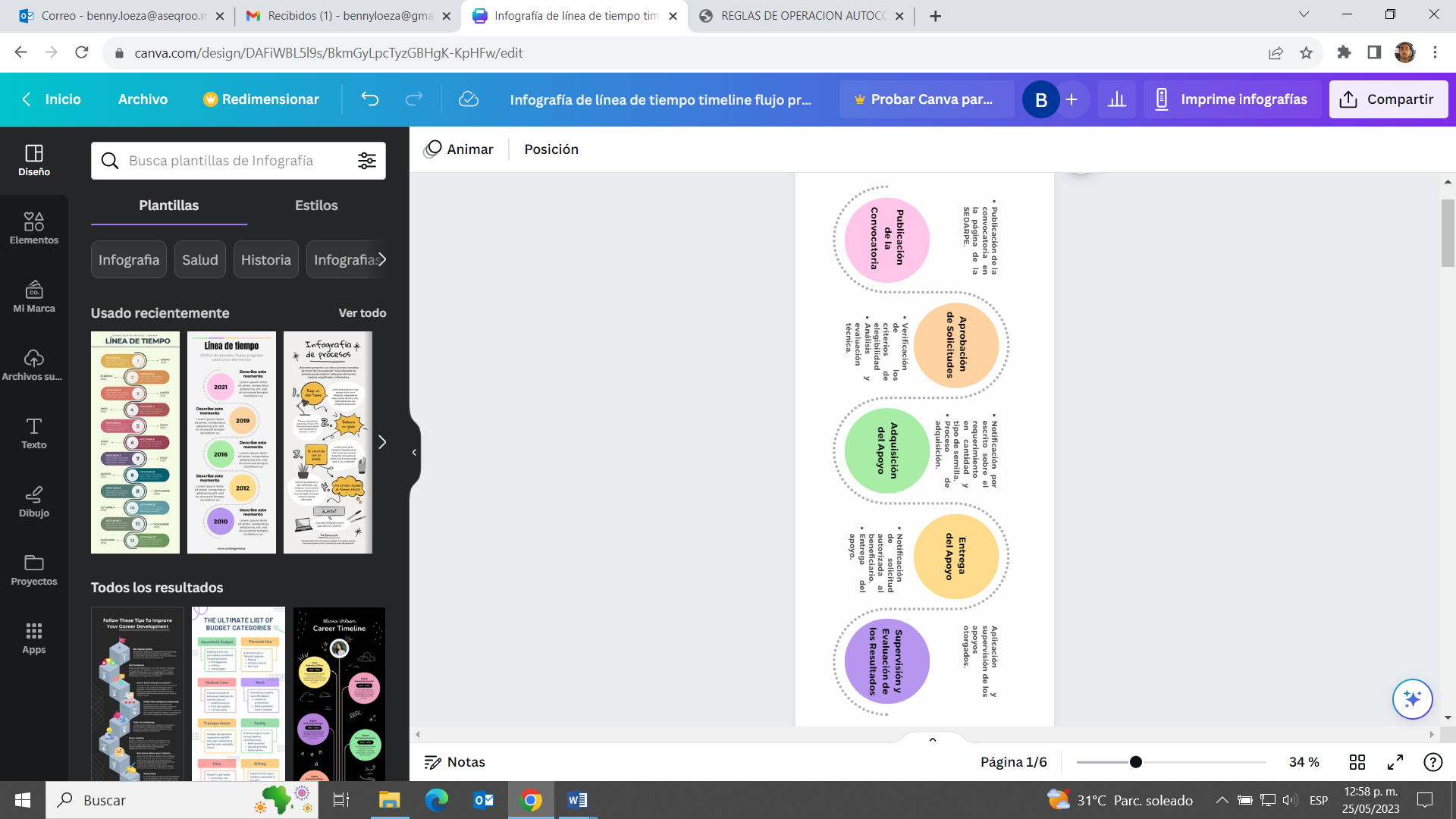 Fuente: Elaborado por la ASEQROO con base en el artículo 17 de las Reglas de Operación del Programa de Apoyo a la Producción de Autoconsumo Cosechando Juntos 2022.De lo anterior, se presenta un análisis comparativo entre lo establecido en las Reglas de Operación del Programa y la evidencia de las acciones realizadas por la SEDARPE:Tabla 1. Implementación de la mecánica operativa del ProgramaFuente: Elaborado por la ASEQROO con base en la evidencia proporcionada por la SEDARPE.Derivado del análisis anterior, se determinaron las siguientes observaciones:La SEDARPE proporcionó apoyos a beneficiarios que no cumplieron con la totalidad de los requisitos documentales que se mencionan en los artículos 9 fracción I incisos b, c y d y 18 fracción II de las Reglas de Operación del Programa de Apoyo a la Producción de Autoconsumo Cosechando Juntos 2022; asimismo, no cuenta con un Padrón de Beneficiarios actualizado.La SEDARPE no presentó las Cartas de Aceptación del Apoyo suscritas por los beneficiarios de acuerdo a lo establecido en el artículo 17 fracción II inciso E de las Reglas de Operación del Programa de Apoyo a la Producción de Autoconsumo Cosechando Juntos 2022.La SEDARPE no implementó acciones de seguimiento y supervisión de los apoyos otorgados de acuerdo a lo establecido en los artículos 17 fracción II inciso H y 20 de las Reglas de Operación del Programa de Apoyo a la Producción de Autoconsumo Cosechando Juntos 2022.Recomendación de Desempeño.La Auditoría Superior del Estado de Quintana Roo recomienda a la Secretaría de Desarrollo Agropecuario, Rural y Pesca lo siguiente:22-AEMD-A-GOB-006-012-R01-01 Recomendación La SEDARPE deberá establecer controles para el análisis y evaluación de los criterios de elegibilidad de sus programas; así como mantener actualizado su Padrón de Beneficiarios.22-AEMD-A-GOB-006-012-R01-02 Recomendación La SEDARPE deberá contar con evidencia documental de las Cartas de Aceptación del Apoyo que otorgue en sus programas.22-AEMD-A-GOB-006-012-R01-03 Recomendación La SEDARPE deberá implementar acciones de seguimiento y supervisión de los apoyos otorgados con la finalidad de verificar la correcta aplicación de los recursos; para lo anterior, deberá contar con evidencia documental de dichas acciones.1.2. Cumplimiento de los objetivos del ProgramaCon observaciones.La Secretaría de Desarrollo Agropecuario, Rural y Pesca (SEDARPE) fomentará y controlará los servicios agropecuarios y de desarrollo rural que establezca el Estado, tales como distribución de semillas.La SEDARPE tiene como objetivo aumentar la capacidad productiva para fortalecer la economía rural y la autosuficiencia alimentaria; para lo cual deberá identificar la demanda interna de consumo de productos básicos y a partir de ello conducir los programas para cubrir la demanda y determinar los posibles excedentes.La Dirección de Fomento Agrícola y Comunitario de la SEDARPE tiene la facultad de proponer planes, proyectos, programas y acciones enfocados al impulso de la suficiencia alimentaria y su diversificación con respectivas de agronegocios.En cumplimiento de lo anterior, el Programa de Apoyo a la Producción de Autoconsumo Cosechando juntos 2022 tiene como objetivo general promover las acciones agrícolas en apoyo a la producción para la alimentación de autoconsumo familiar y generar un beneficio económico con el excedente producido; y como objetivo específico otorgar semillas mejoradas de maíz y frijol a los productores del medio rural en la entidad, subsidiando al 100 por ciento el costo de las semillas. Con el fin de verificar el cumplimiento de los objetivos, la SEDARPE debe evaluar los resultados de los apoyos otorgados.Para la evaluación de resultados, los programas sociales de manera invariable deberán incluir los indicadores de resultados (reflejan el cumplimiento de los objetivos sociales), de gestión y de servicios (reflejan los procedimientos y la calidad de los servicios) para medir su cobertura, calidad e impacto.En este contexto, con la finalidad de verificar el cumplimiento de los objetivos del programa, así como los mecanismos implementados para la medición de los resultados, la ASEQROO solicitó, a la SEDARPE, mediante número de oficio ASEQROO/ASE/AEMD/0334/03/2023 la evidencia documental que acredite la entrega de los apoyos en especie (semillas de maíz y frijol), con lo cual se realizó el siguiente análisis:Presupuesto del ProgramaLa SEDARPE, para el ejercicio fiscal 2022, ejecutó el Programa de Apoyo a la Producción de Autoconsumo Cosechando Juntos 2022 (Programa); de acuerdo a las Reglas de Operación, el Programa pretende otorgar semillas mejoradas de maíz y frijol a productores del medio rural en el Estado; los conceptos de apoyo son los siguientes: Tabla 2. Periodos de entrega de semillas a los beneficiariosFuente: Elaborado por la ASEQROO de acuerdo con el artículo 12 de las Reglas de Operación del Programa.La entrega de las semillas busca apoyar la producción de autoconsumo familiar y que los productores obtengan un beneficio económico con el excedente producido durante todo el año. Para la implementación del Programa, la SEDARPE ejerció un monto de $14,198,100.00 (catorce millones ciento noventa y ocho mil cien pesos 00/100 M.N.) lo que representa un 7.41% del presupuesto total otorgado a la SEDARPE en el Presupuesto de Egresos del Gobierno del Estado de Quintana Roo, para el Ejercicio Fiscal 2022.Para el cumplimiento de su objetivo específico, la SEDARPE llevó a cabo el procedimiento de contratación de invitación a cuando menos tres proveedores, con lo cual se adquirió lo siguiente: Tabla 3. Adquisición para la entrega de semillas de maízFuente: Elaborado por la ASEQROO con base en los contratos de adquisiciones, facturas y actas de entrega proporcionados por la SEDARPE.En resumen, la SEDARPE adquirió 13,522 sacos y bultos de semillas de maíz por la cantidad de 14,198,100.00 (catorce millones ciento noventa y ocho mil cien pesos 00/100 M.N).Entrega del apoyo y cobertura de atención del ProgramaLa población objetivo del Programa está compuesta por personas físicas que se dediquen preponderantemente a la agricultura y que, a través de las Autoridades Ejidales, Municipales o Asociación de Productores Agrícolas, manifiesten su interés de ser beneficiadas con los apoyos otorgados por la SEDARPE.Con la adquisición antes mencionada (tabla 3), la SEDARPE entregó 220 toneladas de semilla de maíz en los meses de julio, agosto y septiembre, atendiendo a 7,512 beneficiarios distribuidos en los siguientes municipios:Tabla 4. Número de beneficiarios del Programa por municipioFuente: Elaborado por la ASEQROO de acuerdo con el Padrón de Beneficiarios, proporcionado por la SEDARPE.De lo anterior, los apoyos proporcionados por la SEDARPE, a través del Programa, abarcaron nueve municipios, siendo Othón P. Blanco (2,588) y Bacalar (2,338) los que contaron con un mayor número de beneficiarios.Gráfica 1. Porcentaje de cobertura de atención del ProgramaFuente: Elaborado por la ASEQROO con base en el Padrón de Beneficiarios, proporcionado por la SEDARPE.Por su parte, el Ente menciona que las cantidades máximas de apoyo y el número de beneficiarios se determinarán con base en el Dictamen Técnico de resolución en términos de los criterios técnicos aplicables, y su entrega estará sujeta a la disponibilidad presupuestal que se tenga.Como parte de la evidencia, el Ente proporcionó oficios de solicitud y cartas compromiso donde el representante ejidal hace la petición de los insumos (semillas de maíz) y en donde el beneficiario se compromete a la correcta utilización del producto una vez entregado.Imagen 1. Oficio de solicitud y carta compromisoFuente: Evidencia documental del oficio de solicitud y carta compromiso, proporcionados por la SEDARPE.De igual manera, se anexan las listas de entrega de la semilla de maíz firmadas por los beneficiarios:Imagen 2. Lista de beneficiarios con firmas de apoyos recibidosFuente: Evidencia documental de la lista de beneficiarios que recibieron el apoyo, proporcionado por la SEDARPE.A manera de conclusión, se determinó que la SEDARPE hizo entrega de 220 toneladas de semillas de maíz a 7,512 beneficiarios en nueve municipios de la entidad. Respecto con la entrega de semillas de frijol establecido en las Reglas de Operación y en la convocatoria del Programa de Apoyo a la Producción de Autoconsumo Cosechando Juntos 2022, la SEDARPE no proporcionó evidencia que justifique la omisión de dicha entrega.Mecanismos para la medición de los objetivos del ProgramaComo se mencionó anteriormente, el Programa cuenta con los siguientes objetivos:Tabla 5. Objetivos del ProgramaFuente: Elaborado por la ASEQROO de acuerdo con el artículo 2 y 3 de las Reglas de Operación del “Programa de Apoyo a la Producción de Autoconsumo Cosechando Juntos 2022”.Dichos objetivos buscan impactar en dos vertientes, el autoconsumo familiar y la comercialización del excedente producido. Sin embargo, durante la visita de auditoría, visita e inspección, el Ente mencionó que no implementó mecanismos para la medición del impacto de los objetivos del Programa; por lo tanto, al no contar con indicadores, se desconoce cómo el Programa contribuye con el autoconsumo familiar, así como con el beneficio económico de los productores con el excedente producido.Como parte de buenas prácticas, para poder medir el impacto del Programa, se recomienda establecer indicadores para la medición de los resultados y acciones de monitoreo y evaluación.A continuación, se presenta un indicador que podría ser de utilidad para medir el impacto del Programa:Tabla 6. Indicadores para mediciónFuente: Indicadores característicos del sector agrícola de Quintana Roo y Servicio de información Agroalimentaria y Pesquera. Secretaría de Agricultura y Desarrollo Rural del Gobierno de México.De acuerdo con lo anterior, como buenas prácticas, el Ente deberá implementar indicadores que le permitan: optimizar procesos, tener un control de seguimiento e impacto, y poder medir los resultados obtenidos durante la ejecución del Programa de Apoyo a la Producción de Autoconsumo Cosechando Juntos 2022.Derivado del análisis anterior, se determinaron las siguientes observaciones:La SEDARPE no presentó evidencia o justificación sobre la falta de entrega de semillas de frijol para el ejercicio fiscal 2022 de acuerdo a lo establecido en los artículos 3 y 12 fracción II de las Reglas de Operación del Programa de Apoyo a la Producción de Autoconsumo Cosechando Juntos 2022.La SEDARPE no implementó mecanismos que permitan medir el cumplimiento de los objetivos del Programa, a través de indicadores que proporcionen información objetiva, oportuna y confiable para monitorear los resultados alcanzados.Recomendación de Desempeño.La Auditoría Superior del Estado de Quintana Roo recomienda a la Secretaría de Desarrollo Agropecuario, Rural y Pesca lo siguiente:22-AEMD-A-GOB-006-012-R01-04 Recomendación La SEDARPE, en la planeación de sus programas, deberá incluir indicadores que le permitan medir el cumplimiento de los objetivos establecidos.Con motivo de la reunión de trabajo efectuada para la presentación de resultados finales de auditoría y observaciones preliminares, la Secretaría de Desarrollo Agropecuario, Rural y Pesca estableció como fecha compromiso para atención de las recomendaciones 22-AEMD-A-GOB-006-012-R01-01 y 22-AEMD-A-GOB-006-012-R01-02, el 31 de agosto de 2023; para la recomendación 22-AEMD-A-GOB-006-012-R01-03, el 31 de octubre de 2023 y para la recomendación 22-AEMD-A-GOB-006-012-R01-04, el 30 de noviembre de 2023. Por lo antes expuesto, las atenciones a las recomendaciones de desempeño quedan en seguimiento. Respecto a la observación 4, esta quedó atendida.Normatividad relacionada con las observaciones.Ley de Presupuesto y Gasto Público del Estado de Quintana Roo, artículo 67.Ley de Desarrollo Rural Sustentable del Estado de Quintana Roo, artículo 55 fracción III.Ley Orgánica de la Administración Pública del Estado de Quintana Roo, artículo 39 fracción XXI.Ley para el Desarrollo Social del Estado de Quintana Roo, artículos 110, 111 y 112.Reglamento Interior de la Secretaría de Desarrollo Agropecuario, Rural y Pesca, artículos 26 fracción II y 29 fracción IV.Ley Orgánica de la Administración Pública del Estado de Quintana Roo, artículo 39 fracciones I y XXI.Reglas de Operación del “Programa de Apoyo a la Producción de Autoconsumo Cosechando Juntos 2022”, artículos 2, 3, 17 inciso E y H y 20.I.4. SÍNTESIS DE LAS JUSTIFICACIONES Y ACLARACIONES PRESENTADAS POR EL ENTE FISCALIZADODerivado de la fiscalización realizada por esta Auditoría Superior del Estado y en cumplimiento al artículo 38 fracción VI de la Ley de Fiscalización y Rendición de Cuentas del Estado de Quintana Roo, se notificó al ente auditado los resultados finales de auditoría y observaciones preliminares, presentando las justificaciones y aclaraciones correspondientes en la reunión de trabajo efectuada, las cuales fueron analizadas y valoradas con el fin de determinar la procedencia de eliminar, rectificar o ratificar los resultados y las observaciones referidas, realizando una síntesis de ellas y emitiendo, conforme lo establece la Ley en mención, las recomendaciones para efectos del Informe Individual de Auditoría de la Cuenta Pública del ejercicio 2022.I.5.  TABLA DE JUSTIFICACIONES Y ACLARACIONES DE LOS RESULTADOSII. AUDITORÍA DE DESEMPEÑO AL CUMPLIMIENTO DE OBJETIVOS Y METAS DE PROGRAMAS PRESUPUESTARIOS / 22-AEMD-A-GOB-006-013II.1 ANTECEDENTES En los últimos treinta años, economías de diversos países rompieron paradigmas en cuanto al enfoque de la administración de los recursos públicos, por dos razones principales: La necesidad de hacer más con los mismos recursos, y La necesidad de rendir cuentas a los ciudadanos, cada vez más exigentes con la eficiencia, en la asignación y uso de los recursos públicos. Como resultado, surge el enfoque de Gestión para Resultados (GpR). La GpR es un modelo de cultura organizacional, directiva y de desempeño institucional que pone más énfasis en los resultados que en los procedimientos. Aunque también interesa cómo se hacen las cosas, cobra mayor relevancia qué se hace, qué se logra y cuál es su impacto en el bienestar de la población, es decir, la creación de valor público.En el marco de la GpR y con fundamento en el marco constitucional y legal, a partir de 2006 y hasta 2008, se implantó en la Administración Pública Federal (APF) el Presupuesto basado en Resultados (PbR), procurando la alineación entre la planeación, la programación, el presupuesto, el control, el ejercicio, el seguimiento y la evaluación del gasto público. Del 2009 en adelante, se está llevando a cabo la consolidación de dicha iniciativa.El PbR es un proceso basado en consideraciones objetivas sobre los resultados esperados y alcanzados para la asignación de recursos, con la finalidad de fortalecer la calidad del diseño y gestión de las políticas, programas públicos y desempeño institucional, cuyo aporte sea decisivo para generar las condiciones sociales, económicas y ambientales para el desarrollo nacional sustentable; en otras palabras, el PbR busca elevar la cobertura y la calidad de los bienes y servicios públicos, cuidando la asignación de recursos particularmente a los que sean prioritarios y estratégicos para obtener los resultados esperados. Así mismo, dentro de este contexto, la Metodología de Marco Lógico (MML) es una herramienta que facilita el proceso de conceptualización, diseño, ejecución, monitoreo y evaluación de programas y proyectos. Su uso permite: Presentar de forma sistemática y lógica los objetivos de un programa y sus relaciones de causalidad; Identificar y definir los factores externos al programa que pueden influir en el cumplimiento de los objetivos; yEvaluar el avance en la consecución de los objetivos, así como examinar el desempeño del programa en todas sus etapas.La Matriz de Indicadores para Resultados (MIR) se ha constituido en la base para el diseño de indicadores en México. La Metodología de Marco Lógico (MML) (plataforma para la construcción de la MIR) permite alinear los objetivos de los programas presupuestarios con los objetivos estratégicos de las dependencias y entidades federales y con el Plan Nacional de Desarrollo. La MIR es un instrumento clave para la planeación dado que proporciona información para el monitoreo y evaluación de resultados.Desde la perspectiva igualitaria de oportunidades administrativas y de responsabilidad hacendaria, la metodología de Presupuesto basado en Resultados que aplicará el presente gobierno, a través del Plan Estatal de Desarrollo 2016-2022, propone enfrentar la asignación irracional e inercial del gasto público, cambiar la verticalidad de las decisiones en materia de planeación y gestión gubernamental, reforzar los esquemas de transparencia y rendición de cuentas, pero ante todo, coadyuvar para que el gobierno estatal, en coordinación con los otros órdenes de gobierno sean aliados de los ciudadanos en el diseño y aplicación de políticas públicas orientadas a la generación de valor público. Quintana Roo enfrenta un contexto complejo ante la fragilidad de los sistemas de planeación, programación, seguimiento, evaluación y control, vinculado a la ausencia de técnicas, que en conjunto obligan a la revisión minuciosa de la acción gubernamental; esta situación ha generado que los errores cometidos históricamente sean expuestos en la vitrina pública del contexto nacional.El modelo de gobierno de la administración 2016-2022 está sustentado en la Gestión para Resultados (GpR), dando pauta a consolidar al Presupuesto basado en Resultados (PbR) y al Sistema de Evaluación del Desempeño (SED), de una manera operable al integrar los resultados para la toma de decisiones del proceso de programación, presupuestación, seguimiento, evaluación, control, rendición de cuentas y transparencia al interior y exterior de la administración pública.La Secretaría de Desarrollo Agropecuario, Rural y Pesca, como Dependencia del Ejecutivo, es la responsable de la Administración agropecuaria y rural del Estado, así como de establecer y desarrollar las políticas y programas sectoriales de desarrollo, promoción y fomento económico, en materia de agricultura, pesca y de aprovechamiento forestal, y tiene atribuciones que expresamente le encomienda la Constitución Política del Estado Libre y Soberano de Quintana Roo, la Ley Orgánica de la Administración Pública del Estado de Quintana Roo, y demás disposiciones jurídico-administrativas vigentes y aplicables en el ámbito de su competencia.  Dentro de este marco, de acuerdo con el Anexo 10.1 del Presupuesto de Egresos del Gobierno del Estado de Quintana Roo, para el Ejercicio Fiscal 2022 según la Clasificación Administrativa del CONAC, se aprobó a la Secretaría de Desarrollo Agropecuario, Rural y Pesca la cantidad de $191,722,933.00 (Ciento noventa y un mil millones setecientos veintidós mil novecientos treinta y tres pesos 00/100 M.N.). En los Datos Abiertos del Presupuesto de Egresos del Gobierno del Estado de Quintana Roo, para el ejercicio fiscal 2022, se establece que a la Secretaría de Desarrollo Agropecuario, Rural y Pesca le corresponde la implementación de los siguientes Programas Presupuestarios:II.2. ASPECTOS GENERALES DE AUDITORÍAEn cumplimiento al artículo 38 fracción I de la Ley de Fiscalización y Rendición de Cuentas del Estado de Quintana Roo, se establece el título de la auditoría, el objetivo, el alcance, los criterios de selección, las áreas revisadas y los procedimientos de auditoría aplicados.A. Título de la auditoríaLa auditoría que se realizó en materia de desempeño a la Secretaría de Desarrollo Agropecuario, Rural y Pesca, de manera especial y enunciativa mas no limitativa, fue la siguiente:
Auditoría de Desempeño al cumplimiento de objetivos y metas de programas presupuestarios / 22-AEMD-A-GOB-006-013.B. ObjetivoFiscalizar el cumplimiento de objetivos y metas de programas presupuestarios. C. AlcanceLa auditoría se basó en el estudio general de las acciones emprendidas por la Secretaría de Desarrollo Agropecuario, Rural y Pesca, para la implementación de los cinco componentes del Sistema de Control Interno; así como la evaluación del diseño de la Matriz de Indicadores para Resultados (MIR) y el cumplimiento de objetivos y metas del programa presupuestario E058 – Impulso al Desarrollo Agropecuario, Rural y Pesquero.La auditoría se realizó de conformidad con la normativa aplicable a la Fiscalización Superior de la Cuenta Pública, la Norma Profesional de Auditoría del Sistema Nacional de Fiscalización No.300 “Principios Fundamentales de la auditoría de desempeño”, así como lo relativo a los procesos y procedimientos de Auditoría en Materia de Desempeño del Sistema de Gestión de Calidad de la Auditoría Superior del Estado de Quintana Roo, para asegurar el logro del objetivo y el alcance establecido. Los datos proporcionados por la Secretaría de Desarrollo Agropecuario, Rural y Pesca fueron, en lo general, suficientes, de calidad, confiables y consistentes para aplicar los procedimientos establecidos y para sustentar los hallazgos y la opinión de la Auditoría Superior del Estado.D. Criterios de SelecciónEsta auditoría se seleccionó con base en los criterios cuantitativos y cualitativos establecidos en la Normativa Institucional de la Auditoría Superior del Estado de Quintana Roo para la integración del Programa Anual de Auditorías, Visitas e Inspecciones (PAAVI), correspondiente al año 2023, que comprende la Fiscalización Superior de la Cuenta Pública del ejercicio fiscal 2022. E. Áreas RevisadasSubsecretaría de Desarrollo Rural,Subsecretaría de Ganadería,Dirección de Fomento Agrícola y Comunitario,Dirección de Organización y Fomento Tecnológico Pecuario,Departamento de Pesca y Acuacultura,Departamento de Información, yDepartamento de Recursos Financieros y Control Presupuestal.F. Procedimientos de Auditoría AplicadosEficacia1. Control Interno 1.1. Valoración de la implementación de los cinco componentes de control interno1.1.1. Aplicación de cuestionario de los cinco componentes de control interno y obtención de evidencia documental e información.Valoración de la evidencia documental e información obtenida.Determinar el estatus de implementación de los cinco componentes de control interno en la SEDARPE.Eficiencia2. Presupuesto basado en Resultados (PbR)2.1. Evaluación de la Matriz de Indicadores para Resultados (MIR)Analizar la Matriz de Indicadores para Resultados del programa presupuestario   E058 – Impulso al Desarrollo Agropecuario, Rural y Pesquero, a fin de determinar si implementó correctamente la Metodología de Marco Lógico, cumpliendo con la Lógica Vertical y la Lógica Horizontal.Eficacia3. Sistema de Evaluación del Desempeño (SED)Cumplimiento de objetivos y metasVerificar el nivel de cumplimiento reportado de los objetivos y metas del programa presupuestario E058 - Impulso al Desarrollo Agropecuario, Rural y Pesquero, establecidos en el FESIPPRES, de acuerdo con los parámetros de semaforización determinados por la SEFIPLAN.Analizar la evidencia correspondiente al cumplimiento de los objetivos y metas del programa presupuestario E058 - Impulso al Desarrollo Agropecuario, Rural y Pesquero, a fin de corroborar si sustenta el nivel de cumplimiento reportado en el SIPPRES.  G. Servidores Públicos que intervinieron en la AuditoríaDe conformidad con el artículo 38 fracción II de la Ley de Fiscalización y Rendición de Cuentas del Estado de Quintana Roo, el personal designado adscrito a la Auditoría Especial en Materia al Desempeño de esta Auditoría Superior del Estado, que actuó en el desarrollo y ejecución de la auditoría, visita e inspección en forma conjunta o separada, mismo que se identificó como personal de este Órgano Técnico de Fiscalización, el cual se encuentra referido en la orden emitida con oficio número ASEQROO/ASE/AEMD/0454/04/2023, siendo los servidores públicos a cargo de dirigir y coordinar la auditoría, los siguientes:II.3.  RESULTADOS DE LA FISCALIZACIÓN EFECTUADAResumen general de observaciones y recomendaciones emitidas en materia de desempeñoDe conformidad con los artículos 17 fracción II, 38 fracciones IV y V, 41 en su segundo párrafo, y 61 párrafo primero de la Ley de Fiscalización y Rendición de Cuentas del Estado de Quintana Roo, y artículos 4, 8 y 9 fracciones X, XI, XVIII y XXVI del Reglamento Interior de la Auditoría Superior del Estado de Quintana Roo, durante este proceso se determinaron 3 resultados de la fiscalización correspondientes a la Auditoría de Desempeño al cumplimiento de objetivos y metas de programas presupuestarios, que generaron 4 observaciones. De lo anterior, se deriva lo siguiente:Detalle de ResultadosResultado Número 1Eficacia1. Control Interno1.1. Valoración de la implementación de los cinco componentes de control internoCon observaciónEl Control Interno se ha convertido en una parte esencial para conducir las actividades hacia el logro de objetivos y metas institucionales de cualquier organización, ya sea en el sector público o privado.Las dependencias y entidades que integran la Administración Pública Estatal requieren que su gestión sea eficaz, responsable y que les permita mantenerse en las mejores condiciones, para lograr un equilibrio favorable entre su administración y los fines que persiguen. Al respecto, resulta indispensable que dichas instituciones cuenten con un Sistema de Control Interno eficaz, que esté diseñado y funcione de tal manera que fortalezca la capacidad para conducir sus actividades hacia el logro de la misión institucional; impulse la prevención y administración de eventos contrarios al logro de los objetivos estratégicos; promueva el cumplimiento de las leyes y normativas aplicables; coadyuve a la presentación de información financiera, presupuestal y de gestión en forma confiable y oportuna, y asegure el ejercicio y resguardo adecuado de los recursos públicos que les son asignados. En atención al Marco de Control Interno que cada institución tiene establecido, se considera necesario llevar a cabo la evaluación del Sistema de Control Interno con el objeto de verificar si se tienen implantados los componentes de control y, en su caso, identificar las posibles áreas de oportunidad que contribuyan al fortalecimiento del mismo.El establecimiento de los Sistemas de Control Interno en las instituciones de la Administración Pública Estatal tiene como base fundamental el mandato legal y otras disposiciones aplicables que definen su misión y atribuciones, y a partir de esto, se autorizan e implantan las estructuras orgánicas y funcionales, y las políticas y procedimientos necesarios para conducir las actividades hacia el logro de objetivos y metas, así como los registros e información que facilitan la debida aplicación y salvaguarda de los recursos que les son autorizados, lo que coadyuva al fortalecimiento del proceso de rendición de cuentas, en un marco de transparencia.El Sistema de Control Interno se encuentra agrupado en cinco normas generales:1.- Ambiente de Control: Es la base del control interno. Proporciona, los elementos normativos, estructura y disciplina para apoyar al personal en la consecución de los objetivos y metas institucionales.2.- Administración de Riesgos: Es el proceso dinámico para identificar, analizar, evaluar y monitorear los riesgos, incluidos los riesgos vinculados con actos de corrupción, así como determinar acciones que permitan mitigar su efecto y probabilidad de ocurrencia, de tal manera que se pueda proporcionar seguridad razonable del cumplimiento de objetivos y metas institucionales.3.- Actividades de Control: Son aquellas acciones establecidas, a través de políticas y procedimientos, por las unidades administrativas responsables para alcanzar los objetivos institucionales y responder a sus riesgos asociados, incluidos los vinculados con actos de corrupción y los de sistemas de información.4.- Información y comunicación: Es la información de calidad que las unidades administrativas y los servidores públicos generan, obtienen y utilizan; así como los mecanismos y canales de comunicación efectivos y confiables que existen en el interior y exterior, para respaldar el Sistema de Control.5.- Supervisión. Son las actividades establecidas y operadas en las unidades administrativas, con la finalidad de mejorar de manera continua al control interno mediante una vigilancia y evaluación periódicas a su eficacia, eficiencia y economía.Durante los trabajos de auditoría, visita e inspección, se aplicó un cuestionario de Control Interno a la Secretaría de Desarrollo Agropecuario, Rural y Pesca (SEDARPE) cuyo objetivo fue obtener información y evidencia que permita determinar el estatus de implementación del sistema de control interno en sus cinco componentes, valorando el avance en su implementación con base en el COSO 2013.Lo anterior permitirá identificar el entorno de control en el que se ejercen los recursos públicos y proponer acciones de mejora para fortalecer dichos Sistemas de Control Interno. Los cinco componentes que integran el control interno se mencionan a continuación: Ambiente de Control,Administración de Riesgos,Actividades de Control,Información y Comunicación, ySupervisión.La información y evidencia entregada fue valorada y se obtuvo lo siguiente: Tabla 1. Ambiente de ControlFuente: “Cédula de Evaluación de Control Interno de la SEDARPE”.De acuerdo a lo anterior, se determinó un nivel bajo de implementación del componente ambiente de control, por lo que es importante para el ente formalizar o fortalecer políticas de integridad, valores éticos y de conducta, los mecanismos necesarios para su difusión y su aceptación entre los servidores públicos, que incluyan procedimientos para la denuncia e investigación de actos contrarios a la ética y conducta institucional; normativa que permita definir la asignación de autoridad y responsabilidad de supervisión en materia de Control Interno, y aseguren la atracción, desarrollo y retención de personal competente, para un desempeño efectivo y eficiente que coadyuve al logro de los objetivos y metas de la institución.Tabla 2. Administración de RiesgosFuente: “Cédula de Evaluación de Control Interno de la SEDARPE”.Por lo anterior, se determinó un nivel bajo de implementación del componente administración de riesgos, por lo que es necesario para el ente formular un plan estratégico institucional que oriente de manera ordenada y coherente los esfuerzos hacia la consecución de los objetivos relativos a su mandato, alineado a los demás instrumentos normativos aplicables; establecer una metodología específica para el proceso general de administración de riesgos, que permita identificar, evaluar, priorizar estrategias de mitigación y seguimiento, así como los procedimientos por el cual se informe al Titular de la institución y demás personal responsable sobre la existencia o surgimiento de riesgos de fuentes internas o externas, incluidos los riesgos de fraude y posibles actos de corrupción.Tabla 3. Actividades de ControlFuente: “Cédula de Evaluación de Control Interno de la SEDARPE”.De acuerdo a lo presentado en la tabla anterior, se determinó un nivel bajo de implementación del componente actividades de control, por lo que el ente debe considerar diseñar, actualizar y garantizar la suficiencia e idoneidad de las actividades de control que contribuyan a mitigar y dar respuesta a los riesgos que dificultan el logro de los objetivos sustantivos y adjetivos de la institución, además de desarrollar las políticas y lineamientos que permitan implementar, dar soporte y continuidad a los sistemas de información de las actividades sustantivas, financieras y administrativas.Tabla 4. Información y ComunicaciónFuente: “Cédula de Evaluación de Control Interno de la SEDARPE”Con base en lo anterior, se determinó un nivel bajo de implementación del componente información y comunicación, por lo que es importante que el ente establezca políticas, mecanismos y medios adecuados para obtener, procesar, generar, clasificar, validar y comunicar de manera eficaz, eficiente y económica, la información financiera, presupuestaria, administrativa, operacional y de otro tipo requerida en el desarrollo de sus procesos, transacciones y actividades, que permita al personal comprender sus funciones, las responsabilidades y su importancia para el logro de los objetivos institucionales de manera eficiente y eficaz, así como para salvaguardar los documentos e información que se deben conservar en virtud de su importancia.Tabla 5. SupervisiónFuente: “Cédula de Evaluación de Control Interno de la SEDARPE”En relación con la tabla anterior, se determinó un nivel bajo de implementación del componente supervisión, por lo que el ente debe formalizar e implementar procedimientos que permitan realizar una adecuada supervisión del control interno institucional, asimismo de mecanismos de reporte, comunicación y seguimiento de las evaluaciones a los procesos internos.A continuación, se presenta de manera gráfica el resultado obtenido en cada uno de los cinco componentes mencionados con anterioridad:Gráfica 1. Puntaje de implementación de Control Interno en la SEDARPE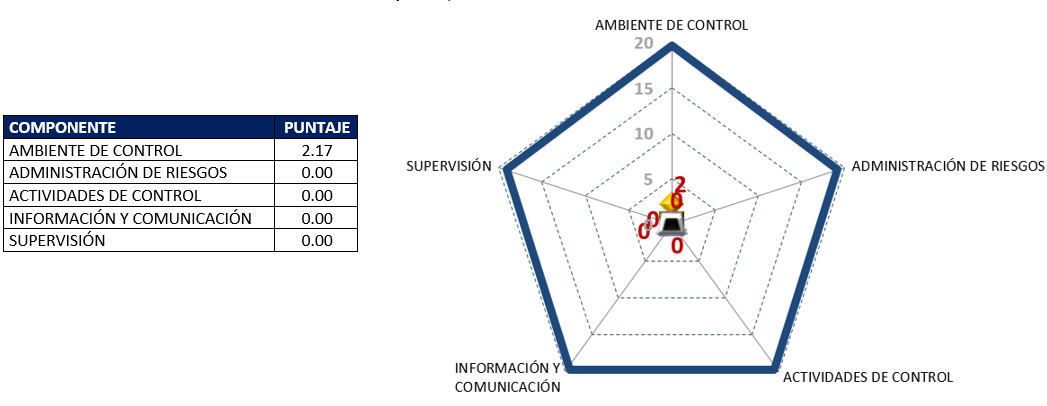 Fuente: “Cédula de Evaluación de Control Interno de la SEDARPE”.En conclusión, una vez analizadas las evidencias documentales proporcionadas por la entidad fiscalizada, relativas a cada respuesta del cuestionario de Control Interno y aplicado el instrumento de valoración determinado para la revisión, se obtuvo un puntaje general de 2.17 de un total de 100 en la evaluación practicada por componente, lo que ubica a la SEDARPE en un nivel bajo en la implementación de su Sistema de Control Interno.Derivado del análisis anterior, se determinó la siguiente observación:La Auditoría Superior del Estado de Quintana Roo, considera que aun y cuando la SEDARPE ha realizado acciones para la implementación de un Sistema de Control Interno, estas no han sido suficientes para establecer un sistema que esté integrado con los procesos institucionales y sujeto a la autoevaluación y mejora continua.Recomendación de Desempeño.La Auditoría Superior del Estado de Quintana Roo recomienda a la Secretaría de Desarrollo Agropecuario, Rural y Pesca lo siguiente:22-AEMD-A-006-013-R01-01 Recomendación La Secretaría de Desarrollo Agropecuario, Rural y Pesca deberá reforzar la cultura en materia de control interno y administración de riesgos, para garantizar el cumplimiento de los objetivos, la normativa y la transparencia en su gestión, presentando evidencia de las acciones realizadas.Con motivo de la reunión de trabajo efectuada para la presentación de resultados finales de auditoría y observaciones preliminares, la Secretaría de Desarrollo Agropecuario, Rural y Pesca estableció como fecha compromiso para la atención a la recomendación 22-AEMD-A-006-013-R01-01, el 11 de diciembre de 2023. Por lo antes expuesto, la atención a la recomendación de desempeño queda en seguimiento. Normatividad relacionada con la observación.Modelo de Evaluación de Control Interno en la Administración Pública Estatal.Resultado Número 2Eficiencia2. Presupuesto basado en Resultados (PbR)2.1. Evaluación de la Matriz de Indicadores para Resultados (MIR)Con observaciónLos recursos económicos de que disponga el Estado y los Municipios se administrarán con eficiencia, eficacia, economía, transparencia y honradez para satisfacer los objetivos a los que estén destinados. Los indicadores, como parte de la Metodología de Marco Lógico (MML), permiten a los distintos entes públicos definir sus alcances, sus retos y las metas de sus programas presupuestarios y políticas, de allí que sea de vital importancia su elaboración y precisión al momento de elegirlos. Su correcta elaboración responde a las necesidades de la MIR y del proceso de programación, y son parte medular para el logro o fracaso de los objetivos institucionales. La MIR organiza los objetivos, indicadores y metas en la estructura programática, vinculados al Programa presupuestario (Pp). Con base en ello, sólo deberá existir una MIR por Pp. La MIR consiste en establecer y estructurar el problema central, ordenar los medios y fines del árbol de objetivos en un programa, generar indicadores para medir sus resultados, definir los medios que permitirán verificar esos resultados, describir los riesgos que podrían afectar la ejecución del mismo o las condiciones externas necesarias para el éxito del programa. Con motivo de la auditoría al desempeño denominada 22-AEMD-A-GOB-006-013 Auditoría de Desempeño al cumplimiento de objetivos y metas de programas presupuestarios, establecida en el Programa Anual de Auditorías, Visitas e Inspecciones (PAAVI) 2023, correspondiente a la Cuenta Pública 2022, la Auditoría Superior del Estado (ASEQROO) solicitó, mediante oficio número ASEQROO/ASE/AEMD/0335/03/2023 de fecha 22 de marzo de 2023, información referente a la Matriz de Indicadores para Resultados (MIR) del programa presupuestario E058 – Impulso al Desarrollo Agropecuario, rural y pesquero, así como las fichas técnicas de indicadores, correspondientes al ejercicio fiscal 2022.Por su parte, la Secretaría de Desarrollo Agropecuario, Rural y Pesca proporcionó información mediante oficio número SEDARPE/DS/0370/IV/2023 de fecha 5 de abril de 2023, procediendo al análisis de dicha información durante el proceso de ejecución de auditoría.En el análisis de la calidad de diseño de la MIR se verifica que en esta se establezcan con claridad los objetivos del programa y su alineación con la planeación nacional, estatal, municipal o sectorial (fin y propósito); asimismo, que se hayan incorporado de manera precisa los indicadores que miden los objetivos y resultados esperados, que se identifiquen los medios de verificación para obtener y corroborar la información de los indicadores, que se describan los bienes y servicios entregados a la sociedad (componentes), así como las actividades e insumos para producirlos y, por último, la inclusión de supuestos que influyen en el cumplimiento de los objetivos.Con base en lo anterior, se llevó a cabo la revisión del programa presupuestario E058 - Impulso al Desarrollo Agropecuario, Rural y Pesquero, con la finalidad de verificar que cumpla con la Lógica Vertical y la Lógica Horizontal, tal como lo establece la Metodología de Marco Lógico. Tomándose como referencia de análisis el fin, propósito, componentes 01 y 04 con sus respectivas actividades, obteniendo lo siguiente:Tabla 6. Resumen del análisis de la MIR del programa presupuestarioEl resultado del análisis realizado, se muestra a continuación:Resumen Narrativo: En el análisis del resumen narrativo de los objetivos se verificó la estructura y/o sintaxis de los objetivos de la MIR, así como las relaciones causales entre éstos, en sus distintos niveles: Fin, Propósito, Componentes y Actividades. Del resultado de la valoración, se determinó que el 100% cumplió con la claridad, sintaxis adecuada y relación de causa y efecto.Indicadores: En el análisis de los indicadores se verificó que estos cumplan con la estructura y los elementos mínimos para determinar la consecución de los objetivos planteados en el resumen narrativo. Del resultado de la valoración, se determinó que el 86% presentó áreas de mejora en los siguientes aspectos:Tabla 7. Áreas de mejora de los indicadores* Siglas: NI: Nombre del Indicador DI: Definición del Indicador MC: Método de Cálculo LB: Línea Base M: Meta                SI: Sentido del Indicador S: Semaforización D: Dimensión FM: Frecuencia de Medición UM: Unidad de Medida. X: No cumplió.Fuente: Elaborado por la ASEQROO con base en el análisis de la Matriz de Indicadores para Resultados y las Fichas Técnicas de los Indicadores establecidos para el programa presupuestario E058 – Impulso al Desarrollo Agropecuario, Rural y Pesquero, de la SEDARPE.Medios de verificación: En el análisis de los Medios de Verificación se constataron las fuentes de datos disponibles para verificar el valor de los indicadores presentados en la MIR con respecto a los avances y logros del programa. Derivado del análisis, se determinó que el 100% de los medios de verificación fueron insuficientes para el monitoreo, puesto que no se mencionan uno o más de los siguientes aspectos:Tabla 8. Áreas de mejora de los medios de verificaciónSupuestos: En el análisis de los supuestos se constataron tres aspectos fundamentales: la identificación de factores externos, la verificación de las condiciones de supuestos, y el análisis de consistencia en la relación causal entre objetivos. Del resultado de la valoración de los supuestos, se determinó que el 100 % fueron adecuados.De lo antes expuesto, se concluye que la Matriz de Indicadores para Resultados del programa presupuestario E058 – Impulso al Desarrollo Agropecuario, Rural y Pesquero no cumple con la Lógica Vertical y la Lógica Horizontal, tal como lo establece la Metodología de Marco Lógico (MML).Derivado del análisis anterior, se determinó la siguiente observación:La Secretaría de Desarrollo Agropecuario, Rural y Pesca presentó debilidad en la implementación de la Metodología de Marco Lógico al diseñar la Matriz de Indicadores para Resultados del programa presupuestario E058 – Impulso al Desarrollo Agropecuario, Rural y Pesquero, en el ejercicio fiscal 2022, debido a que se presentan áreas de mejora en:El 86% de los indicadores.El 100% de los medios de verificación.Recomendación de Desempeño.La Auditoría Superior del Estado de Quintana Roo recomienda a la Secretaría de Desarrollo Agropecuario, Rural y Pesca lo siguiente:22-AEMD-A-006-013-R02-02 Recomendación La Secretaría de Desarrollo Agropecuario, Rural y Pesca deberá implementar la Metodología de Marco Lógico adecuando los indicadores y medios de verificación  de la Matriz de Indicadores para Resultados (MIR) del programa presupuestario E058 – Impulso al Desarrollo Agropecuario, Rural y Pesquero, correspondiente al ejercicio fiscal 2024, con la finalidad de establecer la correcta relación causa-efecto en todos los niveles de la MIR, así como para lograr la correspondencia de cada uno de ellos con los factores externos que pueden afectar su ejecución y posterior desempeño.Con motivo de la reunión de trabajo efectuada para la presentación de resultados finales de auditoría y observaciones preliminares, la Secretaría de Desarrollo Agropecuario, Rural y Pesca estableció como fecha compromiso para la atención a la recomendación 21-AEMD-A-006-013-R02-02, el 15 de enero de 2024. Por lo antes expuesto, la atención a la recomendación de desempeño queda en seguimiento.Normatividad relacionada con la observaciónConstitución Política del Estado Libre y Soberano de Quintana Roo, artículo 166.Guía para el Diseño de la Matriz de Indicadores para Resultados (SHCP).Guía para la Construcción de Indicadores de Desempeño para el Gobierno del Estado de Quintana Roo (Secretaría de Finanzas y Planeación, 2022). Guía para la Construcción de la Matriz de Indicadores para Resultados del Gobierno del Estado de Quintana Roo (Secretaría de Finanzas y Planeación, 2022).Resultado Número 3Eficacia3. Sistema de Evaluación del Desempeño3.1 Cumplimiento de objetivos y metasCon observacionesTanto a nivel federal como estatal está normado que los recursos económicos de que disponga el Estado se administrarán con eficiencia, eficacia, economía, transparencia y honradez para satisfacer los objetivos a los que estén destinados. La información presupuestaria y programática que forme parte de la Cuenta Pública deberá relacionarse con los objetivos y prioridades de la planeación del desarrollo. Asimismo, deberá incluir los resultados de la evaluación del desempeño. Para ello, deberán utilizar indicadores que permitan determinar el cumplimiento de las metas y objetivos de cada uno de los programas, así como vincular los mismos en la planeación del desarrollo.Los indicadores deberán ser estratégicos y de gestión. Los indicadores estratégicos deberán medir el grado de cumplimiento de los objetivos de las políticas públicas y de los programas presupuestarios y deberán contribuir a corregir o fortalecer las estrategias y la orientación de los recursos. Los indicadores de gestión deberán medir el avance y logro en procesos y actividades, es decir, sobre la forma en que los bienes y servicios públicos son generados y entregados. Incluyen los indicadores que dan seguimiento a las actividades y aquellos que entregan bienes y/o servicios para ser utilizados por otras instancias. Los indicadores de desempeño permitirán verificar el nivel de logro alcanzado por el programa . Las metas son el objetivo cuantitativo que el programa o proyecto se compromete a alcanzar en un periodo de tiempo determinado. Éstas permiten acreditar el grado de avance de los objetivos. Dado que las metas son conocidas y acordadas con los ejecutores de los programas presupuestarios, es fácil comprobar quién ha cumplido cabalmente con ellas.Una característica esencial de las metas es que deben ser realistas, es decir, deben ser un valor cuantitativo que, dada la capacidad técnica, humana y financiera del programa, sea factible de alcanzar en un periodo. Es común fijarse metas demasiado ambiciosas que no es posible cumplir o, al contrario, metas por debajo del umbral de la capacidad del programa que se alcanzan y superan con facilidad. De incurrir en cualquier de estos casos, queda en evidencia una planeación inadecuada del programa. Por último, el uso del semáforo sirve para poder evaluar la ejecución de los procesos en relación con los resultados programados.De acuerdo con el anexo 10.1 del Presupuesto de Egresos del Gobierno del Estado de Quintana Roo, para el ejercicio fiscal 2022, según la Clasificación Administrativa del CONAC, le corresponde un presupuesto autorizado a la Secretaría de Desarrollo Agropecuario, Rural y Pesca por la cantidad de $191,722,933.00 (Ciento noventa y un mil millones setecientos veintidós mil novecientos treinta y tres pesos 00/100 M.N.). Tabla 9. Presupuesto asignado a los programas presupuestarios del SEDARPEFuente: Elaborado por la ASEQROO con base en la Cuenta Pública del ejercicio fiscal 2022 correspondiente a la Secretaría de Desarrollo Agropecuario, Rural y Pesca (Tomo I Resultados Generales, apartado 1.6.3 Estado Analítico de avance financiero de Programas por Tipo de Gasto en Clasificación Administrativa). Disponible en:  http://www.sefiplan.qroo.gob.mx/sistemas/Cpublica/pagina.php?id=548  y en el documento denominado “Reporte Analítico 2022 por Programa Presupuestario E058 y M001”, proporcionado por la SEDARPE.A fin de verificar el nivel de cumplimiento reportado de los objetivos y metas del programa presupuestario E058 – Impulso al Desarrollo Agropecuario, Rural y Pesquero, establecido en sus Formatos Evaluatorios del Sistema de Integración Programática y Presupuestal (FESIPPRES), correspondientes al ejercicio fiscal 2022, la ASEQROO, mediante oficio de solicitud de información ASEQROO/ASE/AEMD/0335/03/2023, solicitó a la Secretaría de Desarrollo Agropecuario, Rural y Pesca (SEDARPE) los FESIPPRES del programa presupuestario antes mencionado, presentados por trimestre, a nivel fin, propósito, componente y actividad, así como la evidencia o justificación que sustente el avance acumulado al cuarto trimestre del mismo ejercicio. Al respecto, el Ente proporcionó la información solicitada, realizándose el siguiente análisis: Tabla 10. Semaforización y cumplimiento de objetivos y metas del programa presupuestario E058 – Impulso al Desarrollo Agropecuario, Rural y Pesquero.* Se refiere al cálculo del indicador conforme a la fórmula establecida y a los valores de las variables reportados en el FESIPPRES.Fuente: Elaborado por la ASEQROO con base en la Guía para la Construcción de Indicadores de Desempeño para el Gobierno del Estado de Quintana Roo de la SEFIPLAN, en el FESIPPRES del programa presupuestario E058- Impulso al Desarrollo Agropecuario, Rural y Pesquero: del 4° trimestre del 2022 y las evidencias proporcionadas por la SEDARPEA manera de resumen, el cumplimiento de las metas del programa presupuestario se presenta en la siguiente gráfica:Gráfica 2. Porcentaje del nivel de cumplimiento anual del programa presupuestario E058- Impulso al Desarrollo Agropecuario, Rural y Pesquero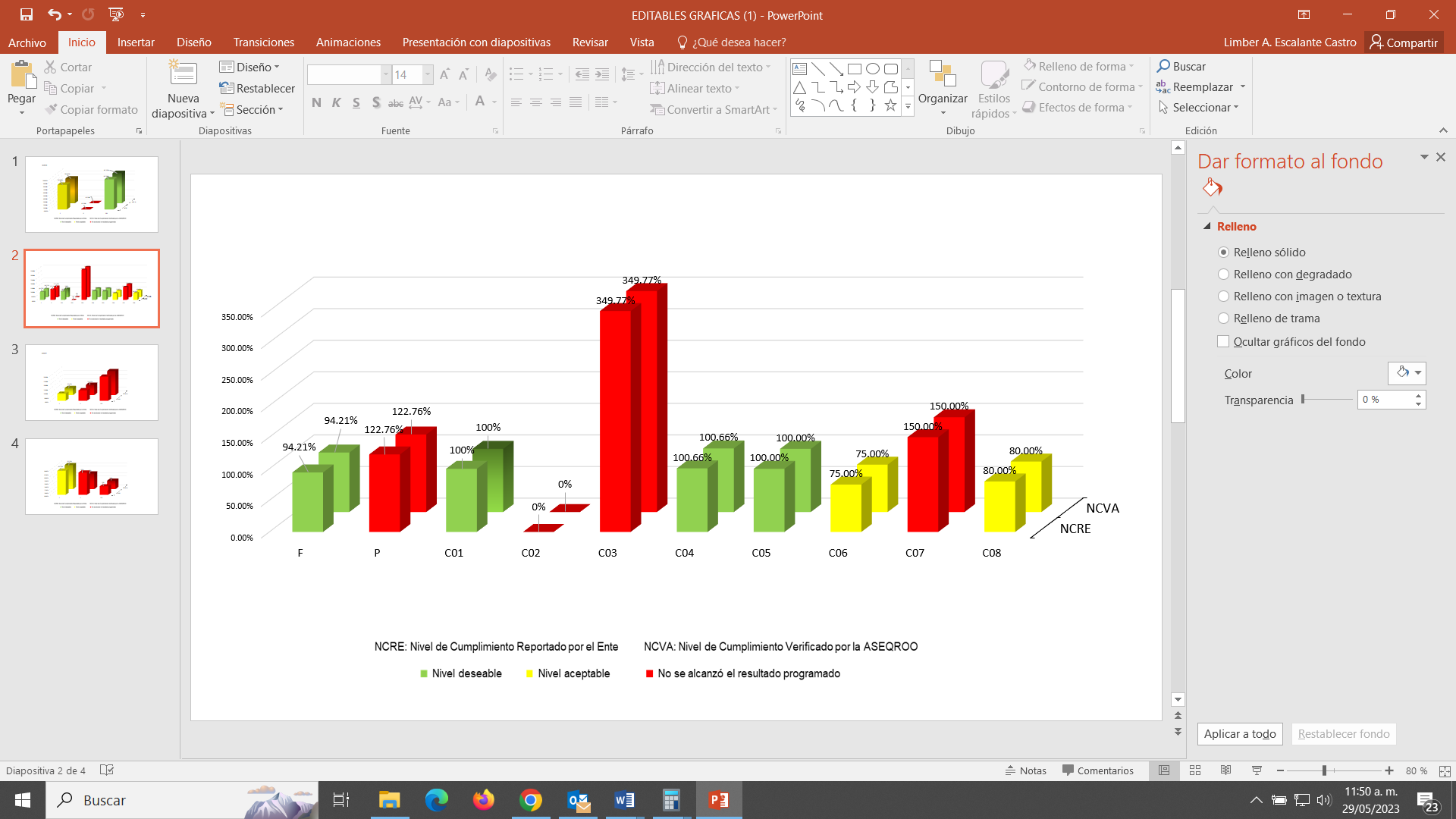 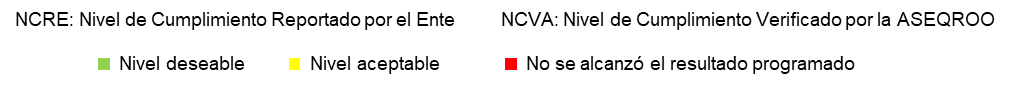 Fuente: Elaborado por la Auditoría Superior del Estado de Quintana Roo con base en el “Formato Evaluatorio Programático del SIPPRES FESIPPRES-01” 4° trimestre del 2022 y las evidencias del cumplimiento de las metas proporcionadas por la SEDARPE del programa presupuestario E058- Impulso al Desarrollo Agropecuario, Rural y Pesquero.En conclusión, se determinó que la Secretaría de Desarrollo Agropecuario, Rural y Pesca (SEDARPE) estableció de manera correcta la semaforización para todos los niveles del programa presupuestario E058 – Impulso al Desarrollo Agropecuario, Rural y Pesquero.Cumplió con las metas establecidas en los niveles de fin, componentes 1, 4 y 5 obteniendo un porcentaje de cumplimiento de 94.21%, 100%, 100.66% y 100% respectivamente, lo que los ubicó en semáforo verde. Sin embargo, no alcanzó las metas programadas en los componentes 2, 6 y 8, ya que presentó porcentajes de cumplimiento de 0%, 75% y 80% respectivamente, lo que situó al primero en semáforo rojo y a los otros dos en amarillo, también presentó sobrecumplimiento en el propósito y componentes 3 y 7 por 122.76%, 349.77% y 150%, respectivamente, colocándolos en semáforo rojo.Derivado del análisis anterior, se determinaron las siguientes observaciones:La Secretaría de Desarrollo Agropecuario, Rural y Pesca presentó debilidad al cumplir con las metas establecidas en los Formatos Evaluatorios Programáticos del SIPPRES durante el ejercicio fiscal 2022, correspondiente al programa presupuestario E058 - Impulso al Desarrollo Agropecuario, Rural y Pesquero debido a que no alcanzó las metas programadas en los componentes 2, 6 y 8, ya que presentó porcentajes de cumplimiento de 0%, 75% y 80% respectivamente y que situó al primero en semáforo rojo y a los otros dos en amarillo, también presentó sobrecumplimiento en el propósito y componentes 3 y 7 por 122.76%, 349.77% y 150%, respectivamente, colocándolos en semáforo rojo.La Secretaría de Desarrollo Agropecuario, Rural y Pesca presentó debilidad al no sustentar con evidencia el nivel de cumplimiento reportado en los Formatos Evaluatorios Programáticos del SIPPRES correspondiente al componente 03 del programa presupuestario E058 - Impulso al Desarrollo Agropecuario, Rural y Pesquero.Recomendaciones de Desempeño.La Auditoría Superior del Estado de Quintana Roo recomienda a la Secretaría de Desarrollo Agropecuario, Rural y Pesca, lo siguiente:22-AEMD-A-006-013-R03-03 Recomendación La Secretaría de Desarrollo Agropecuario, Rural y Pesca deberá realizar acciones encaminadas a fortalecer la programación anual y monitorear las metas de manera continua a fin de plantearlas de manera adecuada y conforme a los requerimientos del programa presupuestario E058 - Impulso al Desarrollo Agropecuario, Rural y Pesquero.22-AEMD-A-006-013-R03-04 RecomendaciónLa Secretaría de Desarrollo Agropecuario, Rural y Pesca deberá proporcionar la evidencia que sustente el nivel de cumplimiento reportado en los Formatos Evaluatorios Programáticos del SIPPRES correspondiente al componente 3 del programa presupuestario E058 - Impulso al Desarrollo Agropecuario, Rural y Pesquero. Adicionalmente, deberá implementar mecanismos en su Sistema de Control Interno para generar la información que sustente el avance reportado en el cumplimiento de sus metas y objetivos, y así fortalecer la rendición de cuentas.Con motivo de la reunión de trabajo efectuada para la presentación de resultados finales de auditoría y observaciones preliminares, la Secretaría de Desarrollo Agropecuario, Rural y Pesca estableció como fecha compromiso para la atención a las recomendaciones 22-AEMD-A-006-013-R03-03 y 22-AEMD-A-006-013-R03-04, el 22 de febrero de 2024 y 11 de diciembre de 2023, respectivamente. Por lo antes expuesto, la atención a las recomendaciones de desempeño queda en seguimiento. Normatividad relacionada con las observacionesLineamientos para la Construcción y Diseño de Indicadores de Desempeño mediante la Metodología de Marco Lógico, numerales Quinto y Sexto (CONAC).Guía para la Construcción de Indicadores de Desempeño para el Gobierno del Estado de Quintana Roo (Secretaría de Finanzas y Planeación). II.4. SÍNTESIS DE LAS JUSTIFICACIONES Y ACLARACIONES PRESENTADAS POR EL ENTE FISCALIZADODerivado de la fiscalización realizada por esta Auditoría Superior del Estado y en cumplimiento al artículo 38 fracción VI de la Ley de Fiscalización y Rendición de Cuentas del Estado de Quintana Roo, se notificó al ente auditado los resultados finales de auditoría y observaciones preliminares, presentando las justificaciones y aclaraciones correspondientes en reunión de trabajo efectuada, las cuales fueron analizadas y valoradas con el fin de determinar la procedencia de eliminar, rectificar o ratificar los resultados y las observaciones referidas, realizando una síntesis de ellas y emitiendo, conforme lo establece la Ley en mención, las recomendaciones para efectos del Informe Individual de Auditoría de la Cuenta Pública del ejercicio 2022.II.5.  TABLA DE JUSTIFICACIONES Y ACLARACIONES DE LOS RESULTADOSIII. DICTAMEN DEL INFORME INDIVIDUAL DE AUDITORÍAEn cumplimiento al artículo 38 fracción I de la Ley de Fiscalización y Rendición de Cuentas del Estado de Quintana Roo, se emite el presente dictamen con fecha 19 de junio de 2023, fecha de conclusión de los trabajos de auditoría, las cuales se practicaron sobre la información proporcionada por el ente público fiscalizado de cuya veracidad es responsable; fueron planeadas y desarrolladas con el fin de fiscalizar la ejecución del “Programa de Apoyo a la Producción de Autoconsumo Cosechando Juntos 2022” y  el cumplimiento de objetivos y metas de programas presupuestarios.En opinión de la Auditoría Superior del Estado de Quintana Roo se identificaron oportunidades, fortalezas, áreas de mejora y debilidades que se deberán atender como parte de las recomendaciones emitidas. En relación a la Auditoría de Desempeño al “Programa de Apoyo a la Producción de Autoconsumo Cosechando Juntos 2022” se detectaron fortalezas en cuanto a la publicación y difusión de la convocatoria dirigida a la población objetivo, en la adquisición del apoyo para dar atención a las solicitudes ingresadas y en el proceso de entrega de semilla de maíz en el tiempo previsto (ciclo primavera – verano) a 7,512 beneficiarios de nueve municipios del Estado; no obstante, como área de mejora, la SEDARPE deberá realizar las gestiones pertinentes para la entrega de las semillas de frijol durante el ciclo agrícola otoño – invierno. Referente a las debilidades, la SEDARPE no implementó los criterios de elegibilidad, registro y actualización del Padrón de Beneficiarios, la suscripción de las Cartas de Aceptación del Apoyo, el establecimiento de controles de seguimiento y supervisión de los apoyos otorgados y mecanismos que permitan medir el cumplimento del objetivo general del Programa ya que carece de indicadores que proporcionen información objetiva, oportuna y confiable para monitorear los resultados alcanzados.Respecto de la auditoría de Desempeño al cumplimiento de objetivos y metas de programas presupuestarios, se identificaron oportunidades en el Control Interno, ya que a pesar de que la SEDARPE ha realizado acciones para su implementación, estas no han sido suficientes para establecer un sistema que esté integrado con los procesos institucionales y sujeto a la autoevaluación y mejora continua.En materia de Presupuesto basado en Resultados (PbR), se  identificaron debilidades en la implementación de la Metodología de Marco Lógico (MML) al diseñar la Matriz de Indicadores para Resultados del programa presupuestario E058 Impulso al Desarrollo Agropecuario, Rural y Pesquero, la cual presenta áreas de mejora en el establecimiento de los indicadores y medios de verificación, por lo que se recomienda adecuar la correspondiente en ejercicios fiscales futuros con base en dicha metodología; lo anterior, en coordinación con la Secretaría de Finanzas y Planeación, para que de esta manera se establezcan, de manera correcta, las relaciones de causa-efecto en todos los niveles de la MIR, así como para lograr la correspondencia de cada uno de ellos con los factores externos que pueden afectar su ejecución y posterior desempeño. Referente al Sistema de Evaluación del Desempeño (SED), se identificó que el Ente presentó debilidades en el cumplimiento de objetivos y metas del programa presupuestario E058 - Impulso al Desarrollo Agropecuario, Rural y Pesquero, al obtener sobrecumplimientos e incumplimientos, así como en sustentar con evidencia el avance reportado en dicho programa presupuestario, por lo que se recomienda realizar acciones encaminadas a fortalecer la programación anual y monitorear las metas de manera continua, a fin de plantearlas adecuadamente y conforme a los requerimientos de dichos programas.Con la fiscalización y la atención de las recomendaciones de desempeño se contribuirá a que la Secretaría de Desarrollo Agropecuario, Rural y Pesca aplique las oportunidades, áreas de mejora y subsane las debilidades detectadas a fin de evitar la discrecionalidad en la operación del Programa y transparentar la aplicación y ejecución de los apoyos destinados al autoconsumo familiar y al beneficio económico generado con el excedente producido; así mismo, coadyuvar en la mejora de su control interno, en la correcta elaboración de sus Matrices de Indicadores para Resultados como herramienta de planeación, haciendo uso apropiado de la Metodología de Marco Lógico y, por último, contribuir al seguimiento y control de los programas presupuestarios, desde la definición de los objetivos y metas y las asignaciones de presupuesto, hasta la ejecución y evaluación de los programas.EL AUDITOR SUPERIOR DEL ESTADOM. EN AUD. MANUEL PALACIOS HERRERANOMBRECARGOM. en Aud. Alejandro Hernández Kantun-C.F.P.Director de la Dirección de Fiscalización en Materia al Desempeño “A”.M. en Aud. Maritsa Cristal Sanmiguel Chan-C.F.P.Coordinadora de la Dirección de Fiscalización en Materia al Desempeño “A”.Observaciones EmitidasObservaciones EmitidasTotal5Atendidas1En seguimiento4Recomendaciones EmitidasRecomendaciones EmitidasTotal4EtapaReglas de OperaciónEvidenciaAnálisisPublicación de la convocatoriaLa convocatoria del Programa se publicará en el sitio web de la SEDARPE y contendrá: lugar, fecha y horarios de recepción de solicitudes, así como los requisitos para ser beneficiario (artículo 16 fracciones I y II).Convocatoria, Captura de pantalla, y Link de la publicación.La convocatoria se publicó en la página de internet de la SEDARPE y contiene lo especificado en las Reglas de Operación del Programa.Adicionalmente, el Ente mencionó que otra de las estrategias que se implementaron para darle mayor difusión al Programa, fue a través de los lideres ejidales quienes se encargaron de divulgarlo entre la población objetivo.Aprobación de solicitudesEn el procedimiento de selección de los conceptos de apoyo se verificará que se cumpla con los criterios de elegibilidad aplicables (artículo 17 fracción II incisos A, B y E). Solicitudes de apoyo, carta compromiso, identificación oficial y Clave Única de Registro de Población, yDictamen técnico.La revisión del cumplimiento de los requisitos para la selección de los beneficiarios, se realizó a través de un muestreo, en el cual se constató lo siguiente:Parte de los beneficiarios no entregaron alguno de los siguientes documentos: INE, CURP, Solicitudes de apoyo, carta compromiso, identificación oficial o Clave Única de Registro de Población, yAlgunas personas que recibieron el apoyo no se encuentran dentro del padrón de beneficiarios entregado por la SEDARPE.Derivado de lo anterior, se determinó que la SEDARPE proporcionó apoyos a beneficiarios que no cumplieron con la totalidad de los requisitos documentales, debido a que no cuenta con mecanismos para el análisis y evaluación de los criterios de elegibilidad. Asimismo, no cuenta con un Padrón de Beneficiarios actualizado.Adquisición del apoyoSe notifica mediante escrito a la Dirección Administrativa del requerimiento en cantidad y tipo de semilla que se utilizará en el Programa (artículo 17 fracción II inciso F). Oficios de solicitud SEDARPE/DS/SSA/DFAC/043/2022 y SEDARPE/DS/SSA/DFAC/057/2022.A través de los oficios antes mencionados, la Dirección de Fomento Agrícola y Comunitario hizo una solicitud de 13,522 sacos de semilla de maíz VS 536 ZARCO con la finalidad de dar atención a las solicitudes de apoyo a los productores beneficiados.Adquisición del apoyoLa Dirección Administrativa será la responsable del proceso de adquisición de la semilla (artículo 17 fracción II inciso G).Acta de sesiones del comité de adquisiciones, arrendamientos y prestación de servicios relacionados con bienes muebles, yExpediente de procedimiento de contratación.De acuerdo con las actas de sesiones del comité, la adquisición del apoyo se aprobó mediante el procedimiento de contratación de invitación a cuando menos tres proveedores. Como resultado de lo anterior, la SEDARPE firmó los siguientes contratos de adquisición:Por lo anterior, la SEDARPE adquirió, a través de tres proveedores, el concepto de 13,522 sacos y bultos de semillas de maíz por la cantidad de 14,198,100.00 (catorce millones ciento noventa y ocho mil cien pesos 00/100 M.N).Entrega del apoyoEl beneficiario acudirá ante la instancia ejecutora a suscribir la Carta de Aceptación del Apoyo. La entrega del apoyo se realizará previo cumplimiento de los requisitos (artículo 17 fracción II inciso E).Listas con nombre y firma de los beneficiarios que recibieron el apoyo, yFotografías de la entrega del apoyo a los líderes de los municipios de Bacalar, Felipe Carrillo Puerto, Lázaro Cárdenas, José María Morelos, Othón P. Banco, Puerto Morelos y Tulum.La lista cuenta con nombre y firma de los beneficiarios a los cuales se les entregó el apoyo. Asimismo, el Ente proporcionó la evidencia fotográfica de las entregas de la semilla de maíz a los líderes de productores, como se presenta a continuación: Entrega de apoyo de semilla de maízen el municipio de Bacalar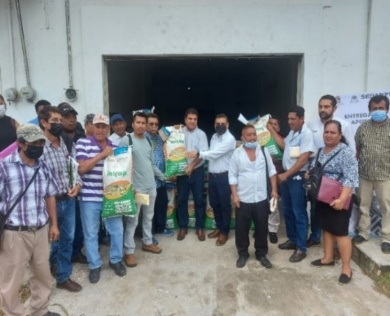 Entrega de apoyo de semilla de maízen el municipio de Othón P. Blanco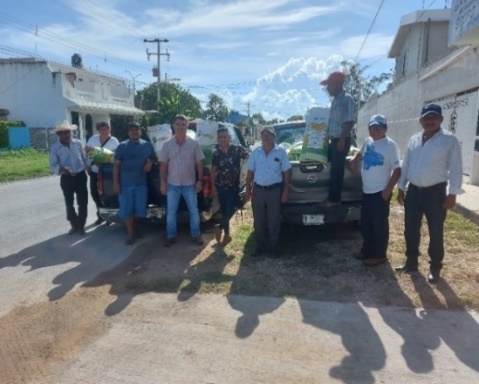 Sin embargo, el Ente no proporcionó evidencia de las Cartas de Aceptación del Apoyo suscritas por los beneficiarios tal como lo mencionan las Reglas de Operación del Programa.Supervisión y evaluación de los resultadosLa Instancia Ejecutora será la encargada de la supervisión y evaluación de los resultados (artículo 20).No se entregó evidencia.Durante la visita de auditoría la Dirección de Fomento Agrícola y Comunitario manifestó que no se contó con mecanismos de seguimiento y evaluación de los resultados.ApoyoCiclo agrícolaSiembraSemillas Mejoradas de MaízPrimavera / VeranoMayo - septiembreSemillas Mejoradas de FrijolOtoño / InviernoOctubre - marzoNo. Contrato# de sacos de semilla de maízImporteSEDARPE/DS/SSA/DFAC/IR-003/20224,761$ 4,999,050.00SEDARPE/DS/SSA/DFAC/IR-004/20224,761$ 4,999,050.00SEDARPE/DS/SSA/DFAC/IR-005/20224,000$ 4,200,000.00Total:13,522$ 14,198,100.00MunicipiosBeneficiariosOthón P. Blanco2,588Bacalar2,338Felipe Carrillo Puerto849José María Morelos750Lázaro Cárdenas444Tulum415Puerto Morelos128Total:7,512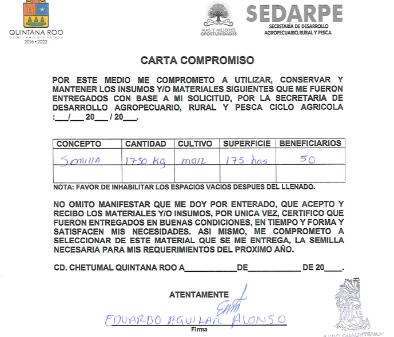 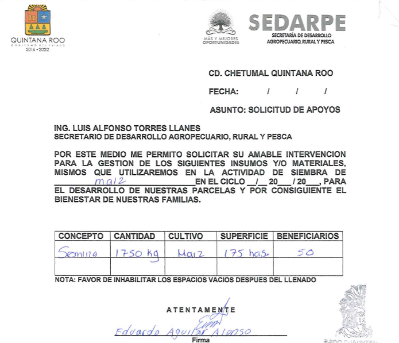 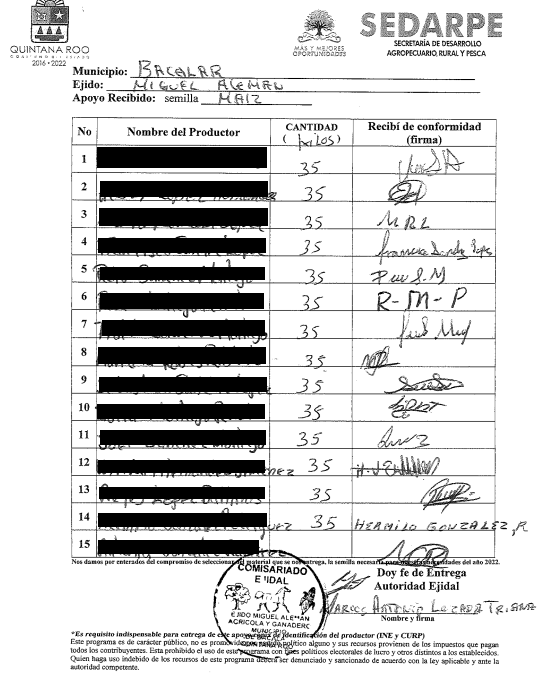 Objetivo generalObjetivo específicoImpulsar las actividades agrícolas dentro del Estado, en apoyo a la producción para alimentación de autoconsumo familiar y generar un beneficio económico con el excedente producido.Otorgar semillas mejoradas de maíz y frijol a productores del medio rural en el Estado, subsidiando al 100% el costo de la semilla en apoyo a los beneficiarios.Indicador:Índice de Desempeño Productivo.DefiniciónProporción de superficie cosechada con respecto a la superficie sembrada por cultivo ajustada por los años de producción óptima, con riesgo y crítica.ImportanciaEl indicador permite establecer la eficiencia de la superficie agrícola a partir de la comparación de las hectáreas generadoras de producto agrícola con respecto a la superficie planificada o sembrada, ponderada por la modalidad de producción que le caracteriza anualmente.ComentariosLa información utilizada es de carácter anual y por cultivo agrícola. El indicador establece una aproximación para medir la eficiencia de las hectáreas mediante la comparación de la superficie cosechada con respecto a la superficie sembrada. Los resultados obtenidos pretenden caracterizar la producción anual de cada cultivo vinculada a la superficie agrícola, mediante la asignación de categorías que describan la eficiencia anual de la superficie de cada cultivo durante los años en que se generó producción.Metodologíaa) Cálculo del indicadorVariables: Superficie sembrada y superficie cosechada en hectáreas Fórmula: 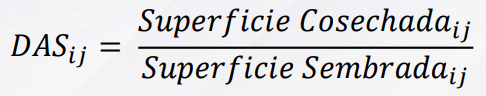 Siendo “i” el cultivo agrícola, y “j” el año de referenciaAuditoría de Desempeño al “Programa de Apoyo a la Producción de Autoconsumo Cosechando Juntos 2022” 22-AEMD-A-GOB-006-012Auditoría de Desempeño al “Programa de Apoyo a la Producción de Autoconsumo Cosechando Juntos 2022” 22-AEMD-A-GOB-006-012Auditoría de Desempeño al “Programa de Apoyo a la Producción de Autoconsumo Cosechando Juntos 2022” 22-AEMD-A-GOB-006-012ConceptoJustificación, Aclaración y/o AcuerdosAtención1. Programa de Apoyo a la Producción de Autoconsumo Cosechando Juntos 2022.Se estableció como fecha compromiso para la atención de la recomendación 22-AEMD-A-006-012-R01-01, 22-AEMD-A-006-012-R01-02, el 31 de agosto de 2023 y para la recomendación 22-AEMD-A-006-012-R01-03, el 31 de octubre de 2023. Se estableció como fecha compromiso para la atención de la recomendación 22-AEMD-A-006-012-R01-04, el 28 de julio del 2023.SeguimientoSeguimientoCumplimiento de los criterios establecidos en las Reglas de Operación.Cumplimiento de los objetivos del Programa.Se estableció como fecha compromiso para la atención de la recomendación 22-AEMD-A-006-012-R01-01, 22-AEMD-A-006-012-R01-02, el 31 de agosto de 2023 y para la recomendación 22-AEMD-A-006-012-R01-03, el 31 de octubre de 2023. Se estableció como fecha compromiso para la atención de la recomendación 22-AEMD-A-006-012-R01-04, el 28 de julio del 2023.SeguimientoSeguimientoRecomendación de Desempeño: Es el tipo de sugerencias que se emite a los Entes Públicos Fiscalizados para promover el cumplimiento de los objetivos y metas de las instituciones, sus políticas públicas, programas y procesos operativos y atribuciones, a fin de fomentar las prácticas de buen gobierno, mejorar la eficiencia, eficacia, la economía, la calidad, la satisfacción del ciudadano y la competencia de los actores.Recomendación de Desempeño: Es el tipo de sugerencias que se emite a los Entes Públicos Fiscalizados para promover el cumplimiento de los objetivos y metas de las instituciones, sus políticas públicas, programas y procesos operativos y atribuciones, a fin de fomentar las prácticas de buen gobierno, mejorar la eficiencia, eficacia, la economía, la calidad, la satisfacción del ciudadano y la competencia de los actores.Recomendación de Desempeño: Es el tipo de sugerencias que se emite a los Entes Públicos Fiscalizados para promover el cumplimiento de los objetivos y metas de las instituciones, sus políticas públicas, programas y procesos operativos y atribuciones, a fin de fomentar las prácticas de buen gobierno, mejorar la eficiencia, eficacia, la economía, la calidad, la satisfacción del ciudadano y la competencia de los actores.Atendido: Las observaciones que fueron atendidas con la información remitida o de acuerdo a las justificaciones presentadas por los Entes Públicos Fiscalizados en atención a los resultados finales y las observaciones preliminares.Atendido: Las observaciones que fueron atendidas con la información remitida o de acuerdo a las justificaciones presentadas por los Entes Públicos Fiscalizados en atención a los resultados finales y las observaciones preliminares.Atendido: Las observaciones que fueron atendidas con la información remitida o de acuerdo a las justificaciones presentadas por los Entes Públicos Fiscalizados en atención a los resultados finales y las observaciones preliminares.No atendido: Las observaciones que no se atendieron ni se justificaron en la reunión de trabajo por los Entes Públicos Fiscalizados.No atendido: Las observaciones que no se atendieron ni se justificaron en la reunión de trabajo por los Entes Públicos Fiscalizados.No atendido: Las observaciones que no se atendieron ni se justificaron en la reunión de trabajo por los Entes Públicos Fiscalizados.Seguimiento: Las observaciones en las que se estableció una fecha compromiso por parte de los Entes Públicos Fiscalizados para su atención en la mejora e implementación de las recomendaciones.Seguimiento: Las observaciones en las que se estableció una fecha compromiso por parte de los Entes Públicos Fiscalizados para su atención en la mejora e implementación de las recomendaciones.Seguimiento: Las observaciones en las que se estableció una fecha compromiso por parte de los Entes Públicos Fiscalizados para su atención en la mejora e implementación de las recomendaciones.E058 – Impulso al Desarrollo Agropecuario, Rural y Pesquero, yE058 – Impulso al Desarrollo Agropecuario, Rural y Pesquero, yE058 – Impulso al Desarrollo Agropecuario, Rural y Pesquero, yM001 – Gestión y Apoyo Institucional.NOMBRECARGOM. en Aud. Alejandro Hernández Kantun-C.F.P.Director de la Dirección de Fiscalización en Materia al Desempeño “A”.M. en Aud. Maritsa Cristal Sanmiguel Chan-C.F.P.Coordinadora de la Dirección de Fiscalización en Materia al Desempeño “A”.Observaciones EmitidasObservaciones EmitidasTotal4Atendidas0En seguimiento4Recomendaciones EmitidasRecomendaciones EmitidasTotal4ComponentePuntaje máximo esperadoCalificación  componentesFactores de valorizaciónPuntaje asignado por elementoAmbiente de Control202.17Normativa de Control Interno0.00Ambiente de Control202.17Compromiso con la Integridad y los Valores Éticos0.00Ambiente de Control202.17Responsabilidad de Vigilancia y Supervisión del  Control Interno0.00Ambiente de Control202.17Estructura, Autoridades, Funciones y Responsabilidades1.74Ambiente de Control202.17Competencia Profesional y Capacitación de Personal0.43Total2.17ComponentePuntaje máximo esperadoCalificación  componentesfactores de valorizaciónPuntaje asignado por elementoAdministración de Riesgos200.00Establecimiento de Objetivos y Tolerancia al Riesgo0.00Administración de Riesgos200.00Identificación, Análisis y Respuesta a Riesgos Asociados con los Objetivos0.00Administración de Riesgos200.00Identificación de Riesgos de Corrupción y Fraude0.00Total0.00ComponentePuntaje máximo esperadoCalificación  componentesFactores de valorizaciónPuntaje asignado por elementoActividades de Control200.00Implementar Actividades de Control (Políticas y Procedimientos)0.00Actividades de Control200.00Actividades de Control para las TIC's0.00Total0.00ComponentePuntaje máximo esperadoCalificación  componentesFactores de valorizaciónPuntaje asignado por elementoInformación y Comunicación200.00Información Relevante y de Calidad0.00Información y Comunicación200.00Comunicación Interna0.00Total0.00ComponentePuntaje máximo esperadoCalificación  componentesFactores de valorizaciónPuntaje asignado por elementoSupervisión200.00Realizar actividades de supervisión (evaluaciones y autoevaluaciones)0.00Supervisión200.00Realizar actividades de supervisión (evaluaciones y autoevaluaciones)0.00Total0.00ProgramaNúmero de NivelesResumen narrativoResumen narrativoIndicadorIndicadorMedios de verificaciónMedios de verificaciónSupuestosSupuestosProgramaNúmero de NivelesAdecuadoÁrea de mejoraAdecuadoÁrea de mejoraAdecuadoÁrea de mejoraAdecuadoÁrea de mejoraE058 – Impulso al Desarrollo Agropecuario, rural y pesquero14140212014140Total14140212014140%1001000148601001000Fuente: Elaborado por la ASEQROO con base en el análisis de la Matriz de Indicadores para Resultados 2022 del programa presupuestario “E058 – Impulso al Desarrollo Agropecuario, rural y pesquero” proporcionado por la Secretaría de Desarrollo Agropecuario, Rural y Pesca.Fuente: Elaborado por la ASEQROO con base en el análisis de la Matriz de Indicadores para Resultados 2022 del programa presupuestario “E058 – Impulso al Desarrollo Agropecuario, rural y pesquero” proporcionado por la Secretaría de Desarrollo Agropecuario, Rural y Pesca.Fuente: Elaborado por la ASEQROO con base en el análisis de la Matriz de Indicadores para Resultados 2022 del programa presupuestario “E058 – Impulso al Desarrollo Agropecuario, rural y pesquero” proporcionado por la Secretaría de Desarrollo Agropecuario, Rural y Pesca.Fuente: Elaborado por la ASEQROO con base en el análisis de la Matriz de Indicadores para Resultados 2022 del programa presupuestario “E058 – Impulso al Desarrollo Agropecuario, rural y pesquero” proporcionado por la Secretaría de Desarrollo Agropecuario, Rural y Pesca.Fuente: Elaborado por la ASEQROO con base en el análisis de la Matriz de Indicadores para Resultados 2022 del programa presupuestario “E058 – Impulso al Desarrollo Agropecuario, rural y pesquero” proporcionado por la Secretaría de Desarrollo Agropecuario, Rural y Pesca.Fuente: Elaborado por la ASEQROO con base en el análisis de la Matriz de Indicadores para Resultados 2022 del programa presupuestario “E058 – Impulso al Desarrollo Agropecuario, rural y pesquero” proporcionado por la Secretaría de Desarrollo Agropecuario, Rural y Pesca.Fuente: Elaborado por la ASEQROO con base en el análisis de la Matriz de Indicadores para Resultados 2022 del programa presupuestario “E058 – Impulso al Desarrollo Agropecuario, rural y pesquero” proporcionado por la Secretaría de Desarrollo Agropecuario, Rural y Pesca.Fuente: Elaborado por la ASEQROO con base en el análisis de la Matriz de Indicadores para Resultados 2022 del programa presupuestario “E058 – Impulso al Desarrollo Agropecuario, rural y pesquero” proporcionado por la Secretaría de Desarrollo Agropecuario, Rural y Pesca.Fuente: Elaborado por la ASEQROO con base en el análisis de la Matriz de Indicadores para Resultados 2022 del programa presupuestario “E058 – Impulso al Desarrollo Agropecuario, rural y pesquero” proporcionado por la Secretaría de Desarrollo Agropecuario, Rural y Pesca.Fuente: Elaborado por la ASEQROO con base en el análisis de la Matriz de Indicadores para Resultados 2022 del programa presupuestario “E058 – Impulso al Desarrollo Agropecuario, rural y pesquero” proporcionado por la Secretaría de Desarrollo Agropecuario, Rural y Pesca.Niveles de la MIRIndicadorNI*DI*MC*LB*M*SI*S*D*FM*UM*Componente 1Porcentaje de programas y acciones ejecutados en beneficio de productores agrícolas---XX-----Componente 1, Actividad 1Porcentaje de productores agrícolas atendidos---XX-----Componente 1, Actividad 2Porcentaje de productores capacitados y/o asesorados---XX-----Componente 1, Actividad 3Porcentaje de ejidos beneficiados con semilla mejorada de maíz y frijol---XX-----Componente 1, Actividad 4Porcentaje de parcelas demostrativas establecidas---X------Componente 1, Actividad 5Porcentaje de campañas de sanidad e inocuidad agrícola ejecutadas---XX-----Componente 4Porcentaje de apoyos otorgados por el servicio de extensionismo para el Desarrollo Rural---XX-----Componente 4, Actividad 1Porcentaje de productores que participan en módulos demostrativos---XX-----Componente 4, Actividad 2Porcentaje de cursos de capacitación impartidos.---XX-----Componente 4, Actividad 3Porcentaje de productores que participan en módulos de producción---XX-----Componente 4, Actividad 4Porcentaje de productores asesorados---XX-----Componente 4, Actividad 5Porcentaje de productores atendidos en caravanas-    --XX-----Niveles de la MIRMedios de verificaciónNCD*NA* P*L*FinProducto Interno Bruto de las entidades federativas por actividad económica, informe generado anualmente por el Instituto Nacional de Geografía y Estadística. https://www.inegi.org.mx/programas/pibent/2013/#Tabulados---XPropósitoSistema de Cuentas Nacionales del Instituto Nacional de Geografía y Estadística. Instituto Nacional de Estadística y Geografía (INEGI). https://www.inegi.org.mx/datos/?t=0190---XComponente 1Base de datos anual en Excel del Padrón de Beneficiarios.Subsecretaría de Agricultura. https://qroo.gob.mx/sedarpe/iedrus---XComponente 1, Actividad 1Base de datos anual en Excel del Padrón de Beneficiarios.Dirección de Administración de Riesgos. https://qroo.gob.mx/sedarpe/iedrus---XComponente 1, Actividad 2Base de datos trimestral en Excel del Padrón de Beneficiarios.Dirección de Agronegocios.  https://qroo.gob.mx/sedarpe/iedrus---XComponente 1, Actividad 3Base de datos trimestral en Excel del Padrón de ejidos beneficiados. Dirección de Fomento Agrícola y Comunitario.Página https://qroo.gob.mx/sedarpe/iedrus---XComponente 1, Actividad 4Base de datos trimestral en Excel del Padrón de ejidos beneficiados. Dirección de Fomento Agrícola y Comunitario. https://qroo.gob.mx/sedarpe/iedrus---XComponente 1, Actividad 5Registros oficiales anuales en el Servicio Nacional de Sanidad, Inocuidad y Calidad Agroalimentaria (Senasica); Registros anuales en el Comité Estatal de Sanidad Vegetal. Dirección Técnica. https://www.gob.mx/senasica  http://cesaveqroo.org.mx/ ---XComponente 4Informes de acciones realizadas trimestralmente para el desarrollo rural. Subsecretaría de Desarrollo Rural.https://qroo.gob.mx/sedarpe/iedrus---XComponente 4, Actividad 1Base de datos en Excel trimestral de los productores que participan en demostraciones y aplicación de insecticidas y fertilizantes orgánicos, memoria fotográfica. Subsecretaría de Desarrollo Rural. https://qroo.gob.mx/sedarpe/iedrus---XComponente 4, Actividad 2Dirección de Desarrollo RuralIEDRUSX-XXComponente 4, Actividad 3Base de datos en Excel trimestral de productores, memoria fotográfica. Subsecretaría de Desarrollo Rural https://qroo.gob.mx/sedarpe/iedrus---XComponente 4 Actividad 4Expedientes y Base de datos en Excel del padrón de productores atendidos que se genera trimestralmente. Dirección de Proyectos Productivos https://qroo.gob.mx/sedarpe/iedrus---XComponente 4, Actividad 5Base de datos semestral del padrón de productores atendidosDirección de Proyectos Productivos. http://plataformasedeso.qroo.gob.mx/---X* Siglas: NCD*: Nombre Completo del Documento.    N A*: Nombre del Área que genera o publica la información.                                P*: Periodicidad con la que se publica la información.    L*: Liga a la página de la que se obtiene la información.* Siglas: NCD*: Nombre Completo del Documento.    N A*: Nombre del Área que genera o publica la información.                                P*: Periodicidad con la que se publica la información.    L*: Liga a la página de la que se obtiene la información.* Siglas: NCD*: Nombre Completo del Documento.    N A*: Nombre del Área que genera o publica la información.                                P*: Periodicidad con la que se publica la información.    L*: Liga a la página de la que se obtiene la información.* Siglas: NCD*: Nombre Completo del Documento.    N A*: Nombre del Área que genera o publica la información.                                P*: Periodicidad con la que se publica la información.    L*: Liga a la página de la que se obtiene la información.* Siglas: NCD*: Nombre Completo del Documento.    N A*: Nombre del Área que genera o publica la información.                                P*: Periodicidad con la que se publica la información.    L*: Liga a la página de la que se obtiene la información.* Siglas: NCD*: Nombre Completo del Documento.    N A*: Nombre del Área que genera o publica la información.                                P*: Periodicidad con la que se publica la información.    L*: Liga a la página de la que se obtiene la información.X: No cumplió.X: No cumplió.X: No cumplió.X: No cumplió.X: No cumplió.X: No cumplió.Fuente: Elaborado por la ASEQROO con base en la revisión de los Medios de verificación de la MIR 2022 del programa presupuestario E058 – Impulso al Desarrollo Agropecuario, Rural y Pesquero de la SEDARPE.Fuente: Elaborado por la ASEQROO con base en la revisión de los Medios de verificación de la MIR 2022 del programa presupuestario E058 – Impulso al Desarrollo Agropecuario, Rural y Pesquero de la SEDARPE.Fuente: Elaborado por la ASEQROO con base en la revisión de los Medios de verificación de la MIR 2022 del programa presupuestario E058 – Impulso al Desarrollo Agropecuario, Rural y Pesquero de la SEDARPE.Fuente: Elaborado por la ASEQROO con base en la revisión de los Medios de verificación de la MIR 2022 del programa presupuestario E058 – Impulso al Desarrollo Agropecuario, Rural y Pesquero de la SEDARPE.Fuente: Elaborado por la ASEQROO con base en la revisión de los Medios de verificación de la MIR 2022 del programa presupuestario E058 – Impulso al Desarrollo Agropecuario, Rural y Pesquero de la SEDARPE.Fuente: Elaborado por la ASEQROO con base en la revisión de los Medios de verificación de la MIR 2022 del programa presupuestario E058 – Impulso al Desarrollo Agropecuario, Rural y Pesquero de la SEDARPE.Programa presupuestario                      AprobadoE058 - Impulso al Desarrollo Agropecuario, Rural y Pesquero $    132,624,505.00M001 – Gestión y Apoyo Institucional$      59,098,428.00Presupuesto Total$    191,722,933.00Nombre del Fin: Contribuir a impulsar con la participación de los Sectores Privado, educativo y de la sociedad, un desarrollo económico equilibrado y sostenido que permita incrementar los niveles de bienestar y de la población en las distintas regiones de Quintana roo, mediante el incremento de la inversión en el sector agropecuario, rural y pesquero para promover la diversificación, el desarrollo, la innovación, la modernización tecnológica y la sanidad e inocuidad agroalimentaria.Nombre del Fin: Contribuir a impulsar con la participación de los Sectores Privado, educativo y de la sociedad, un desarrollo económico equilibrado y sostenido que permita incrementar los niveles de bienestar y de la población en las distintas regiones de Quintana roo, mediante el incremento de la inversión en el sector agropecuario, rural y pesquero para promover la diversificación, el desarrollo, la innovación, la modernización tecnológica y la sanidad e inocuidad agroalimentaria.Nombre del Fin: Contribuir a impulsar con la participación de los Sectores Privado, educativo y de la sociedad, un desarrollo económico equilibrado y sostenido que permita incrementar los niveles de bienestar y de la población en las distintas regiones de Quintana roo, mediante el incremento de la inversión en el sector agropecuario, rural y pesquero para promover la diversificación, el desarrollo, la innovación, la modernización tecnológica y la sanidad e inocuidad agroalimentaria.Nombre del Fin: Contribuir a impulsar con la participación de los Sectores Privado, educativo y de la sociedad, un desarrollo económico equilibrado y sostenido que permita incrementar los niveles de bienestar y de la población en las distintas regiones de Quintana roo, mediante el incremento de la inversión en el sector agropecuario, rural y pesquero para promover la diversificación, el desarrollo, la innovación, la modernización tecnológica y la sanidad e inocuidad agroalimentaria.Nombre del Fin: Contribuir a impulsar con la participación de los Sectores Privado, educativo y de la sociedad, un desarrollo económico equilibrado y sostenido que permita incrementar los niveles de bienestar y de la población en las distintas regiones de Quintana roo, mediante el incremento de la inversión en el sector agropecuario, rural y pesquero para promover la diversificación, el desarrollo, la innovación, la modernización tecnológica y la sanidad e inocuidad agroalimentaria.Nombre del Fin: Contribuir a impulsar con la participación de los Sectores Privado, educativo y de la sociedad, un desarrollo económico equilibrado y sostenido que permita incrementar los niveles de bienestar y de la población en las distintas regiones de Quintana roo, mediante el incremento de la inversión en el sector agropecuario, rural y pesquero para promover la diversificación, el desarrollo, la innovación, la modernización tecnológica y la sanidad e inocuidad agroalimentaria.Nombre de Indicador: Producto Interno Bruto.Nombre de Indicador: Producto Interno Bruto.Nombre de Indicador: Producto Interno Bruto.Nombre de Indicador: Producto Interno Bruto.Nombre de Indicador: Producto Interno Bruto.Nombre de Indicador: Producto Interno Bruto.Sentido del IndicadorAvance Programático AcumuladoAvance Programático AcumuladoAvance Programático AcumuladoAvance Programático AcumuladoAvance Programático AcumuladoSentido del IndicadorMeta Programada(1)Meta Ejecutada Reportada(2)Meta Ejecutada Verificada (3)Nivel de cumplimiento reportado por la SEDARPE (2/1)Nivel de cumplimiento verificado por la ASEQROO* (3/1)ASCENDENTE100% (273,511,726)94.21%(257,699,000/273,511,726)94.21%(257,699,000/273,511,726)94.21%94.21%AnálisisSemaforización: De acuerdo con el FESIPPRES, el cumplimiento de la meta ejecutada con relación a la meta programada para el presente nivel fue del 94.21%, asignándosele una semaforización en color verde. Al realizar el cálculo del indicador conforme a la fórmula establecida y las variables correspondientes, se verificó un nivel de cumplimiento de 94.21%, correspondiéndole una semaforización del mismo color, la cual indica, de acuerdo con la Guía para la Construcción de Indicadores de Desempeño para el Gobierno del Estado de Quintana Roo, emitida por la SEFIPLAN, que el rango de cumplimiento alcanzado es el nivel deseable. Esta asignación concuerda con el comportamiento del indicador de tipo ascendente que alcanza un nivel de cumplimiento entre un rango de -15% y +15% con relación a su meta programada, por lo que dicha semaforización es la correcta de acuerdo con la guía antes mencionada. El Ente indica en la celda de observaciones del FESIPPRES lo siguiente: “El indicador del Producto Interno Bruto del estado de Quintana Roo mide el desempeño de la economía del estado en el periodo de un año, para este caso el dato más actual publicado por el INEGI corresponde a 2021 y tuvo un valor de 257,699 millones de pesos en valores constantes, el dato correspondiente al año 2022 se publicará en diciembre de 2023.” (sic).Evidencia del cumplimiento reportado:  Al respecto, la SEDARPE proporcionó como evidencia un archivo digital denominado “E058-Fin” el cual contiene la siguiente documentación:Documento emitido por la SEDARPE y en el cual se menciona que el indicador del Producto Interno Bruto del Estado de Quintana Roo mide el desempeño de la economía del estado en el período de un año, para este caso el dato más actual publicado por el INEGI corresponde a 2021 y tuvo un valor de 257,699 millones de pesos en valores constantes, siendo la meta programada el aportar el 1.59% al PIB nacional, siendo la meta alcanzada 1.51 y que el dato correspondiente al año 2022 se publicará en diciembre de 2023. Así mismo proporcionó el comunicado de prensa número 761/22 de fecha 7 de diciembre de 2022 emitido por el INEGI de nombre “PRODUCTO INTERNO BRUTO POR ENTIDAD FEDERATIVA QUINTANA ROO 2021 PRELIMINAR” en el cual se observa que el PIB en valores constantes para Quintana Roo, alcanzó durante 2021, un valor de 257,699 millones de pesos, el cual se presenta a continuación: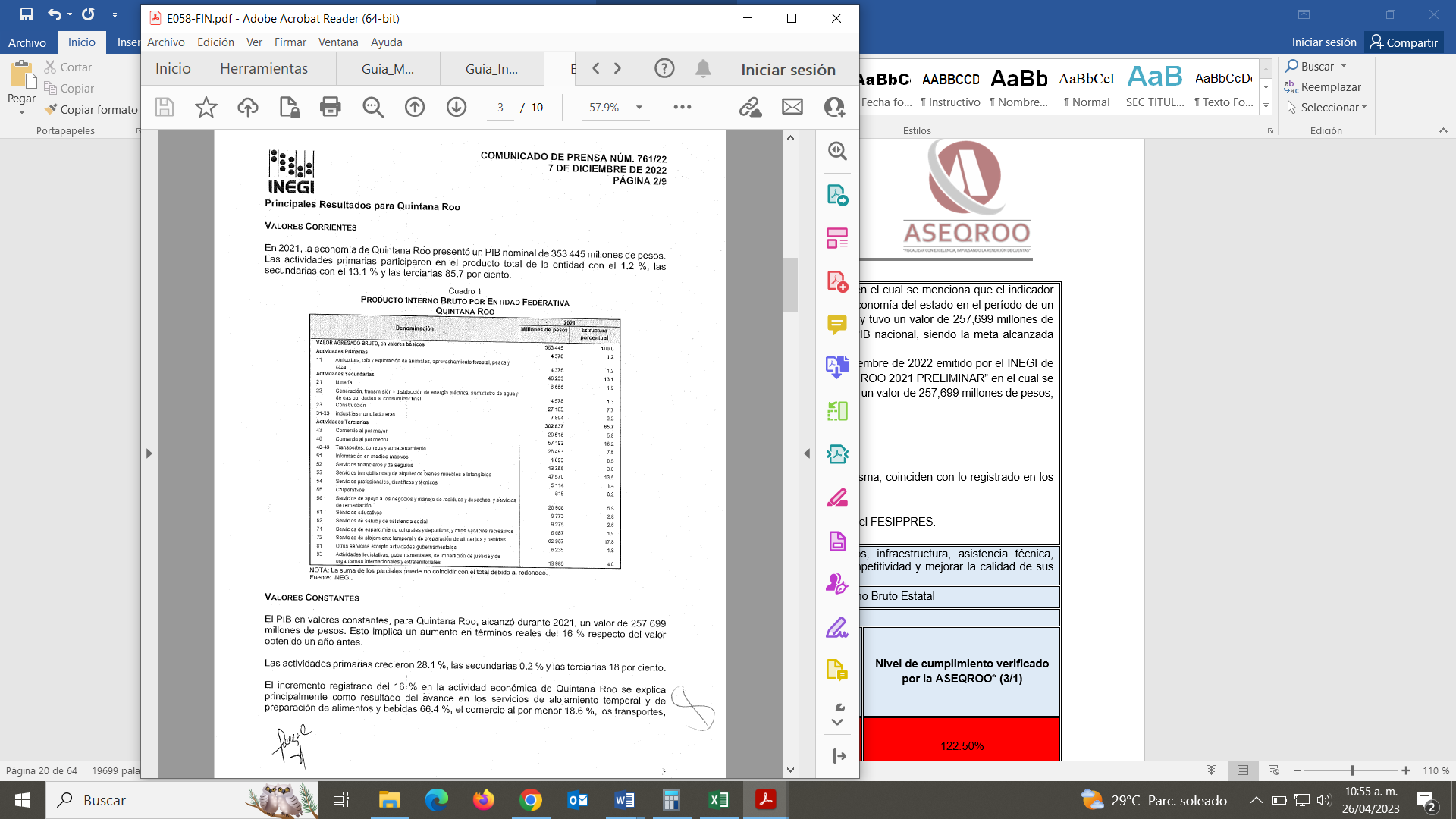 Con base en la evidencia proporcionada por la SEDARPE, se determinó que la información presentada coincide con los 257,699 millones de pesos, reportados en el FESIPRESS.Derivado de lo anterior, se determinó que la evidencia proporcionada sustenta lo reportado en el FESIPPRES y cumplió con la meta establecida.AnálisisSemaforización: De acuerdo con el FESIPPRES, el cumplimiento de la meta ejecutada con relación a la meta programada para el presente nivel fue del 94.21%, asignándosele una semaforización en color verde. Al realizar el cálculo del indicador conforme a la fórmula establecida y las variables correspondientes, se verificó un nivel de cumplimiento de 94.21%, correspondiéndole una semaforización del mismo color, la cual indica, de acuerdo con la Guía para la Construcción de Indicadores de Desempeño para el Gobierno del Estado de Quintana Roo, emitida por la SEFIPLAN, que el rango de cumplimiento alcanzado es el nivel deseable. Esta asignación concuerda con el comportamiento del indicador de tipo ascendente que alcanza un nivel de cumplimiento entre un rango de -15% y +15% con relación a su meta programada, por lo que dicha semaforización es la correcta de acuerdo con la guía antes mencionada. El Ente indica en la celda de observaciones del FESIPPRES lo siguiente: “El indicador del Producto Interno Bruto del estado de Quintana Roo mide el desempeño de la economía del estado en el periodo de un año, para este caso el dato más actual publicado por el INEGI corresponde a 2021 y tuvo un valor de 257,699 millones de pesos en valores constantes, el dato correspondiente al año 2022 se publicará en diciembre de 2023.” (sic).Evidencia del cumplimiento reportado:  Al respecto, la SEDARPE proporcionó como evidencia un archivo digital denominado “E058-Fin” el cual contiene la siguiente documentación:Documento emitido por la SEDARPE y en el cual se menciona que el indicador del Producto Interno Bruto del Estado de Quintana Roo mide el desempeño de la economía del estado en el período de un año, para este caso el dato más actual publicado por el INEGI corresponde a 2021 y tuvo un valor de 257,699 millones de pesos en valores constantes, siendo la meta programada el aportar el 1.59% al PIB nacional, siendo la meta alcanzada 1.51 y que el dato correspondiente al año 2022 se publicará en diciembre de 2023. Así mismo proporcionó el comunicado de prensa número 761/22 de fecha 7 de diciembre de 2022 emitido por el INEGI de nombre “PRODUCTO INTERNO BRUTO POR ENTIDAD FEDERATIVA QUINTANA ROO 2021 PRELIMINAR” en el cual se observa que el PIB en valores constantes para Quintana Roo, alcanzó durante 2021, un valor de 257,699 millones de pesos, el cual se presenta a continuación:Con base en la evidencia proporcionada por la SEDARPE, se determinó que la información presentada coincide con los 257,699 millones de pesos, reportados en el FESIPRESS.Derivado de lo anterior, se determinó que la evidencia proporcionada sustenta lo reportado en el FESIPPRES y cumplió con la meta establecida.AnálisisSemaforización: De acuerdo con el FESIPPRES, el cumplimiento de la meta ejecutada con relación a la meta programada para el presente nivel fue del 94.21%, asignándosele una semaforización en color verde. Al realizar el cálculo del indicador conforme a la fórmula establecida y las variables correspondientes, se verificó un nivel de cumplimiento de 94.21%, correspondiéndole una semaforización del mismo color, la cual indica, de acuerdo con la Guía para la Construcción de Indicadores de Desempeño para el Gobierno del Estado de Quintana Roo, emitida por la SEFIPLAN, que el rango de cumplimiento alcanzado es el nivel deseable. Esta asignación concuerda con el comportamiento del indicador de tipo ascendente que alcanza un nivel de cumplimiento entre un rango de -15% y +15% con relación a su meta programada, por lo que dicha semaforización es la correcta de acuerdo con la guía antes mencionada. El Ente indica en la celda de observaciones del FESIPPRES lo siguiente: “El indicador del Producto Interno Bruto del estado de Quintana Roo mide el desempeño de la economía del estado en el periodo de un año, para este caso el dato más actual publicado por el INEGI corresponde a 2021 y tuvo un valor de 257,699 millones de pesos en valores constantes, el dato correspondiente al año 2022 se publicará en diciembre de 2023.” (sic).Evidencia del cumplimiento reportado:  Al respecto, la SEDARPE proporcionó como evidencia un archivo digital denominado “E058-Fin” el cual contiene la siguiente documentación:Documento emitido por la SEDARPE y en el cual se menciona que el indicador del Producto Interno Bruto del Estado de Quintana Roo mide el desempeño de la economía del estado en el período de un año, para este caso el dato más actual publicado por el INEGI corresponde a 2021 y tuvo un valor de 257,699 millones de pesos en valores constantes, siendo la meta programada el aportar el 1.59% al PIB nacional, siendo la meta alcanzada 1.51 y que el dato correspondiente al año 2022 se publicará en diciembre de 2023. Así mismo proporcionó el comunicado de prensa número 761/22 de fecha 7 de diciembre de 2022 emitido por el INEGI de nombre “PRODUCTO INTERNO BRUTO POR ENTIDAD FEDERATIVA QUINTANA ROO 2021 PRELIMINAR” en el cual se observa que el PIB en valores constantes para Quintana Roo, alcanzó durante 2021, un valor de 257,699 millones de pesos, el cual se presenta a continuación:Con base en la evidencia proporcionada por la SEDARPE, se determinó que la información presentada coincide con los 257,699 millones de pesos, reportados en el FESIPRESS.Derivado de lo anterior, se determinó que la evidencia proporcionada sustenta lo reportado en el FESIPPRES y cumplió con la meta establecida.AnálisisSemaforización: De acuerdo con el FESIPPRES, el cumplimiento de la meta ejecutada con relación a la meta programada para el presente nivel fue del 94.21%, asignándosele una semaforización en color verde. Al realizar el cálculo del indicador conforme a la fórmula establecida y las variables correspondientes, se verificó un nivel de cumplimiento de 94.21%, correspondiéndole una semaforización del mismo color, la cual indica, de acuerdo con la Guía para la Construcción de Indicadores de Desempeño para el Gobierno del Estado de Quintana Roo, emitida por la SEFIPLAN, que el rango de cumplimiento alcanzado es el nivel deseable. Esta asignación concuerda con el comportamiento del indicador de tipo ascendente que alcanza un nivel de cumplimiento entre un rango de -15% y +15% con relación a su meta programada, por lo que dicha semaforización es la correcta de acuerdo con la guía antes mencionada. El Ente indica en la celda de observaciones del FESIPPRES lo siguiente: “El indicador del Producto Interno Bruto del estado de Quintana Roo mide el desempeño de la economía del estado en el periodo de un año, para este caso el dato más actual publicado por el INEGI corresponde a 2021 y tuvo un valor de 257,699 millones de pesos en valores constantes, el dato correspondiente al año 2022 se publicará en diciembre de 2023.” (sic).Evidencia del cumplimiento reportado:  Al respecto, la SEDARPE proporcionó como evidencia un archivo digital denominado “E058-Fin” el cual contiene la siguiente documentación:Documento emitido por la SEDARPE y en el cual se menciona que el indicador del Producto Interno Bruto del Estado de Quintana Roo mide el desempeño de la economía del estado en el período de un año, para este caso el dato más actual publicado por el INEGI corresponde a 2021 y tuvo un valor de 257,699 millones de pesos en valores constantes, siendo la meta programada el aportar el 1.59% al PIB nacional, siendo la meta alcanzada 1.51 y que el dato correspondiente al año 2022 se publicará en diciembre de 2023. Así mismo proporcionó el comunicado de prensa número 761/22 de fecha 7 de diciembre de 2022 emitido por el INEGI de nombre “PRODUCTO INTERNO BRUTO POR ENTIDAD FEDERATIVA QUINTANA ROO 2021 PRELIMINAR” en el cual se observa que el PIB en valores constantes para Quintana Roo, alcanzó durante 2021, un valor de 257,699 millones de pesos, el cual se presenta a continuación:Con base en la evidencia proporcionada por la SEDARPE, se determinó que la información presentada coincide con los 257,699 millones de pesos, reportados en el FESIPRESS.Derivado de lo anterior, se determinó que la evidencia proporcionada sustenta lo reportado en el FESIPPRES y cumplió con la meta establecida.AnálisisSemaforización: De acuerdo con el FESIPPRES, el cumplimiento de la meta ejecutada con relación a la meta programada para el presente nivel fue del 94.21%, asignándosele una semaforización en color verde. Al realizar el cálculo del indicador conforme a la fórmula establecida y las variables correspondientes, se verificó un nivel de cumplimiento de 94.21%, correspondiéndole una semaforización del mismo color, la cual indica, de acuerdo con la Guía para la Construcción de Indicadores de Desempeño para el Gobierno del Estado de Quintana Roo, emitida por la SEFIPLAN, que el rango de cumplimiento alcanzado es el nivel deseable. Esta asignación concuerda con el comportamiento del indicador de tipo ascendente que alcanza un nivel de cumplimiento entre un rango de -15% y +15% con relación a su meta programada, por lo que dicha semaforización es la correcta de acuerdo con la guía antes mencionada. El Ente indica en la celda de observaciones del FESIPPRES lo siguiente: “El indicador del Producto Interno Bruto del estado de Quintana Roo mide el desempeño de la economía del estado en el periodo de un año, para este caso el dato más actual publicado por el INEGI corresponde a 2021 y tuvo un valor de 257,699 millones de pesos en valores constantes, el dato correspondiente al año 2022 se publicará en diciembre de 2023.” (sic).Evidencia del cumplimiento reportado:  Al respecto, la SEDARPE proporcionó como evidencia un archivo digital denominado “E058-Fin” el cual contiene la siguiente documentación:Documento emitido por la SEDARPE y en el cual se menciona que el indicador del Producto Interno Bruto del Estado de Quintana Roo mide el desempeño de la economía del estado en el período de un año, para este caso el dato más actual publicado por el INEGI corresponde a 2021 y tuvo un valor de 257,699 millones de pesos en valores constantes, siendo la meta programada el aportar el 1.59% al PIB nacional, siendo la meta alcanzada 1.51 y que el dato correspondiente al año 2022 se publicará en diciembre de 2023. Así mismo proporcionó el comunicado de prensa número 761/22 de fecha 7 de diciembre de 2022 emitido por el INEGI de nombre “PRODUCTO INTERNO BRUTO POR ENTIDAD FEDERATIVA QUINTANA ROO 2021 PRELIMINAR” en el cual se observa que el PIB en valores constantes para Quintana Roo, alcanzó durante 2021, un valor de 257,699 millones de pesos, el cual se presenta a continuación:Con base en la evidencia proporcionada por la SEDARPE, se determinó que la información presentada coincide con los 257,699 millones de pesos, reportados en el FESIPRESS.Derivado de lo anterior, se determinó que la evidencia proporcionada sustenta lo reportado en el FESIPPRES y cumplió con la meta establecida.AnálisisSemaforización: De acuerdo con el FESIPPRES, el cumplimiento de la meta ejecutada con relación a la meta programada para el presente nivel fue del 94.21%, asignándosele una semaforización en color verde. Al realizar el cálculo del indicador conforme a la fórmula establecida y las variables correspondientes, se verificó un nivel de cumplimiento de 94.21%, correspondiéndole una semaforización del mismo color, la cual indica, de acuerdo con la Guía para la Construcción de Indicadores de Desempeño para el Gobierno del Estado de Quintana Roo, emitida por la SEFIPLAN, que el rango de cumplimiento alcanzado es el nivel deseable. Esta asignación concuerda con el comportamiento del indicador de tipo ascendente que alcanza un nivel de cumplimiento entre un rango de -15% y +15% con relación a su meta programada, por lo que dicha semaforización es la correcta de acuerdo con la guía antes mencionada. El Ente indica en la celda de observaciones del FESIPPRES lo siguiente: “El indicador del Producto Interno Bruto del estado de Quintana Roo mide el desempeño de la economía del estado en el periodo de un año, para este caso el dato más actual publicado por el INEGI corresponde a 2021 y tuvo un valor de 257,699 millones de pesos en valores constantes, el dato correspondiente al año 2022 se publicará en diciembre de 2023.” (sic).Evidencia del cumplimiento reportado:  Al respecto, la SEDARPE proporcionó como evidencia un archivo digital denominado “E058-Fin” el cual contiene la siguiente documentación:Documento emitido por la SEDARPE y en el cual se menciona que el indicador del Producto Interno Bruto del Estado de Quintana Roo mide el desempeño de la economía del estado en el período de un año, para este caso el dato más actual publicado por el INEGI corresponde a 2021 y tuvo un valor de 257,699 millones de pesos en valores constantes, siendo la meta programada el aportar el 1.59% al PIB nacional, siendo la meta alcanzada 1.51 y que el dato correspondiente al año 2022 se publicará en diciembre de 2023. Así mismo proporcionó el comunicado de prensa número 761/22 de fecha 7 de diciembre de 2022 emitido por el INEGI de nombre “PRODUCTO INTERNO BRUTO POR ENTIDAD FEDERATIVA QUINTANA ROO 2021 PRELIMINAR” en el cual se observa que el PIB en valores constantes para Quintana Roo, alcanzó durante 2021, un valor de 257,699 millones de pesos, el cual se presenta a continuación:Con base en la evidencia proporcionada por la SEDARPE, se determinó que la información presentada coincide con los 257,699 millones de pesos, reportados en el FESIPRESS.Derivado de lo anterior, se determinó que la evidencia proporcionada sustenta lo reportado en el FESIPPRES y cumplió con la meta establecida.Nombre del Propósito: Productores del sector primario reciben equipo, insumos, infraestructura, asistencia técnica, financiamiento y/o programas para fortalecer e impulsar sus actividades productivas, su competitividad y mejorar la calidad de sus productos. Nombre del Propósito: Productores del sector primario reciben equipo, insumos, infraestructura, asistencia técnica, financiamiento y/o programas para fortalecer e impulsar sus actividades productivas, su competitividad y mejorar la calidad de sus productos. Nombre del Propósito: Productores del sector primario reciben equipo, insumos, infraestructura, asistencia técnica, financiamiento y/o programas para fortalecer e impulsar sus actividades productivas, su competitividad y mejorar la calidad de sus productos. Nombre del Propósito: Productores del sector primario reciben equipo, insumos, infraestructura, asistencia técnica, financiamiento y/o programas para fortalecer e impulsar sus actividades productivas, su competitividad y mejorar la calidad de sus productos. Nombre del Propósito: Productores del sector primario reciben equipo, insumos, infraestructura, asistencia técnica, financiamiento y/o programas para fortalecer e impulsar sus actividades productivas, su competitividad y mejorar la calidad de sus productos. Nombre del Propósito: Productores del sector primario reciben equipo, insumos, infraestructura, asistencia técnica, financiamiento y/o programas para fortalecer e impulsar sus actividades productivas, su competitividad y mejorar la calidad de sus productos. Nombre de Indicador: Aportación porcentual del Sector Primario al Producto Interno Bruto Estatal.Nombre de Indicador: Aportación porcentual del Sector Primario al Producto Interno Bruto Estatal.Nombre de Indicador: Aportación porcentual del Sector Primario al Producto Interno Bruto Estatal.Nombre de Indicador: Aportación porcentual del Sector Primario al Producto Interno Bruto Estatal.Nombre de Indicador: Aportación porcentual del Sector Primario al Producto Interno Bruto Estatal.Nombre de Indicador: Aportación porcentual del Sector Primario al Producto Interno Bruto Estatal.Sentido del IndicadorAvance Programático AcumuladoAvance Programático AcumuladoAvance Programático AcumuladoAvance Programático AcumuladoAvance Programático AcumuladoSentido del IndicadorMeta Programada(1)Meta Ejecutada Reportada(2)Meta Ejecutada Verificada
(3)Nivel de cumplimiento reportado por la SEDARPE (2/1)Nivel de cumplimiento verificado por la ASEQROO* (3/1)ASCENDENTE100%(2,160,170)122.76%(2,652,000/2,160,170)122.76%(2,652,000/2,160,170)122.76%122.76%Análisis:Semaforización: De acuerdo con el FESIPPRES, el cumplimiento de la meta ejecutada con relación a la meta programada para el presente nivel fue del 122.76%, asignándosele una semaforización en color rojo. Al realizar el cálculo del indicador conforme a la fórmula establecida y las variables correspondientes, se verificó un nivel de sobrecumplimiento de 122.76%, correspondiéndole una semaforización del mismo color, la cual indica, de acuerdo con la Guía para la Construcción de Indicadores de Desempeño para el Gobierno del Estado de Quintana Roo, emitida por la SEFIPLAN, que no se están alcanzando los resultados programados. Esta asignación concuerda con el comportamiento del indicador de tipo ascendente que alcanza un nivel de cumplimiento entre un rango de -25% y +15% con relación a su meta programada, por lo que dicha semaforización es la correcta de acuerdo con la guía antes mencionada. El Ente indica en la celda de observaciones del FESIPPRES lo siguiente: “El sector primario del estado Quintana Roo tuvo un buen desempeño en el 2021 el cual es el último dato disponible, siendo el resultado alcanzado de 2.652 millones de pesos lo que significó que se sobre pasó la meta.” (sic).Evidencia del sobrecumplimiento reportado:  Al respecto, la SEDARPE proporcionó como evidencia un archivo digital denominado “E058-Proposito” el cual contiene la siguiente documentación:Documento emitido por la Secretaría de Desarrollo Agropecuario, Rural y Pesca y en el cual se menciona que el sector primario del Estado de Quintana Roo tuvo un buen desempeño en el 2021, siendo este el último dato disponibles y tomando como referencia la meta establecida de 2,160 millones de pesos con base en los precios constantes del año 2013, lo que significa que se sobrepasó la meta de aportar el .83% del PIB Estatal, puesto que se logró obtener el 1.2%.Así mismo proporcionó reporte del Instituto Nacional de Estadística y Geografía (INEGI) en el cual se observa que para el año 2021 se obtuvo 2,651.948 millones de pesos a precios 2013, el cual se presenta a continuación: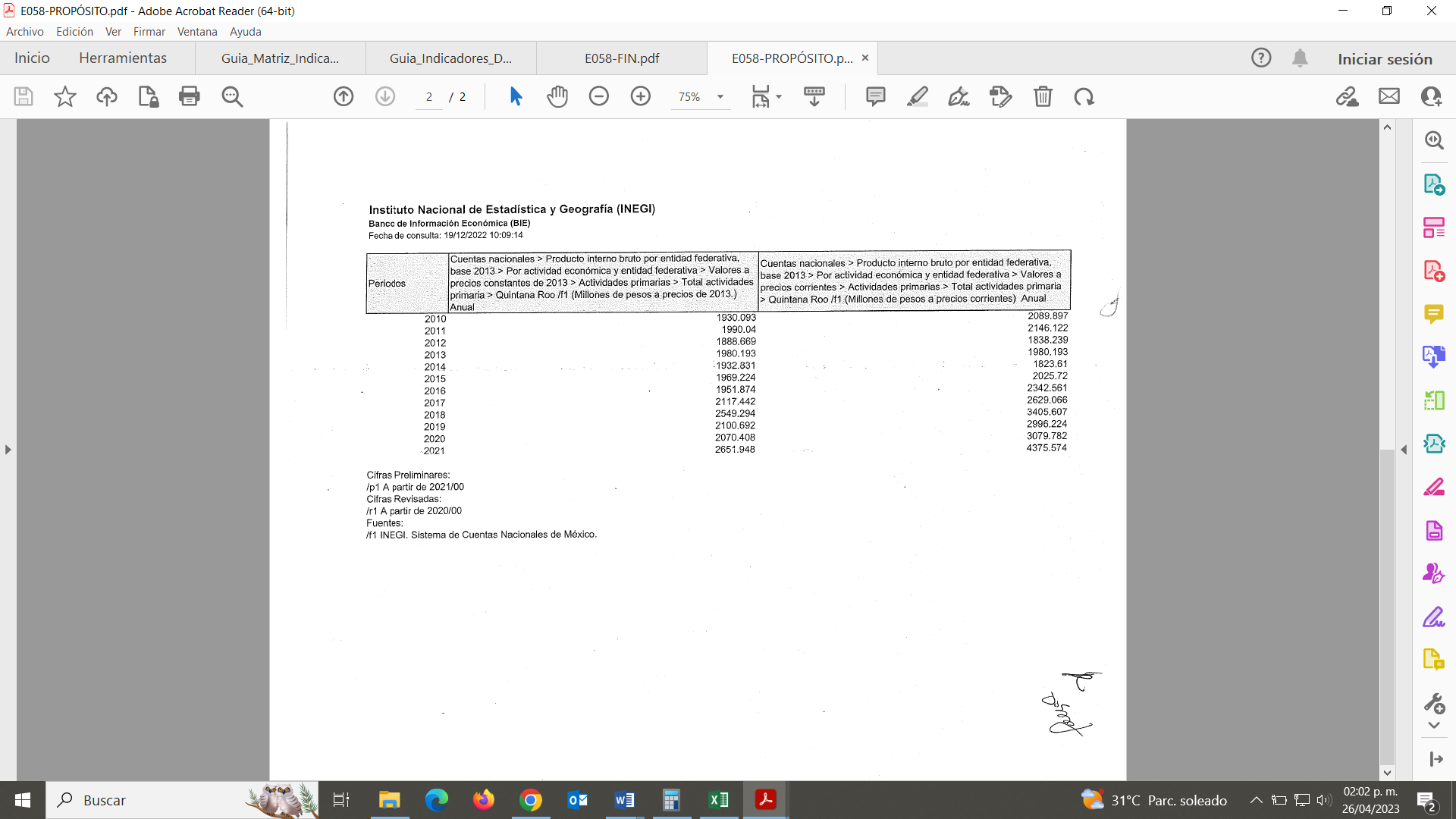 Con base en la evidencia proporcionada, se determinó que las cantidades reflejadas en la misma, coinciden con lo registrado en los FESIPPRES.Derivado de lo anterior, se determinó que la evidencia proporcionada sustenta lo reportado en el FESIPPRES; sin embargo, tuvo un sobrecumplimiento con respecto a la meta establecida.Análisis:Semaforización: De acuerdo con el FESIPPRES, el cumplimiento de la meta ejecutada con relación a la meta programada para el presente nivel fue del 122.76%, asignándosele una semaforización en color rojo. Al realizar el cálculo del indicador conforme a la fórmula establecida y las variables correspondientes, se verificó un nivel de sobrecumplimiento de 122.76%, correspondiéndole una semaforización del mismo color, la cual indica, de acuerdo con la Guía para la Construcción de Indicadores de Desempeño para el Gobierno del Estado de Quintana Roo, emitida por la SEFIPLAN, que no se están alcanzando los resultados programados. Esta asignación concuerda con el comportamiento del indicador de tipo ascendente que alcanza un nivel de cumplimiento entre un rango de -25% y +15% con relación a su meta programada, por lo que dicha semaforización es la correcta de acuerdo con la guía antes mencionada. El Ente indica en la celda de observaciones del FESIPPRES lo siguiente: “El sector primario del estado Quintana Roo tuvo un buen desempeño en el 2021 el cual es el último dato disponible, siendo el resultado alcanzado de 2.652 millones de pesos lo que significó que se sobre pasó la meta.” (sic).Evidencia del sobrecumplimiento reportado:  Al respecto, la SEDARPE proporcionó como evidencia un archivo digital denominado “E058-Proposito” el cual contiene la siguiente documentación:Documento emitido por la Secretaría de Desarrollo Agropecuario, Rural y Pesca y en el cual se menciona que el sector primario del Estado de Quintana Roo tuvo un buen desempeño en el 2021, siendo este el último dato disponibles y tomando como referencia la meta establecida de 2,160 millones de pesos con base en los precios constantes del año 2013, lo que significa que se sobrepasó la meta de aportar el .83% del PIB Estatal, puesto que se logró obtener el 1.2%.Así mismo proporcionó reporte del Instituto Nacional de Estadística y Geografía (INEGI) en el cual se observa que para el año 2021 se obtuvo 2,651.948 millones de pesos a precios 2013, el cual se presenta a continuación:Con base en la evidencia proporcionada, se determinó que las cantidades reflejadas en la misma, coinciden con lo registrado en los FESIPPRES.Derivado de lo anterior, se determinó que la evidencia proporcionada sustenta lo reportado en el FESIPPRES; sin embargo, tuvo un sobrecumplimiento con respecto a la meta establecida.Análisis:Semaforización: De acuerdo con el FESIPPRES, el cumplimiento de la meta ejecutada con relación a la meta programada para el presente nivel fue del 122.76%, asignándosele una semaforización en color rojo. Al realizar el cálculo del indicador conforme a la fórmula establecida y las variables correspondientes, se verificó un nivel de sobrecumplimiento de 122.76%, correspondiéndole una semaforización del mismo color, la cual indica, de acuerdo con la Guía para la Construcción de Indicadores de Desempeño para el Gobierno del Estado de Quintana Roo, emitida por la SEFIPLAN, que no se están alcanzando los resultados programados. Esta asignación concuerda con el comportamiento del indicador de tipo ascendente que alcanza un nivel de cumplimiento entre un rango de -25% y +15% con relación a su meta programada, por lo que dicha semaforización es la correcta de acuerdo con la guía antes mencionada. El Ente indica en la celda de observaciones del FESIPPRES lo siguiente: “El sector primario del estado Quintana Roo tuvo un buen desempeño en el 2021 el cual es el último dato disponible, siendo el resultado alcanzado de 2.652 millones de pesos lo que significó que se sobre pasó la meta.” (sic).Evidencia del sobrecumplimiento reportado:  Al respecto, la SEDARPE proporcionó como evidencia un archivo digital denominado “E058-Proposito” el cual contiene la siguiente documentación:Documento emitido por la Secretaría de Desarrollo Agropecuario, Rural y Pesca y en el cual se menciona que el sector primario del Estado de Quintana Roo tuvo un buen desempeño en el 2021, siendo este el último dato disponibles y tomando como referencia la meta establecida de 2,160 millones de pesos con base en los precios constantes del año 2013, lo que significa que se sobrepasó la meta de aportar el .83% del PIB Estatal, puesto que se logró obtener el 1.2%.Así mismo proporcionó reporte del Instituto Nacional de Estadística y Geografía (INEGI) en el cual se observa que para el año 2021 se obtuvo 2,651.948 millones de pesos a precios 2013, el cual se presenta a continuación:Con base en la evidencia proporcionada, se determinó que las cantidades reflejadas en la misma, coinciden con lo registrado en los FESIPPRES.Derivado de lo anterior, se determinó que la evidencia proporcionada sustenta lo reportado en el FESIPPRES; sin embargo, tuvo un sobrecumplimiento con respecto a la meta establecida.Análisis:Semaforización: De acuerdo con el FESIPPRES, el cumplimiento de la meta ejecutada con relación a la meta programada para el presente nivel fue del 122.76%, asignándosele una semaforización en color rojo. Al realizar el cálculo del indicador conforme a la fórmula establecida y las variables correspondientes, se verificó un nivel de sobrecumplimiento de 122.76%, correspondiéndole una semaforización del mismo color, la cual indica, de acuerdo con la Guía para la Construcción de Indicadores de Desempeño para el Gobierno del Estado de Quintana Roo, emitida por la SEFIPLAN, que no se están alcanzando los resultados programados. Esta asignación concuerda con el comportamiento del indicador de tipo ascendente que alcanza un nivel de cumplimiento entre un rango de -25% y +15% con relación a su meta programada, por lo que dicha semaforización es la correcta de acuerdo con la guía antes mencionada. El Ente indica en la celda de observaciones del FESIPPRES lo siguiente: “El sector primario del estado Quintana Roo tuvo un buen desempeño en el 2021 el cual es el último dato disponible, siendo el resultado alcanzado de 2.652 millones de pesos lo que significó que se sobre pasó la meta.” (sic).Evidencia del sobrecumplimiento reportado:  Al respecto, la SEDARPE proporcionó como evidencia un archivo digital denominado “E058-Proposito” el cual contiene la siguiente documentación:Documento emitido por la Secretaría de Desarrollo Agropecuario, Rural y Pesca y en el cual se menciona que el sector primario del Estado de Quintana Roo tuvo un buen desempeño en el 2021, siendo este el último dato disponibles y tomando como referencia la meta establecida de 2,160 millones de pesos con base en los precios constantes del año 2013, lo que significa que se sobrepasó la meta de aportar el .83% del PIB Estatal, puesto que se logró obtener el 1.2%.Así mismo proporcionó reporte del Instituto Nacional de Estadística y Geografía (INEGI) en el cual se observa que para el año 2021 se obtuvo 2,651.948 millones de pesos a precios 2013, el cual se presenta a continuación:Con base en la evidencia proporcionada, se determinó que las cantidades reflejadas en la misma, coinciden con lo registrado en los FESIPPRES.Derivado de lo anterior, se determinó que la evidencia proporcionada sustenta lo reportado en el FESIPPRES; sin embargo, tuvo un sobrecumplimiento con respecto a la meta establecida.Análisis:Semaforización: De acuerdo con el FESIPPRES, el cumplimiento de la meta ejecutada con relación a la meta programada para el presente nivel fue del 122.76%, asignándosele una semaforización en color rojo. Al realizar el cálculo del indicador conforme a la fórmula establecida y las variables correspondientes, se verificó un nivel de sobrecumplimiento de 122.76%, correspondiéndole una semaforización del mismo color, la cual indica, de acuerdo con la Guía para la Construcción de Indicadores de Desempeño para el Gobierno del Estado de Quintana Roo, emitida por la SEFIPLAN, que no se están alcanzando los resultados programados. Esta asignación concuerda con el comportamiento del indicador de tipo ascendente que alcanza un nivel de cumplimiento entre un rango de -25% y +15% con relación a su meta programada, por lo que dicha semaforización es la correcta de acuerdo con la guía antes mencionada. El Ente indica en la celda de observaciones del FESIPPRES lo siguiente: “El sector primario del estado Quintana Roo tuvo un buen desempeño en el 2021 el cual es el último dato disponible, siendo el resultado alcanzado de 2.652 millones de pesos lo que significó que se sobre pasó la meta.” (sic).Evidencia del sobrecumplimiento reportado:  Al respecto, la SEDARPE proporcionó como evidencia un archivo digital denominado “E058-Proposito” el cual contiene la siguiente documentación:Documento emitido por la Secretaría de Desarrollo Agropecuario, Rural y Pesca y en el cual se menciona que el sector primario del Estado de Quintana Roo tuvo un buen desempeño en el 2021, siendo este el último dato disponibles y tomando como referencia la meta establecida de 2,160 millones de pesos con base en los precios constantes del año 2013, lo que significa que se sobrepasó la meta de aportar el .83% del PIB Estatal, puesto que se logró obtener el 1.2%.Así mismo proporcionó reporte del Instituto Nacional de Estadística y Geografía (INEGI) en el cual se observa que para el año 2021 se obtuvo 2,651.948 millones de pesos a precios 2013, el cual se presenta a continuación:Con base en la evidencia proporcionada, se determinó que las cantidades reflejadas en la misma, coinciden con lo registrado en los FESIPPRES.Derivado de lo anterior, se determinó que la evidencia proporcionada sustenta lo reportado en el FESIPPRES; sin embargo, tuvo un sobrecumplimiento con respecto a la meta establecida.Análisis:Semaforización: De acuerdo con el FESIPPRES, el cumplimiento de la meta ejecutada con relación a la meta programada para el presente nivel fue del 122.76%, asignándosele una semaforización en color rojo. Al realizar el cálculo del indicador conforme a la fórmula establecida y las variables correspondientes, se verificó un nivel de sobrecumplimiento de 122.76%, correspondiéndole una semaforización del mismo color, la cual indica, de acuerdo con la Guía para la Construcción de Indicadores de Desempeño para el Gobierno del Estado de Quintana Roo, emitida por la SEFIPLAN, que no se están alcanzando los resultados programados. Esta asignación concuerda con el comportamiento del indicador de tipo ascendente que alcanza un nivel de cumplimiento entre un rango de -25% y +15% con relación a su meta programada, por lo que dicha semaforización es la correcta de acuerdo con la guía antes mencionada. El Ente indica en la celda de observaciones del FESIPPRES lo siguiente: “El sector primario del estado Quintana Roo tuvo un buen desempeño en el 2021 el cual es el último dato disponible, siendo el resultado alcanzado de 2.652 millones de pesos lo que significó que se sobre pasó la meta.” (sic).Evidencia del sobrecumplimiento reportado:  Al respecto, la SEDARPE proporcionó como evidencia un archivo digital denominado “E058-Proposito” el cual contiene la siguiente documentación:Documento emitido por la Secretaría de Desarrollo Agropecuario, Rural y Pesca y en el cual se menciona que el sector primario del Estado de Quintana Roo tuvo un buen desempeño en el 2021, siendo este el último dato disponibles y tomando como referencia la meta establecida de 2,160 millones de pesos con base en los precios constantes del año 2013, lo que significa que se sobrepasó la meta de aportar el .83% del PIB Estatal, puesto que se logró obtener el 1.2%.Así mismo proporcionó reporte del Instituto Nacional de Estadística y Geografía (INEGI) en el cual se observa que para el año 2021 se obtuvo 2,651.948 millones de pesos a precios 2013, el cual se presenta a continuación:Con base en la evidencia proporcionada, se determinó que las cantidades reflejadas en la misma, coinciden con lo registrado en los FESIPPRES.Derivado de lo anterior, se determinó que la evidencia proporcionada sustenta lo reportado en el FESIPPRES; sin embargo, tuvo un sobrecumplimiento con respecto a la meta establecida.Nombre del Componente 01: Programas y acciones para capacitación, equipamiento, infraestructura, insumos, aseguramiento agrícola y sanidad vegetal ejecutados.Nombre del Componente 01: Programas y acciones para capacitación, equipamiento, infraestructura, insumos, aseguramiento agrícola y sanidad vegetal ejecutados.Nombre del Componente 01: Programas y acciones para capacitación, equipamiento, infraestructura, insumos, aseguramiento agrícola y sanidad vegetal ejecutados.Nombre del Componente 01: Programas y acciones para capacitación, equipamiento, infraestructura, insumos, aseguramiento agrícola y sanidad vegetal ejecutados.Nombre del Componente 01: Programas y acciones para capacitación, equipamiento, infraestructura, insumos, aseguramiento agrícola y sanidad vegetal ejecutados.Nombre del Componente 01: Programas y acciones para capacitación, equipamiento, infraestructura, insumos, aseguramiento agrícola y sanidad vegetal ejecutados.Nombre de Indicador: Porcentaje de programas y acciones ejecutados en beneficio de productores agrícolas.Nombre de Indicador: Porcentaje de programas y acciones ejecutados en beneficio de productores agrícolas.Nombre de Indicador: Porcentaje de programas y acciones ejecutados en beneficio de productores agrícolas.Nombre de Indicador: Porcentaje de programas y acciones ejecutados en beneficio de productores agrícolas.Nombre de Indicador: Porcentaje de programas y acciones ejecutados en beneficio de productores agrícolas.Nombre de Indicador: Porcentaje de programas y acciones ejecutados en beneficio de productores agrícolas.Sentido del IndicadorAvance Programático AcumuladoAvance Programático AcumuladoAvance Programático AcumuladoAvance Programático AcumuladoAvance Programático AcumuladoSentido del IndicadorMeta Programada(1)Meta Ejecutada Reportada(2)Meta Ejecutada Verificada (3)Nivel de cumplimiento reportado por el SEDARPE (2/1)Nivel de cumplimiento verificado por la ASEQROO* (3/1)ASCENDENTE100%(6)100%(6/6)100%(6/6)100%100%Análisis:Semaforización: De acuerdo con el FESIPPRES, el cumplimiento de la meta ejecutada con relación a la meta programada para el presente nivel fue del 100%, asignándosele una semaforización en color verde. Al realizar el cálculo del indicador conforme a la fórmula establecida y las variables correspondientes, se verificó un nivel de cumplimiento de 100%, correspondiéndole una semaforización del mismo color, la cual indica, de acuerdo con la Guía para la Construcción de Indicadores de Desempeño para el Gobierno del Estado de Quintana Roo, emitida por la SEFIPLAN, que el rango de cumplimiento alcanzado es el nivel deseable. Esta asignación concuerda con el comportamiento del indicador de tipo ascendente que alcanza un nivel de cumplimiento entre un rango de -15% y +15% con relación a su meta programada, por lo que dicha semaforización es la correcta de acuerdo con la guía antes mencionada. El Ente indica en la celda de observaciones del FESIPPRES lo siguiente: “EVIDENCIAS DE PROGRAMAS EJECUTADOS.” (sic).Evidencia del cumplimiento reportado:  Al respecto, la SEDARPE proporcionó como evidencia un archivo digital denominado “E058- C01” el cual contiene documento emitido por el encargado de la Subsecretaría de Agricultura de la SEDARPE denominado “PROGRAMAS Y ACCIONES PARA CAPACITACIÓN, EQUIPAMIENTO, INFRAESTRUCTURA, INSUMOS, ASEGURAMIENTO AGRÍCOLA Y SANIDAD VEGETAL”, para verificar el cumplimiento de este componente, se llevó a cabo la revisión de dichos archivos y se determinó lo siguiente:Con base en la evidencia proporcionada por la SEDARPE, se determinó que los 6 programas y/o acciones ejecutados en beneficio de productores agrícolas que se mencionan, coinciden con los reportados en el FESIPRESS.Derivado de lo anterior, se determinó que la evidencia proporcionada sustenta lo reportado en el FESIPPRES y cumplió con la meta establecida.Análisis:Semaforización: De acuerdo con el FESIPPRES, el cumplimiento de la meta ejecutada con relación a la meta programada para el presente nivel fue del 100%, asignándosele una semaforización en color verde. Al realizar el cálculo del indicador conforme a la fórmula establecida y las variables correspondientes, se verificó un nivel de cumplimiento de 100%, correspondiéndole una semaforización del mismo color, la cual indica, de acuerdo con la Guía para la Construcción de Indicadores de Desempeño para el Gobierno del Estado de Quintana Roo, emitida por la SEFIPLAN, que el rango de cumplimiento alcanzado es el nivel deseable. Esta asignación concuerda con el comportamiento del indicador de tipo ascendente que alcanza un nivel de cumplimiento entre un rango de -15% y +15% con relación a su meta programada, por lo que dicha semaforización es la correcta de acuerdo con la guía antes mencionada. El Ente indica en la celda de observaciones del FESIPPRES lo siguiente: “EVIDENCIAS DE PROGRAMAS EJECUTADOS.” (sic).Evidencia del cumplimiento reportado:  Al respecto, la SEDARPE proporcionó como evidencia un archivo digital denominado “E058- C01” el cual contiene documento emitido por el encargado de la Subsecretaría de Agricultura de la SEDARPE denominado “PROGRAMAS Y ACCIONES PARA CAPACITACIÓN, EQUIPAMIENTO, INFRAESTRUCTURA, INSUMOS, ASEGURAMIENTO AGRÍCOLA Y SANIDAD VEGETAL”, para verificar el cumplimiento de este componente, se llevó a cabo la revisión de dichos archivos y se determinó lo siguiente:Con base en la evidencia proporcionada por la SEDARPE, se determinó que los 6 programas y/o acciones ejecutados en beneficio de productores agrícolas que se mencionan, coinciden con los reportados en el FESIPRESS.Derivado de lo anterior, se determinó que la evidencia proporcionada sustenta lo reportado en el FESIPPRES y cumplió con la meta establecida.Análisis:Semaforización: De acuerdo con el FESIPPRES, el cumplimiento de la meta ejecutada con relación a la meta programada para el presente nivel fue del 100%, asignándosele una semaforización en color verde. Al realizar el cálculo del indicador conforme a la fórmula establecida y las variables correspondientes, se verificó un nivel de cumplimiento de 100%, correspondiéndole una semaforización del mismo color, la cual indica, de acuerdo con la Guía para la Construcción de Indicadores de Desempeño para el Gobierno del Estado de Quintana Roo, emitida por la SEFIPLAN, que el rango de cumplimiento alcanzado es el nivel deseable. Esta asignación concuerda con el comportamiento del indicador de tipo ascendente que alcanza un nivel de cumplimiento entre un rango de -15% y +15% con relación a su meta programada, por lo que dicha semaforización es la correcta de acuerdo con la guía antes mencionada. El Ente indica en la celda de observaciones del FESIPPRES lo siguiente: “EVIDENCIAS DE PROGRAMAS EJECUTADOS.” (sic).Evidencia del cumplimiento reportado:  Al respecto, la SEDARPE proporcionó como evidencia un archivo digital denominado “E058- C01” el cual contiene documento emitido por el encargado de la Subsecretaría de Agricultura de la SEDARPE denominado “PROGRAMAS Y ACCIONES PARA CAPACITACIÓN, EQUIPAMIENTO, INFRAESTRUCTURA, INSUMOS, ASEGURAMIENTO AGRÍCOLA Y SANIDAD VEGETAL”, para verificar el cumplimiento de este componente, se llevó a cabo la revisión de dichos archivos y se determinó lo siguiente:Con base en la evidencia proporcionada por la SEDARPE, se determinó que los 6 programas y/o acciones ejecutados en beneficio de productores agrícolas que se mencionan, coinciden con los reportados en el FESIPRESS.Derivado de lo anterior, se determinó que la evidencia proporcionada sustenta lo reportado en el FESIPPRES y cumplió con la meta establecida.Análisis:Semaforización: De acuerdo con el FESIPPRES, el cumplimiento de la meta ejecutada con relación a la meta programada para el presente nivel fue del 100%, asignándosele una semaforización en color verde. Al realizar el cálculo del indicador conforme a la fórmula establecida y las variables correspondientes, se verificó un nivel de cumplimiento de 100%, correspondiéndole una semaforización del mismo color, la cual indica, de acuerdo con la Guía para la Construcción de Indicadores de Desempeño para el Gobierno del Estado de Quintana Roo, emitida por la SEFIPLAN, que el rango de cumplimiento alcanzado es el nivel deseable. Esta asignación concuerda con el comportamiento del indicador de tipo ascendente que alcanza un nivel de cumplimiento entre un rango de -15% y +15% con relación a su meta programada, por lo que dicha semaforización es la correcta de acuerdo con la guía antes mencionada. El Ente indica en la celda de observaciones del FESIPPRES lo siguiente: “EVIDENCIAS DE PROGRAMAS EJECUTADOS.” (sic).Evidencia del cumplimiento reportado:  Al respecto, la SEDARPE proporcionó como evidencia un archivo digital denominado “E058- C01” el cual contiene documento emitido por el encargado de la Subsecretaría de Agricultura de la SEDARPE denominado “PROGRAMAS Y ACCIONES PARA CAPACITACIÓN, EQUIPAMIENTO, INFRAESTRUCTURA, INSUMOS, ASEGURAMIENTO AGRÍCOLA Y SANIDAD VEGETAL”, para verificar el cumplimiento de este componente, se llevó a cabo la revisión de dichos archivos y se determinó lo siguiente:Con base en la evidencia proporcionada por la SEDARPE, se determinó que los 6 programas y/o acciones ejecutados en beneficio de productores agrícolas que se mencionan, coinciden con los reportados en el FESIPRESS.Derivado de lo anterior, se determinó que la evidencia proporcionada sustenta lo reportado en el FESIPPRES y cumplió con la meta establecida.Análisis:Semaforización: De acuerdo con el FESIPPRES, el cumplimiento de la meta ejecutada con relación a la meta programada para el presente nivel fue del 100%, asignándosele una semaforización en color verde. Al realizar el cálculo del indicador conforme a la fórmula establecida y las variables correspondientes, se verificó un nivel de cumplimiento de 100%, correspondiéndole una semaforización del mismo color, la cual indica, de acuerdo con la Guía para la Construcción de Indicadores de Desempeño para el Gobierno del Estado de Quintana Roo, emitida por la SEFIPLAN, que el rango de cumplimiento alcanzado es el nivel deseable. Esta asignación concuerda con el comportamiento del indicador de tipo ascendente que alcanza un nivel de cumplimiento entre un rango de -15% y +15% con relación a su meta programada, por lo que dicha semaforización es la correcta de acuerdo con la guía antes mencionada. El Ente indica en la celda de observaciones del FESIPPRES lo siguiente: “EVIDENCIAS DE PROGRAMAS EJECUTADOS.” (sic).Evidencia del cumplimiento reportado:  Al respecto, la SEDARPE proporcionó como evidencia un archivo digital denominado “E058- C01” el cual contiene documento emitido por el encargado de la Subsecretaría de Agricultura de la SEDARPE denominado “PROGRAMAS Y ACCIONES PARA CAPACITACIÓN, EQUIPAMIENTO, INFRAESTRUCTURA, INSUMOS, ASEGURAMIENTO AGRÍCOLA Y SANIDAD VEGETAL”, para verificar el cumplimiento de este componente, se llevó a cabo la revisión de dichos archivos y se determinó lo siguiente:Con base en la evidencia proporcionada por la SEDARPE, se determinó que los 6 programas y/o acciones ejecutados en beneficio de productores agrícolas que se mencionan, coinciden con los reportados en el FESIPRESS.Derivado de lo anterior, se determinó que la evidencia proporcionada sustenta lo reportado en el FESIPPRES y cumplió con la meta establecida.Análisis:Semaforización: De acuerdo con el FESIPPRES, el cumplimiento de la meta ejecutada con relación a la meta programada para el presente nivel fue del 100%, asignándosele una semaforización en color verde. Al realizar el cálculo del indicador conforme a la fórmula establecida y las variables correspondientes, se verificó un nivel de cumplimiento de 100%, correspondiéndole una semaforización del mismo color, la cual indica, de acuerdo con la Guía para la Construcción de Indicadores de Desempeño para el Gobierno del Estado de Quintana Roo, emitida por la SEFIPLAN, que el rango de cumplimiento alcanzado es el nivel deseable. Esta asignación concuerda con el comportamiento del indicador de tipo ascendente que alcanza un nivel de cumplimiento entre un rango de -15% y +15% con relación a su meta programada, por lo que dicha semaforización es la correcta de acuerdo con la guía antes mencionada. El Ente indica en la celda de observaciones del FESIPPRES lo siguiente: “EVIDENCIAS DE PROGRAMAS EJECUTADOS.” (sic).Evidencia del cumplimiento reportado:  Al respecto, la SEDARPE proporcionó como evidencia un archivo digital denominado “E058- C01” el cual contiene documento emitido por el encargado de la Subsecretaría de Agricultura de la SEDARPE denominado “PROGRAMAS Y ACCIONES PARA CAPACITACIÓN, EQUIPAMIENTO, INFRAESTRUCTURA, INSUMOS, ASEGURAMIENTO AGRÍCOLA Y SANIDAD VEGETAL”, para verificar el cumplimiento de este componente, se llevó a cabo la revisión de dichos archivos y se determinó lo siguiente:Con base en la evidencia proporcionada por la SEDARPE, se determinó que los 6 programas y/o acciones ejecutados en beneficio de productores agrícolas que se mencionan, coinciden con los reportados en el FESIPRESS.Derivado de lo anterior, se determinó que la evidencia proporcionada sustenta lo reportado en el FESIPPRES y cumplió con la meta establecida.Nombre del Componente 02: Financiamiento a productores a través de créditos operados por FONDER Y FOGARQROO, otorgados.Nombre del Componente 02: Financiamiento a productores a través de créditos operados por FONDER Y FOGARQROO, otorgados.Nombre del Componente 02: Financiamiento a productores a través de créditos operados por FONDER Y FOGARQROO, otorgados.Nombre del Componente 02: Financiamiento a productores a través de créditos operados por FONDER Y FOGARQROO, otorgados.Nombre del Componente 02: Financiamiento a productores a través de créditos operados por FONDER Y FOGARQROO, otorgados.Nombre del Componente 02: Financiamiento a productores a través de créditos operados por FONDER Y FOGARQROO, otorgados.Nombre del Indicador: Porcentaje de beneficiarios de financiamientos otorgados. Nombre del Indicador: Porcentaje de beneficiarios de financiamientos otorgados. Nombre del Indicador: Porcentaje de beneficiarios de financiamientos otorgados. Nombre del Indicador: Porcentaje de beneficiarios de financiamientos otorgados. Nombre del Indicador: Porcentaje de beneficiarios de financiamientos otorgados. Nombre del Indicador: Porcentaje de beneficiarios de financiamientos otorgados. Sentido del IndicadorAvance Programático AcumuladoAvance Programático AcumuladoAvance Programático AcumuladoAvance Programático AcumuladoAvance Programático AcumuladoSentido del IndicadorMeta Programada(1)Meta Ejecutada Reportada (2)Meta Ejecutada Verificada(3)Nivel de cumplimiento reportado por el SEDARPE(2/1)Nivel de cumplimiento verificado por la ASEQROO* (3/1)ASCENDENTE100%(8)0%(0/8)0%(0/8)0%0%Análisis:Semaforización: De acuerdo con el FESIPPRES, el cumplimiento de la meta ejecutada con relación a la meta programada para el nivel componente fue del 0%, asignándosele una semaforización en color rojo; al realizar el cálculo del indicador conforme a la fórmula establecida y las variables correspondientes, se verificó un nivel de cumplimiento del 0%, correspondiéndole una semaforización del mismo color, la cual indica, de acuerdo con la Guía para la Construcción de Indicadores de Desempeño para el Gobierno del Estado de Quintana Roo, emitida por la SEFIPLAN, que no se están alcanzando los resultados deseables. Esta asignación concuerda con el comportamiento del indicador de tipo ascendente que alcanza un nivel de cumplimiento entre un rango debajo de -25% y sobre +15% con relación a su meta programada, por lo que dicha semaforización es la correcta de acuerdo con la guía antes mencionada.El Ente indica en la celda de observaciones del FESIPPRES lo siguiente: “Dentro del programa presupuestario E058 Impulso al Desarrollo Agropecuario Rural y Pesquero que contiene las metas del Componente C02 se hace de conocimiento que no hay solicitudes de financiamiento y no se ha entregado la Garantía aprobada”. (sic). Justificación del incumplimiento reportado: Al respecto, la SEDARPE proporcionó como evidencia un archivo digital denominado “E058- C02” el cual contiene documento en el cual se señala que dentro del programa presupuestario E058 Impulso al Desarrollo Agropecuario Rural y Pesquero que contiene las metas del Componente C02 se hace de conocimiento que no hay solicitudes de financiamiento y de garantías:Derivado de lo anterior, se determinó que la evidencia proporcionada sustenta lo reportado en el FESIPPRES; sin embargo, no cumplió con la meta establecida.Análisis:Semaforización: De acuerdo con el FESIPPRES, el cumplimiento de la meta ejecutada con relación a la meta programada para el nivel componente fue del 0%, asignándosele una semaforización en color rojo; al realizar el cálculo del indicador conforme a la fórmula establecida y las variables correspondientes, se verificó un nivel de cumplimiento del 0%, correspondiéndole una semaforización del mismo color, la cual indica, de acuerdo con la Guía para la Construcción de Indicadores de Desempeño para el Gobierno del Estado de Quintana Roo, emitida por la SEFIPLAN, que no se están alcanzando los resultados deseables. Esta asignación concuerda con el comportamiento del indicador de tipo ascendente que alcanza un nivel de cumplimiento entre un rango debajo de -25% y sobre +15% con relación a su meta programada, por lo que dicha semaforización es la correcta de acuerdo con la guía antes mencionada.El Ente indica en la celda de observaciones del FESIPPRES lo siguiente: “Dentro del programa presupuestario E058 Impulso al Desarrollo Agropecuario Rural y Pesquero que contiene las metas del Componente C02 se hace de conocimiento que no hay solicitudes de financiamiento y no se ha entregado la Garantía aprobada”. (sic). Justificación del incumplimiento reportado: Al respecto, la SEDARPE proporcionó como evidencia un archivo digital denominado “E058- C02” el cual contiene documento en el cual se señala que dentro del programa presupuestario E058 Impulso al Desarrollo Agropecuario Rural y Pesquero que contiene las metas del Componente C02 se hace de conocimiento que no hay solicitudes de financiamiento y de garantías:Derivado de lo anterior, se determinó que la evidencia proporcionada sustenta lo reportado en el FESIPPRES; sin embargo, no cumplió con la meta establecida.Análisis:Semaforización: De acuerdo con el FESIPPRES, el cumplimiento de la meta ejecutada con relación a la meta programada para el nivel componente fue del 0%, asignándosele una semaforización en color rojo; al realizar el cálculo del indicador conforme a la fórmula establecida y las variables correspondientes, se verificó un nivel de cumplimiento del 0%, correspondiéndole una semaforización del mismo color, la cual indica, de acuerdo con la Guía para la Construcción de Indicadores de Desempeño para el Gobierno del Estado de Quintana Roo, emitida por la SEFIPLAN, que no se están alcanzando los resultados deseables. Esta asignación concuerda con el comportamiento del indicador de tipo ascendente que alcanza un nivel de cumplimiento entre un rango debajo de -25% y sobre +15% con relación a su meta programada, por lo que dicha semaforización es la correcta de acuerdo con la guía antes mencionada.El Ente indica en la celda de observaciones del FESIPPRES lo siguiente: “Dentro del programa presupuestario E058 Impulso al Desarrollo Agropecuario Rural y Pesquero que contiene las metas del Componente C02 se hace de conocimiento que no hay solicitudes de financiamiento y no se ha entregado la Garantía aprobada”. (sic). Justificación del incumplimiento reportado: Al respecto, la SEDARPE proporcionó como evidencia un archivo digital denominado “E058- C02” el cual contiene documento en el cual se señala que dentro del programa presupuestario E058 Impulso al Desarrollo Agropecuario Rural y Pesquero que contiene las metas del Componente C02 se hace de conocimiento que no hay solicitudes de financiamiento y de garantías:Derivado de lo anterior, se determinó que la evidencia proporcionada sustenta lo reportado en el FESIPPRES; sin embargo, no cumplió con la meta establecida.Análisis:Semaforización: De acuerdo con el FESIPPRES, el cumplimiento de la meta ejecutada con relación a la meta programada para el nivel componente fue del 0%, asignándosele una semaforización en color rojo; al realizar el cálculo del indicador conforme a la fórmula establecida y las variables correspondientes, se verificó un nivel de cumplimiento del 0%, correspondiéndole una semaforización del mismo color, la cual indica, de acuerdo con la Guía para la Construcción de Indicadores de Desempeño para el Gobierno del Estado de Quintana Roo, emitida por la SEFIPLAN, que no se están alcanzando los resultados deseables. Esta asignación concuerda con el comportamiento del indicador de tipo ascendente que alcanza un nivel de cumplimiento entre un rango debajo de -25% y sobre +15% con relación a su meta programada, por lo que dicha semaforización es la correcta de acuerdo con la guía antes mencionada.El Ente indica en la celda de observaciones del FESIPPRES lo siguiente: “Dentro del programa presupuestario E058 Impulso al Desarrollo Agropecuario Rural y Pesquero que contiene las metas del Componente C02 se hace de conocimiento que no hay solicitudes de financiamiento y no se ha entregado la Garantía aprobada”. (sic). Justificación del incumplimiento reportado: Al respecto, la SEDARPE proporcionó como evidencia un archivo digital denominado “E058- C02” el cual contiene documento en el cual se señala que dentro del programa presupuestario E058 Impulso al Desarrollo Agropecuario Rural y Pesquero que contiene las metas del Componente C02 se hace de conocimiento que no hay solicitudes de financiamiento y de garantías:Derivado de lo anterior, se determinó que la evidencia proporcionada sustenta lo reportado en el FESIPPRES; sin embargo, no cumplió con la meta establecida.Análisis:Semaforización: De acuerdo con el FESIPPRES, el cumplimiento de la meta ejecutada con relación a la meta programada para el nivel componente fue del 0%, asignándosele una semaforización en color rojo; al realizar el cálculo del indicador conforme a la fórmula establecida y las variables correspondientes, se verificó un nivel de cumplimiento del 0%, correspondiéndole una semaforización del mismo color, la cual indica, de acuerdo con la Guía para la Construcción de Indicadores de Desempeño para el Gobierno del Estado de Quintana Roo, emitida por la SEFIPLAN, que no se están alcanzando los resultados deseables. Esta asignación concuerda con el comportamiento del indicador de tipo ascendente que alcanza un nivel de cumplimiento entre un rango debajo de -25% y sobre +15% con relación a su meta programada, por lo que dicha semaforización es la correcta de acuerdo con la guía antes mencionada.El Ente indica en la celda de observaciones del FESIPPRES lo siguiente: “Dentro del programa presupuestario E058 Impulso al Desarrollo Agropecuario Rural y Pesquero que contiene las metas del Componente C02 se hace de conocimiento que no hay solicitudes de financiamiento y no se ha entregado la Garantía aprobada”. (sic). Justificación del incumplimiento reportado: Al respecto, la SEDARPE proporcionó como evidencia un archivo digital denominado “E058- C02” el cual contiene documento en el cual se señala que dentro del programa presupuestario E058 Impulso al Desarrollo Agropecuario Rural y Pesquero que contiene las metas del Componente C02 se hace de conocimiento que no hay solicitudes de financiamiento y de garantías:Derivado de lo anterior, se determinó que la evidencia proporcionada sustenta lo reportado en el FESIPPRES; sin embargo, no cumplió con la meta establecida.Análisis:Semaforización: De acuerdo con el FESIPPRES, el cumplimiento de la meta ejecutada con relación a la meta programada para el nivel componente fue del 0%, asignándosele una semaforización en color rojo; al realizar el cálculo del indicador conforme a la fórmula establecida y las variables correspondientes, se verificó un nivel de cumplimiento del 0%, correspondiéndole una semaforización del mismo color, la cual indica, de acuerdo con la Guía para la Construcción de Indicadores de Desempeño para el Gobierno del Estado de Quintana Roo, emitida por la SEFIPLAN, que no se están alcanzando los resultados deseables. Esta asignación concuerda con el comportamiento del indicador de tipo ascendente que alcanza un nivel de cumplimiento entre un rango debajo de -25% y sobre +15% con relación a su meta programada, por lo que dicha semaforización es la correcta de acuerdo con la guía antes mencionada.El Ente indica en la celda de observaciones del FESIPPRES lo siguiente: “Dentro del programa presupuestario E058 Impulso al Desarrollo Agropecuario Rural y Pesquero que contiene las metas del Componente C02 se hace de conocimiento que no hay solicitudes de financiamiento y no se ha entregado la Garantía aprobada”. (sic). Justificación del incumplimiento reportado: Al respecto, la SEDARPE proporcionó como evidencia un archivo digital denominado “E058- C02” el cual contiene documento en el cual se señala que dentro del programa presupuestario E058 Impulso al Desarrollo Agropecuario Rural y Pesquero que contiene las metas del Componente C02 se hace de conocimiento que no hay solicitudes de financiamiento y de garantías:Derivado de lo anterior, se determinó que la evidencia proporcionada sustenta lo reportado en el FESIPPRES; sin embargo, no cumplió con la meta establecida.Nombre del Componente 03: Rehabilitación y/o construcción de infraestructura rural para fortalecer la productiva ejecutada.Nombre del Componente 03: Rehabilitación y/o construcción de infraestructura rural para fortalecer la productiva ejecutada.Nombre del Componente 03: Rehabilitación y/o construcción de infraestructura rural para fortalecer la productiva ejecutada.Nombre del Componente 03: Rehabilitación y/o construcción de infraestructura rural para fortalecer la productiva ejecutada.Nombre del Componente 03: Rehabilitación y/o construcción de infraestructura rural para fortalecer la productiva ejecutada.Nombre del Componente 03: Rehabilitación y/o construcción de infraestructura rural para fortalecer la productiva ejecutada.Nombre del Indicador: Porcentaje de beneficiarios por acciones ejecutadas que fortalecen la infraestructura rural.Nombre del Indicador: Porcentaje de beneficiarios por acciones ejecutadas que fortalecen la infraestructura rural.Nombre del Indicador: Porcentaje de beneficiarios por acciones ejecutadas que fortalecen la infraestructura rural.Nombre del Indicador: Porcentaje de beneficiarios por acciones ejecutadas que fortalecen la infraestructura rural.Nombre del Indicador: Porcentaje de beneficiarios por acciones ejecutadas que fortalecen la infraestructura rural.Nombre del Indicador: Porcentaje de beneficiarios por acciones ejecutadas que fortalecen la infraestructura rural.Avance Programático AcumuladoAvance Programático AcumuladoAvance Programático AcumuladoAvance Programático AcumuladoAvance Programático AcumuladoSentido del indicadorMeta Programada(1)Meta Ejecutada Reportada(2)Meta Ejecutada Verificada(3)Nivel de cumplimiento reportado por el SEDARPE(2/1)Nivel de cumplimiento verificado por la ASEQROO*(3/1)ASCENDENTE100%(221)349.77% (773/221)349.77%(773/221)349.77%349.77%Análisis:Semaforización:  De acuerdo con el FESIPPRES, el cumplimiento de la meta ejecutada con relación a la meta programada para el nivel componente fue del 349.77%, asignándosele una semaforización en color rojo; al realizar el cálculo del indicador conforme a la fórmula establecida y las variables correspondientes, se verificó un nivel de sobrecumplimiento del 349.77%, correspondiéndole una semaforización del mismo color, la cual indica, de acuerdo con la Guía para la Construcción de Indicadores de Desempeño para el Gobierno del Estado de Quintana Roo, emitida por la SEFIPLAN, que no se están alcanzando los resultados deseables. Esta asignación concuerda con el comportamiento del indicador de tipo ascendente que alcanza un nivel de cumplimiento entre un rango debajo de -25% y sobre +15% con relación a su meta programada, por lo que dicha semaforización es la correcta, de acuerdo con la guía antes mencionada.El Ente indica en la celda de observaciones del FESIPPRES lo siguiente: “Se rebaso la meta y se beneficiaron más de 600 productores”. (sic).Evidencia del sobrecumplimiento reportado: la SEDARPE proporcionó como evidencia un archivo digital denominado “E058- C03” el cual contiene documento en el que señala lo siguiente: “hasta este momento se cuenta con los Anexos Técnicos y Ejecución del Programa de Apoyo a la Infraestructura Hidroagrícola, ejercicio 2022, por lo anterior la inversión está sujeta a la disposición presupuestal y a la autorización de la radicación de los recursos Federales y Estatales. Por tal motivo, se cumplió con las metas programadas debido a que se atendieron por medio de asesorías a 69 productores y en el Programa de Infraestructura Hidroagrícola hubo 104 productores beneficiados en el último trimestre, así como en los Caminos Saca cosecha de obra pública se beneficiaron 600 productores”.Sin embargo, la evidencia presentada no permite identificar a los 773 beneficiarios por las acciones ejecutadas que fortalecen la infraestructura rural reportados en el FESIPPRES.Derivado de lo anterior, se determinó que la información proporcionada no sustenta el avance registrado en el FESIPPRES; sin embargo, tuvo un sobrecumplimiento con respecto a la meta establecida.Análisis:Semaforización:  De acuerdo con el FESIPPRES, el cumplimiento de la meta ejecutada con relación a la meta programada para el nivel componente fue del 349.77%, asignándosele una semaforización en color rojo; al realizar el cálculo del indicador conforme a la fórmula establecida y las variables correspondientes, se verificó un nivel de sobrecumplimiento del 349.77%, correspondiéndole una semaforización del mismo color, la cual indica, de acuerdo con la Guía para la Construcción de Indicadores de Desempeño para el Gobierno del Estado de Quintana Roo, emitida por la SEFIPLAN, que no se están alcanzando los resultados deseables. Esta asignación concuerda con el comportamiento del indicador de tipo ascendente que alcanza un nivel de cumplimiento entre un rango debajo de -25% y sobre +15% con relación a su meta programada, por lo que dicha semaforización es la correcta, de acuerdo con la guía antes mencionada.El Ente indica en la celda de observaciones del FESIPPRES lo siguiente: “Se rebaso la meta y se beneficiaron más de 600 productores”. (sic).Evidencia del sobrecumplimiento reportado: la SEDARPE proporcionó como evidencia un archivo digital denominado “E058- C03” el cual contiene documento en el que señala lo siguiente: “hasta este momento se cuenta con los Anexos Técnicos y Ejecución del Programa de Apoyo a la Infraestructura Hidroagrícola, ejercicio 2022, por lo anterior la inversión está sujeta a la disposición presupuestal y a la autorización de la radicación de los recursos Federales y Estatales. Por tal motivo, se cumplió con las metas programadas debido a que se atendieron por medio de asesorías a 69 productores y en el Programa de Infraestructura Hidroagrícola hubo 104 productores beneficiados en el último trimestre, así como en los Caminos Saca cosecha de obra pública se beneficiaron 600 productores”.Sin embargo, la evidencia presentada no permite identificar a los 773 beneficiarios por las acciones ejecutadas que fortalecen la infraestructura rural reportados en el FESIPPRES.Derivado de lo anterior, se determinó que la información proporcionada no sustenta el avance registrado en el FESIPPRES; sin embargo, tuvo un sobrecumplimiento con respecto a la meta establecida.Análisis:Semaforización:  De acuerdo con el FESIPPRES, el cumplimiento de la meta ejecutada con relación a la meta programada para el nivel componente fue del 349.77%, asignándosele una semaforización en color rojo; al realizar el cálculo del indicador conforme a la fórmula establecida y las variables correspondientes, se verificó un nivel de sobrecumplimiento del 349.77%, correspondiéndole una semaforización del mismo color, la cual indica, de acuerdo con la Guía para la Construcción de Indicadores de Desempeño para el Gobierno del Estado de Quintana Roo, emitida por la SEFIPLAN, que no se están alcanzando los resultados deseables. Esta asignación concuerda con el comportamiento del indicador de tipo ascendente que alcanza un nivel de cumplimiento entre un rango debajo de -25% y sobre +15% con relación a su meta programada, por lo que dicha semaforización es la correcta, de acuerdo con la guía antes mencionada.El Ente indica en la celda de observaciones del FESIPPRES lo siguiente: “Se rebaso la meta y se beneficiaron más de 600 productores”. (sic).Evidencia del sobrecumplimiento reportado: la SEDARPE proporcionó como evidencia un archivo digital denominado “E058- C03” el cual contiene documento en el que señala lo siguiente: “hasta este momento se cuenta con los Anexos Técnicos y Ejecución del Programa de Apoyo a la Infraestructura Hidroagrícola, ejercicio 2022, por lo anterior la inversión está sujeta a la disposición presupuestal y a la autorización de la radicación de los recursos Federales y Estatales. Por tal motivo, se cumplió con las metas programadas debido a que se atendieron por medio de asesorías a 69 productores y en el Programa de Infraestructura Hidroagrícola hubo 104 productores beneficiados en el último trimestre, así como en los Caminos Saca cosecha de obra pública se beneficiaron 600 productores”.Sin embargo, la evidencia presentada no permite identificar a los 773 beneficiarios por las acciones ejecutadas que fortalecen la infraestructura rural reportados en el FESIPPRES.Derivado de lo anterior, se determinó que la información proporcionada no sustenta el avance registrado en el FESIPPRES; sin embargo, tuvo un sobrecumplimiento con respecto a la meta establecida.Análisis:Semaforización:  De acuerdo con el FESIPPRES, el cumplimiento de la meta ejecutada con relación a la meta programada para el nivel componente fue del 349.77%, asignándosele una semaforización en color rojo; al realizar el cálculo del indicador conforme a la fórmula establecida y las variables correspondientes, se verificó un nivel de sobrecumplimiento del 349.77%, correspondiéndole una semaforización del mismo color, la cual indica, de acuerdo con la Guía para la Construcción de Indicadores de Desempeño para el Gobierno del Estado de Quintana Roo, emitida por la SEFIPLAN, que no se están alcanzando los resultados deseables. Esta asignación concuerda con el comportamiento del indicador de tipo ascendente que alcanza un nivel de cumplimiento entre un rango debajo de -25% y sobre +15% con relación a su meta programada, por lo que dicha semaforización es la correcta, de acuerdo con la guía antes mencionada.El Ente indica en la celda de observaciones del FESIPPRES lo siguiente: “Se rebaso la meta y se beneficiaron más de 600 productores”. (sic).Evidencia del sobrecumplimiento reportado: la SEDARPE proporcionó como evidencia un archivo digital denominado “E058- C03” el cual contiene documento en el que señala lo siguiente: “hasta este momento se cuenta con los Anexos Técnicos y Ejecución del Programa de Apoyo a la Infraestructura Hidroagrícola, ejercicio 2022, por lo anterior la inversión está sujeta a la disposición presupuestal y a la autorización de la radicación de los recursos Federales y Estatales. Por tal motivo, se cumplió con las metas programadas debido a que se atendieron por medio de asesorías a 69 productores y en el Programa de Infraestructura Hidroagrícola hubo 104 productores beneficiados en el último trimestre, así como en los Caminos Saca cosecha de obra pública se beneficiaron 600 productores”.Sin embargo, la evidencia presentada no permite identificar a los 773 beneficiarios por las acciones ejecutadas que fortalecen la infraestructura rural reportados en el FESIPPRES.Derivado de lo anterior, se determinó que la información proporcionada no sustenta el avance registrado en el FESIPPRES; sin embargo, tuvo un sobrecumplimiento con respecto a la meta establecida.Análisis:Semaforización:  De acuerdo con el FESIPPRES, el cumplimiento de la meta ejecutada con relación a la meta programada para el nivel componente fue del 349.77%, asignándosele una semaforización en color rojo; al realizar el cálculo del indicador conforme a la fórmula establecida y las variables correspondientes, se verificó un nivel de sobrecumplimiento del 349.77%, correspondiéndole una semaforización del mismo color, la cual indica, de acuerdo con la Guía para la Construcción de Indicadores de Desempeño para el Gobierno del Estado de Quintana Roo, emitida por la SEFIPLAN, que no se están alcanzando los resultados deseables. Esta asignación concuerda con el comportamiento del indicador de tipo ascendente que alcanza un nivel de cumplimiento entre un rango debajo de -25% y sobre +15% con relación a su meta programada, por lo que dicha semaforización es la correcta, de acuerdo con la guía antes mencionada.El Ente indica en la celda de observaciones del FESIPPRES lo siguiente: “Se rebaso la meta y se beneficiaron más de 600 productores”. (sic).Evidencia del sobrecumplimiento reportado: la SEDARPE proporcionó como evidencia un archivo digital denominado “E058- C03” el cual contiene documento en el que señala lo siguiente: “hasta este momento se cuenta con los Anexos Técnicos y Ejecución del Programa de Apoyo a la Infraestructura Hidroagrícola, ejercicio 2022, por lo anterior la inversión está sujeta a la disposición presupuestal y a la autorización de la radicación de los recursos Federales y Estatales. Por tal motivo, se cumplió con las metas programadas debido a que se atendieron por medio de asesorías a 69 productores y en el Programa de Infraestructura Hidroagrícola hubo 104 productores beneficiados en el último trimestre, así como en los Caminos Saca cosecha de obra pública se beneficiaron 600 productores”.Sin embargo, la evidencia presentada no permite identificar a los 773 beneficiarios por las acciones ejecutadas que fortalecen la infraestructura rural reportados en el FESIPPRES.Derivado de lo anterior, se determinó que la información proporcionada no sustenta el avance registrado en el FESIPPRES; sin embargo, tuvo un sobrecumplimiento con respecto a la meta establecida.Análisis:Semaforización:  De acuerdo con el FESIPPRES, el cumplimiento de la meta ejecutada con relación a la meta programada para el nivel componente fue del 349.77%, asignándosele una semaforización en color rojo; al realizar el cálculo del indicador conforme a la fórmula establecida y las variables correspondientes, se verificó un nivel de sobrecumplimiento del 349.77%, correspondiéndole una semaforización del mismo color, la cual indica, de acuerdo con la Guía para la Construcción de Indicadores de Desempeño para el Gobierno del Estado de Quintana Roo, emitida por la SEFIPLAN, que no se están alcanzando los resultados deseables. Esta asignación concuerda con el comportamiento del indicador de tipo ascendente que alcanza un nivel de cumplimiento entre un rango debajo de -25% y sobre +15% con relación a su meta programada, por lo que dicha semaforización es la correcta, de acuerdo con la guía antes mencionada.El Ente indica en la celda de observaciones del FESIPPRES lo siguiente: “Se rebaso la meta y se beneficiaron más de 600 productores”. (sic).Evidencia del sobrecumplimiento reportado: la SEDARPE proporcionó como evidencia un archivo digital denominado “E058- C03” el cual contiene documento en el que señala lo siguiente: “hasta este momento se cuenta con los Anexos Técnicos y Ejecución del Programa de Apoyo a la Infraestructura Hidroagrícola, ejercicio 2022, por lo anterior la inversión está sujeta a la disposición presupuestal y a la autorización de la radicación de los recursos Federales y Estatales. Por tal motivo, se cumplió con las metas programadas debido a que se atendieron por medio de asesorías a 69 productores y en el Programa de Infraestructura Hidroagrícola hubo 104 productores beneficiados en el último trimestre, así como en los Caminos Saca cosecha de obra pública se beneficiaron 600 productores”.Sin embargo, la evidencia presentada no permite identificar a los 773 beneficiarios por las acciones ejecutadas que fortalecen la infraestructura rural reportados en el FESIPPRES.Derivado de lo anterior, se determinó que la información proporcionada no sustenta el avance registrado en el FESIPPRES; sin embargo, tuvo un sobrecumplimiento con respecto a la meta establecida.Nombre del Componente 04: F.P.C04 - Apoyos para desarrollar el sector agropecuario, pesquero y forestal que mejoren las condiciones sociales y económicas de las familias rurales realizado.Nombre del Componente 04: F.P.C04 - Apoyos para desarrollar el sector agropecuario, pesquero y forestal que mejoren las condiciones sociales y económicas de las familias rurales realizado.Nombre del Componente 04: F.P.C04 - Apoyos para desarrollar el sector agropecuario, pesquero y forestal que mejoren las condiciones sociales y económicas de las familias rurales realizado.Nombre del Componente 04: F.P.C04 - Apoyos para desarrollar el sector agropecuario, pesquero y forestal que mejoren las condiciones sociales y económicas de las familias rurales realizado.Nombre del Componente 04: F.P.C04 - Apoyos para desarrollar el sector agropecuario, pesquero y forestal que mejoren las condiciones sociales y económicas de las familias rurales realizado.Nombre del Componente 04: F.P.C04 - Apoyos para desarrollar el sector agropecuario, pesquero y forestal que mejoren las condiciones sociales y económicas de las familias rurales realizado.Nombre de Indicador: C04I01 - Porcentaje de apoyos otorgados por el servicio de extensionismo para el Desarrollo Rural.Nombre de Indicador: C04I01 - Porcentaje de apoyos otorgados por el servicio de extensionismo para el Desarrollo Rural.Nombre de Indicador: C04I01 - Porcentaje de apoyos otorgados por el servicio de extensionismo para el Desarrollo Rural.Nombre de Indicador: C04I01 - Porcentaje de apoyos otorgados por el servicio de extensionismo para el Desarrollo Rural.Nombre de Indicador: C04I01 - Porcentaje de apoyos otorgados por el servicio de extensionismo para el Desarrollo Rural.Nombre de Indicador: C04I01 - Porcentaje de apoyos otorgados por el servicio de extensionismo para el Desarrollo Rural.Sentido del IndicadorAvance Programático AcumuladoAvance Programático AcumuladoAvance Programático AcumuladoAvance Programático AcumuladoAvance Programático AcumuladoSentido del IndicadorMeta Programada(1)Meta Ejecutada Reportada(2)Meta Ejecutada Verificada (3)Nivel de cumplimiento reportado por el SEDARPE (2/1)Nivel de cumplimiento verificado por la ASEQROO* (3/1)ASCENDENTE100%(450)100.66%(453/450)100.66%(453/450)100.66%100.66%Análisis:Semaforización: De acuerdo con el FESIPPRES, el cumplimiento de la meta ejecutada con relación a la meta programada para el presente nivel fue del 100.66%, asignándosele una semaforización en color verde. Al realizar el cálculo del indicador conforme a la fórmula establecida y las variables correspondientes, se verificó un nivel de cumplimiento de 100.66%, correspondiéndole una semaforización del mismo color, la cual indica, de acuerdo con la Guía para la Construcción de Indicadores de Desempeño para el Gobierno del Estado de Quintana Roo, emitida por la SEFIPLAN, que el rango de cumplimiento alcanzado es el nivel deseable. Esta asignación concuerda con el comportamiento del indicador de tipo ascendente que alcanza un nivel de cumplimiento entre un rango de -15% y +15% con relación a su meta programada, por lo que dicha semaforización es la correcta de acuerdo con la guía antes mencionada. El Ente indica en la celda de observaciones del FESIPPRES lo siguiente: “Base de Datos de Productores que participaron en Demostraciones y Aplicación de Insecticidas y Fertilizantes Orgánicos”. (sic).  Evidencia del cumplimiento reportado: la SEDARPE proporcionó como evidencia un archivo digital denominado “EVIDENCIAS 2022” el cual contiene 4 informes trimestrales de personas que participaron en demostraciones y aplicación de insecticidas y fertilizantes orgánicos implementadas, para verificar el cumplimiento de este componente, se llevó a cabo la revisión de dichos archivos y se determinó lo siguiente:Con base en la evidencia proporcionada por la SEDARPE, se determinó que el número de personas que participaron en demostraciones y aplicación de insecticidas y fertilizantes orgánicos que se mencionan en los informes trimestrales, contabilizan una cantidad de 453 por lo que coincide con los informes trimestrales del FESIPPRES.Derivado de lo anterior, se determinó que la información proporcionada sustenta el avance registrado en el FESIPPRES y cumplió con la meta establecida.Análisis:Semaforización: De acuerdo con el FESIPPRES, el cumplimiento de la meta ejecutada con relación a la meta programada para el presente nivel fue del 100.66%, asignándosele una semaforización en color verde. Al realizar el cálculo del indicador conforme a la fórmula establecida y las variables correspondientes, se verificó un nivel de cumplimiento de 100.66%, correspondiéndole una semaforización del mismo color, la cual indica, de acuerdo con la Guía para la Construcción de Indicadores de Desempeño para el Gobierno del Estado de Quintana Roo, emitida por la SEFIPLAN, que el rango de cumplimiento alcanzado es el nivel deseable. Esta asignación concuerda con el comportamiento del indicador de tipo ascendente que alcanza un nivel de cumplimiento entre un rango de -15% y +15% con relación a su meta programada, por lo que dicha semaforización es la correcta de acuerdo con la guía antes mencionada. El Ente indica en la celda de observaciones del FESIPPRES lo siguiente: “Base de Datos de Productores que participaron en Demostraciones y Aplicación de Insecticidas y Fertilizantes Orgánicos”. (sic).  Evidencia del cumplimiento reportado: la SEDARPE proporcionó como evidencia un archivo digital denominado “EVIDENCIAS 2022” el cual contiene 4 informes trimestrales de personas que participaron en demostraciones y aplicación de insecticidas y fertilizantes orgánicos implementadas, para verificar el cumplimiento de este componente, se llevó a cabo la revisión de dichos archivos y se determinó lo siguiente:Con base en la evidencia proporcionada por la SEDARPE, se determinó que el número de personas que participaron en demostraciones y aplicación de insecticidas y fertilizantes orgánicos que se mencionan en los informes trimestrales, contabilizan una cantidad de 453 por lo que coincide con los informes trimestrales del FESIPPRES.Derivado de lo anterior, se determinó que la información proporcionada sustenta el avance registrado en el FESIPPRES y cumplió con la meta establecida.Análisis:Semaforización: De acuerdo con el FESIPPRES, el cumplimiento de la meta ejecutada con relación a la meta programada para el presente nivel fue del 100.66%, asignándosele una semaforización en color verde. Al realizar el cálculo del indicador conforme a la fórmula establecida y las variables correspondientes, se verificó un nivel de cumplimiento de 100.66%, correspondiéndole una semaforización del mismo color, la cual indica, de acuerdo con la Guía para la Construcción de Indicadores de Desempeño para el Gobierno del Estado de Quintana Roo, emitida por la SEFIPLAN, que el rango de cumplimiento alcanzado es el nivel deseable. Esta asignación concuerda con el comportamiento del indicador de tipo ascendente que alcanza un nivel de cumplimiento entre un rango de -15% y +15% con relación a su meta programada, por lo que dicha semaforización es la correcta de acuerdo con la guía antes mencionada. El Ente indica en la celda de observaciones del FESIPPRES lo siguiente: “Base de Datos de Productores que participaron en Demostraciones y Aplicación de Insecticidas y Fertilizantes Orgánicos”. (sic).  Evidencia del cumplimiento reportado: la SEDARPE proporcionó como evidencia un archivo digital denominado “EVIDENCIAS 2022” el cual contiene 4 informes trimestrales de personas que participaron en demostraciones y aplicación de insecticidas y fertilizantes orgánicos implementadas, para verificar el cumplimiento de este componente, se llevó a cabo la revisión de dichos archivos y se determinó lo siguiente:Con base en la evidencia proporcionada por la SEDARPE, se determinó que el número de personas que participaron en demostraciones y aplicación de insecticidas y fertilizantes orgánicos que se mencionan en los informes trimestrales, contabilizan una cantidad de 453 por lo que coincide con los informes trimestrales del FESIPPRES.Derivado de lo anterior, se determinó que la información proporcionada sustenta el avance registrado en el FESIPPRES y cumplió con la meta establecida.Análisis:Semaforización: De acuerdo con el FESIPPRES, el cumplimiento de la meta ejecutada con relación a la meta programada para el presente nivel fue del 100.66%, asignándosele una semaforización en color verde. Al realizar el cálculo del indicador conforme a la fórmula establecida y las variables correspondientes, se verificó un nivel de cumplimiento de 100.66%, correspondiéndole una semaforización del mismo color, la cual indica, de acuerdo con la Guía para la Construcción de Indicadores de Desempeño para el Gobierno del Estado de Quintana Roo, emitida por la SEFIPLAN, que el rango de cumplimiento alcanzado es el nivel deseable. Esta asignación concuerda con el comportamiento del indicador de tipo ascendente que alcanza un nivel de cumplimiento entre un rango de -15% y +15% con relación a su meta programada, por lo que dicha semaforización es la correcta de acuerdo con la guía antes mencionada. El Ente indica en la celda de observaciones del FESIPPRES lo siguiente: “Base de Datos de Productores que participaron en Demostraciones y Aplicación de Insecticidas y Fertilizantes Orgánicos”. (sic).  Evidencia del cumplimiento reportado: la SEDARPE proporcionó como evidencia un archivo digital denominado “EVIDENCIAS 2022” el cual contiene 4 informes trimestrales de personas que participaron en demostraciones y aplicación de insecticidas y fertilizantes orgánicos implementadas, para verificar el cumplimiento de este componente, se llevó a cabo la revisión de dichos archivos y se determinó lo siguiente:Con base en la evidencia proporcionada por la SEDARPE, se determinó que el número de personas que participaron en demostraciones y aplicación de insecticidas y fertilizantes orgánicos que se mencionan en los informes trimestrales, contabilizan una cantidad de 453 por lo que coincide con los informes trimestrales del FESIPPRES.Derivado de lo anterior, se determinó que la información proporcionada sustenta el avance registrado en el FESIPPRES y cumplió con la meta establecida.Análisis:Semaforización: De acuerdo con el FESIPPRES, el cumplimiento de la meta ejecutada con relación a la meta programada para el presente nivel fue del 100.66%, asignándosele una semaforización en color verde. Al realizar el cálculo del indicador conforme a la fórmula establecida y las variables correspondientes, se verificó un nivel de cumplimiento de 100.66%, correspondiéndole una semaforización del mismo color, la cual indica, de acuerdo con la Guía para la Construcción de Indicadores de Desempeño para el Gobierno del Estado de Quintana Roo, emitida por la SEFIPLAN, que el rango de cumplimiento alcanzado es el nivel deseable. Esta asignación concuerda con el comportamiento del indicador de tipo ascendente que alcanza un nivel de cumplimiento entre un rango de -15% y +15% con relación a su meta programada, por lo que dicha semaforización es la correcta de acuerdo con la guía antes mencionada. El Ente indica en la celda de observaciones del FESIPPRES lo siguiente: “Base de Datos de Productores que participaron en Demostraciones y Aplicación de Insecticidas y Fertilizantes Orgánicos”. (sic).  Evidencia del cumplimiento reportado: la SEDARPE proporcionó como evidencia un archivo digital denominado “EVIDENCIAS 2022” el cual contiene 4 informes trimestrales de personas que participaron en demostraciones y aplicación de insecticidas y fertilizantes orgánicos implementadas, para verificar el cumplimiento de este componente, se llevó a cabo la revisión de dichos archivos y se determinó lo siguiente:Con base en la evidencia proporcionada por la SEDARPE, se determinó que el número de personas que participaron en demostraciones y aplicación de insecticidas y fertilizantes orgánicos que se mencionan en los informes trimestrales, contabilizan una cantidad de 453 por lo que coincide con los informes trimestrales del FESIPPRES.Derivado de lo anterior, se determinó que la información proporcionada sustenta el avance registrado en el FESIPPRES y cumplió con la meta establecida.Análisis:Semaforización: De acuerdo con el FESIPPRES, el cumplimiento de la meta ejecutada con relación a la meta programada para el presente nivel fue del 100.66%, asignándosele una semaforización en color verde. Al realizar el cálculo del indicador conforme a la fórmula establecida y las variables correspondientes, se verificó un nivel de cumplimiento de 100.66%, correspondiéndole una semaforización del mismo color, la cual indica, de acuerdo con la Guía para la Construcción de Indicadores de Desempeño para el Gobierno del Estado de Quintana Roo, emitida por la SEFIPLAN, que el rango de cumplimiento alcanzado es el nivel deseable. Esta asignación concuerda con el comportamiento del indicador de tipo ascendente que alcanza un nivel de cumplimiento entre un rango de -15% y +15% con relación a su meta programada, por lo que dicha semaforización es la correcta de acuerdo con la guía antes mencionada. El Ente indica en la celda de observaciones del FESIPPRES lo siguiente: “Base de Datos de Productores que participaron en Demostraciones y Aplicación de Insecticidas y Fertilizantes Orgánicos”. (sic).  Evidencia del cumplimiento reportado: la SEDARPE proporcionó como evidencia un archivo digital denominado “EVIDENCIAS 2022” el cual contiene 4 informes trimestrales de personas que participaron en demostraciones y aplicación de insecticidas y fertilizantes orgánicos implementadas, para verificar el cumplimiento de este componente, se llevó a cabo la revisión de dichos archivos y se determinó lo siguiente:Con base en la evidencia proporcionada por la SEDARPE, se determinó que el número de personas que participaron en demostraciones y aplicación de insecticidas y fertilizantes orgánicos que se mencionan en los informes trimestrales, contabilizan una cantidad de 453 por lo que coincide con los informes trimestrales del FESIPPRES.Derivado de lo anterior, se determinó que la información proporcionada sustenta el avance registrado en el FESIPPRES y cumplió con la meta establecida.Nombre del Componente 05: Apoyos y subsidios pecuarios para la adquisición de maquinaria, equipo e insumos, así como de infraestructura entregados.Nombre del Componente 05: Apoyos y subsidios pecuarios para la adquisición de maquinaria, equipo e insumos, así como de infraestructura entregados.Nombre del Componente 05: Apoyos y subsidios pecuarios para la adquisición de maquinaria, equipo e insumos, así como de infraestructura entregados.Nombre del Componente 05: Apoyos y subsidios pecuarios para la adquisición de maquinaria, equipo e insumos, así como de infraestructura entregados.Nombre del Componente 05: Apoyos y subsidios pecuarios para la adquisición de maquinaria, equipo e insumos, así como de infraestructura entregados.Nombre del Componente 05: Apoyos y subsidios pecuarios para la adquisición de maquinaria, equipo e insumos, así como de infraestructura entregados.Nombre del Indicador: Porcentaje de productores pecuarios beneficiados.Nombre del Indicador: Porcentaje de productores pecuarios beneficiados.Nombre del Indicador: Porcentaje de productores pecuarios beneficiados.Nombre del Indicador: Porcentaje de productores pecuarios beneficiados.Nombre del Indicador: Porcentaje de productores pecuarios beneficiados.Nombre del Indicador: Porcentaje de productores pecuarios beneficiados.Sentido del IndicadorAvance Programático AcumuladoAvance Programático AcumuladoAvance Programático AcumuladoAvance Programático AcumuladoAvance Programático AcumuladoSentido del IndicadorMeta Programada(1)Meta Ejecutada Reportada (2)Meta Ejecutada Verificada(3)Nivel de cumplimiento reportado por el SEDARPE(2/1)Nivel de cumplimiento verificado por la ASEQROO* (3/1)ASCENDENTE100%(103)100%(103/103)100%(103/103)100%100%Análisis:Semaforización: De acuerdo con el FESIPPRES, el cumplimiento de la meta ejecutada con relación a la meta programada para el presente nivel fue del 100%, asignándosele una semaforización en color verde. Al realizar el cálculo del indicador conforme a la fórmula establecida y las variables correspondientes, se verificó un nivel de cumplimiento de 100%, correspondiéndole una semaforización del mismo color, la cual indica, de acuerdo con la Guía para la Construcción de Indicadores de Desempeño para el Gobierno del Estado de Quintana Roo, emitida por la SEFIPLAN, que el rango de cumplimiento alcanzado es el nivel deseable. Esta asignación concuerda con el comportamiento del indicador de tipo ascendente que alcanza un nivel de cumplimiento entre un rango de -15% y +15% con relación a su meta programada, por lo que dicha semaforización es la correcta de acuerdo con la guía antes mencionada. El Ente indica en la celda de observaciones del FESIPPRES lo siguiente: “se ejercieron mediante el programa peso por peso insumos de semilla de pasto por 1,120,175”. (sic). Evidencia del cumplimiento reportado: la SEDARPE proporcionó como evidencia un archivo digital denominado “E058- C05” el cual contiene documento en el que señala lo siguiente: “la Subsecretaría de Ganadería realizó la gestión para la operación del programa Peso por Peso 2022. Para beneficiar con la entrega de insumos a los productores pecuarios que adquirieron semilla de pasto mejorado para el establecimiento de praderas o rehabilitación de superficies forrajeras. Lo anterior basado en las reglas de operación del programa”.Así mismo presentó archivo en Excel y PDF, los cuales contienen la relación de los productores pecuarios beneficiados con maquinaria y equipo e insumos en el ejercicio fiscal 2022, para verificar el cumplimiento de este componente, se llevó a cabo la revisión de dichos archivos y se determinó lo siguiente:Con base en la evidencia proporcionada por la SEDARPE, se determinó que esta coincide con los 103 productores pecuarios beneficiados con maquinaria, equipo e insumos reportados en el FESIPPRES.Derivado de lo anterior, se determinó que la información proporcionada sustenta el avance registrado y cumplió con la meta establecida.Análisis:Semaforización: De acuerdo con el FESIPPRES, el cumplimiento de la meta ejecutada con relación a la meta programada para el presente nivel fue del 100%, asignándosele una semaforización en color verde. Al realizar el cálculo del indicador conforme a la fórmula establecida y las variables correspondientes, se verificó un nivel de cumplimiento de 100%, correspondiéndole una semaforización del mismo color, la cual indica, de acuerdo con la Guía para la Construcción de Indicadores de Desempeño para el Gobierno del Estado de Quintana Roo, emitida por la SEFIPLAN, que el rango de cumplimiento alcanzado es el nivel deseable. Esta asignación concuerda con el comportamiento del indicador de tipo ascendente que alcanza un nivel de cumplimiento entre un rango de -15% y +15% con relación a su meta programada, por lo que dicha semaforización es la correcta de acuerdo con la guía antes mencionada. El Ente indica en la celda de observaciones del FESIPPRES lo siguiente: “se ejercieron mediante el programa peso por peso insumos de semilla de pasto por 1,120,175”. (sic). Evidencia del cumplimiento reportado: la SEDARPE proporcionó como evidencia un archivo digital denominado “E058- C05” el cual contiene documento en el que señala lo siguiente: “la Subsecretaría de Ganadería realizó la gestión para la operación del programa Peso por Peso 2022. Para beneficiar con la entrega de insumos a los productores pecuarios que adquirieron semilla de pasto mejorado para el establecimiento de praderas o rehabilitación de superficies forrajeras. Lo anterior basado en las reglas de operación del programa”.Así mismo presentó archivo en Excel y PDF, los cuales contienen la relación de los productores pecuarios beneficiados con maquinaria y equipo e insumos en el ejercicio fiscal 2022, para verificar el cumplimiento de este componente, se llevó a cabo la revisión de dichos archivos y se determinó lo siguiente:Con base en la evidencia proporcionada por la SEDARPE, se determinó que esta coincide con los 103 productores pecuarios beneficiados con maquinaria, equipo e insumos reportados en el FESIPPRES.Derivado de lo anterior, se determinó que la información proporcionada sustenta el avance registrado y cumplió con la meta establecida.Análisis:Semaforización: De acuerdo con el FESIPPRES, el cumplimiento de la meta ejecutada con relación a la meta programada para el presente nivel fue del 100%, asignándosele una semaforización en color verde. Al realizar el cálculo del indicador conforme a la fórmula establecida y las variables correspondientes, se verificó un nivel de cumplimiento de 100%, correspondiéndole una semaforización del mismo color, la cual indica, de acuerdo con la Guía para la Construcción de Indicadores de Desempeño para el Gobierno del Estado de Quintana Roo, emitida por la SEFIPLAN, que el rango de cumplimiento alcanzado es el nivel deseable. Esta asignación concuerda con el comportamiento del indicador de tipo ascendente que alcanza un nivel de cumplimiento entre un rango de -15% y +15% con relación a su meta programada, por lo que dicha semaforización es la correcta de acuerdo con la guía antes mencionada. El Ente indica en la celda de observaciones del FESIPPRES lo siguiente: “se ejercieron mediante el programa peso por peso insumos de semilla de pasto por 1,120,175”. (sic). Evidencia del cumplimiento reportado: la SEDARPE proporcionó como evidencia un archivo digital denominado “E058- C05” el cual contiene documento en el que señala lo siguiente: “la Subsecretaría de Ganadería realizó la gestión para la operación del programa Peso por Peso 2022. Para beneficiar con la entrega de insumos a los productores pecuarios que adquirieron semilla de pasto mejorado para el establecimiento de praderas o rehabilitación de superficies forrajeras. Lo anterior basado en las reglas de operación del programa”.Así mismo presentó archivo en Excel y PDF, los cuales contienen la relación de los productores pecuarios beneficiados con maquinaria y equipo e insumos en el ejercicio fiscal 2022, para verificar el cumplimiento de este componente, se llevó a cabo la revisión de dichos archivos y se determinó lo siguiente:Con base en la evidencia proporcionada por la SEDARPE, se determinó que esta coincide con los 103 productores pecuarios beneficiados con maquinaria, equipo e insumos reportados en el FESIPPRES.Derivado de lo anterior, se determinó que la información proporcionada sustenta el avance registrado y cumplió con la meta establecida.Análisis:Semaforización: De acuerdo con el FESIPPRES, el cumplimiento de la meta ejecutada con relación a la meta programada para el presente nivel fue del 100%, asignándosele una semaforización en color verde. Al realizar el cálculo del indicador conforme a la fórmula establecida y las variables correspondientes, se verificó un nivel de cumplimiento de 100%, correspondiéndole una semaforización del mismo color, la cual indica, de acuerdo con la Guía para la Construcción de Indicadores de Desempeño para el Gobierno del Estado de Quintana Roo, emitida por la SEFIPLAN, que el rango de cumplimiento alcanzado es el nivel deseable. Esta asignación concuerda con el comportamiento del indicador de tipo ascendente que alcanza un nivel de cumplimiento entre un rango de -15% y +15% con relación a su meta programada, por lo que dicha semaforización es la correcta de acuerdo con la guía antes mencionada. El Ente indica en la celda de observaciones del FESIPPRES lo siguiente: “se ejercieron mediante el programa peso por peso insumos de semilla de pasto por 1,120,175”. (sic). Evidencia del cumplimiento reportado: la SEDARPE proporcionó como evidencia un archivo digital denominado “E058- C05” el cual contiene documento en el que señala lo siguiente: “la Subsecretaría de Ganadería realizó la gestión para la operación del programa Peso por Peso 2022. Para beneficiar con la entrega de insumos a los productores pecuarios que adquirieron semilla de pasto mejorado para el establecimiento de praderas o rehabilitación de superficies forrajeras. Lo anterior basado en las reglas de operación del programa”.Así mismo presentó archivo en Excel y PDF, los cuales contienen la relación de los productores pecuarios beneficiados con maquinaria y equipo e insumos en el ejercicio fiscal 2022, para verificar el cumplimiento de este componente, se llevó a cabo la revisión de dichos archivos y se determinó lo siguiente:Con base en la evidencia proporcionada por la SEDARPE, se determinó que esta coincide con los 103 productores pecuarios beneficiados con maquinaria, equipo e insumos reportados en el FESIPPRES.Derivado de lo anterior, se determinó que la información proporcionada sustenta el avance registrado y cumplió con la meta establecida.Análisis:Semaforización: De acuerdo con el FESIPPRES, el cumplimiento de la meta ejecutada con relación a la meta programada para el presente nivel fue del 100%, asignándosele una semaforización en color verde. Al realizar el cálculo del indicador conforme a la fórmula establecida y las variables correspondientes, se verificó un nivel de cumplimiento de 100%, correspondiéndole una semaforización del mismo color, la cual indica, de acuerdo con la Guía para la Construcción de Indicadores de Desempeño para el Gobierno del Estado de Quintana Roo, emitida por la SEFIPLAN, que el rango de cumplimiento alcanzado es el nivel deseable. Esta asignación concuerda con el comportamiento del indicador de tipo ascendente que alcanza un nivel de cumplimiento entre un rango de -15% y +15% con relación a su meta programada, por lo que dicha semaforización es la correcta de acuerdo con la guía antes mencionada. El Ente indica en la celda de observaciones del FESIPPRES lo siguiente: “se ejercieron mediante el programa peso por peso insumos de semilla de pasto por 1,120,175”. (sic). Evidencia del cumplimiento reportado: la SEDARPE proporcionó como evidencia un archivo digital denominado “E058- C05” el cual contiene documento en el que señala lo siguiente: “la Subsecretaría de Ganadería realizó la gestión para la operación del programa Peso por Peso 2022. Para beneficiar con la entrega de insumos a los productores pecuarios que adquirieron semilla de pasto mejorado para el establecimiento de praderas o rehabilitación de superficies forrajeras. Lo anterior basado en las reglas de operación del programa”.Así mismo presentó archivo en Excel y PDF, los cuales contienen la relación de los productores pecuarios beneficiados con maquinaria y equipo e insumos en el ejercicio fiscal 2022, para verificar el cumplimiento de este componente, se llevó a cabo la revisión de dichos archivos y se determinó lo siguiente:Con base en la evidencia proporcionada por la SEDARPE, se determinó que esta coincide con los 103 productores pecuarios beneficiados con maquinaria, equipo e insumos reportados en el FESIPPRES.Derivado de lo anterior, se determinó que la información proporcionada sustenta el avance registrado y cumplió con la meta establecida.Análisis:Semaforización: De acuerdo con el FESIPPRES, el cumplimiento de la meta ejecutada con relación a la meta programada para el presente nivel fue del 100%, asignándosele una semaforización en color verde. Al realizar el cálculo del indicador conforme a la fórmula establecida y las variables correspondientes, se verificó un nivel de cumplimiento de 100%, correspondiéndole una semaforización del mismo color, la cual indica, de acuerdo con la Guía para la Construcción de Indicadores de Desempeño para el Gobierno del Estado de Quintana Roo, emitida por la SEFIPLAN, que el rango de cumplimiento alcanzado es el nivel deseable. Esta asignación concuerda con el comportamiento del indicador de tipo ascendente que alcanza un nivel de cumplimiento entre un rango de -15% y +15% con relación a su meta programada, por lo que dicha semaforización es la correcta de acuerdo con la guía antes mencionada. El Ente indica en la celda de observaciones del FESIPPRES lo siguiente: “se ejercieron mediante el programa peso por peso insumos de semilla de pasto por 1,120,175”. (sic). Evidencia del cumplimiento reportado: la SEDARPE proporcionó como evidencia un archivo digital denominado “E058- C05” el cual contiene documento en el que señala lo siguiente: “la Subsecretaría de Ganadería realizó la gestión para la operación del programa Peso por Peso 2022. Para beneficiar con la entrega de insumos a los productores pecuarios que adquirieron semilla de pasto mejorado para el establecimiento de praderas o rehabilitación de superficies forrajeras. Lo anterior basado en las reglas de operación del programa”.Así mismo presentó archivo en Excel y PDF, los cuales contienen la relación de los productores pecuarios beneficiados con maquinaria y equipo e insumos en el ejercicio fiscal 2022, para verificar el cumplimiento de este componente, se llevó a cabo la revisión de dichos archivos y se determinó lo siguiente:Con base en la evidencia proporcionada por la SEDARPE, se determinó que esta coincide con los 103 productores pecuarios beneficiados con maquinaria, equipo e insumos reportados en el FESIPPRES.Derivado de lo anterior, se determinó que la información proporcionada sustenta el avance registrado y cumplió con la meta establecida.Nombre del Componente 06: F.P.C06 - Programas y acciones que permitan tener un incremento en la producción para el beneficio de la actividad pecuaria implementados.Nombre del Componente 06: F.P.C06 - Programas y acciones que permitan tener un incremento en la producción para el beneficio de la actividad pecuaria implementados.Nombre del Componente 06: F.P.C06 - Programas y acciones que permitan tener un incremento en la producción para el beneficio de la actividad pecuaria implementados.Nombre del Componente 06: F.P.C06 - Programas y acciones que permitan tener un incremento en la producción para el beneficio de la actividad pecuaria implementados.Nombre del Componente 06: F.P.C06 - Programas y acciones que permitan tener un incremento en la producción para el beneficio de la actividad pecuaria implementados.Nombre del Componente 06: F.P.C06 - Programas y acciones que permitan tener un incremento en la producción para el beneficio de la actividad pecuaria implementados.Nombre del Indicador: C06I01 - Porcentaje de organizaciones pecuarias apoyadasNombre del Indicador: C06I01 - Porcentaje de organizaciones pecuarias apoyadasNombre del Indicador: C06I01 - Porcentaje de organizaciones pecuarias apoyadasNombre del Indicador: C06I01 - Porcentaje de organizaciones pecuarias apoyadasNombre del Indicador: C06I01 - Porcentaje de organizaciones pecuarias apoyadasNombre del Indicador: C06I01 - Porcentaje de organizaciones pecuarias apoyadasSentido del IndicadorAvance Programático AcumuladoAvance Programático AcumuladoAvance Programático AcumuladoAvance Programático AcumuladoAvance Programático AcumuladoSentido del IndicadorMeta Programada(1)Meta Ejecutada Reportada (2)Meta Ejecutada Verificada(3)Nivel de cumplimiento reportado por el SEDARPE (2/1)Nivel de cumplimiento verificado por la ASEQROO* (3/1)ASCENDENTE100%(8)75%(6/8)75%(6/8)75%75%Análisis:Semaforización: De acuerdo con el FESIPPRES, el cumplimiento de la meta ejecutada con relación a la meta programada para el nivel componente fue del 75%, asignándosele una semaforización en color amarillo; al realizar el cálculo del indicador conforme a la fórmula establecida y las variables correspondientes, se verificó un nivel de cumplimiento del 75%, correspondiéndole una semaforización del mismo color, la cual indica, de acuerdo con la Guía para la Construcción de Indicadores de Desempeño para el Gobierno del Estado de Quintana Roo, emitida por la SEFIPLAN, que es un nivel aceptable pero será necesario mejorar. Esta asignación concuerda con el comportamiento del indicador de tipo ascendente que alcanza un nivel de cumplimiento entre un rango de -25% y -15% con relación a su meta programada con relación a su meta programada, por lo que dicha semaforización es la correcta de acuerdo con la guía antes mencionada.El Ente indica en la celda de observaciones del 4° trimestre del FESIPPRES lo siguiente: “se llevó a cabo el registro de una asociación”. (sic). Evidencia del cumplimiento reportado: la SEDARPE proporcionó como evidencia un archivo digital denominado “EVIDENCIAS 2022” el cual contiene 4 informes trimestrales, donde muestran los registros expedidos a las asociaciones pecuarias en el ejercicio fiscal 2022, para verificar el cumplimiento de este componente, se llevó a cabo la revisión de dichos archivos y se determinó lo siguiente:Con base en la evidencia proporcionada por la SEDARPE, se determinó que esta permite identificar a las 6 organizaciones pecuarias apoyadas en la actualización de sus registros ante esta Secretaría, reportados en el FESIPPRES.Derivado de lo anterior, se determinó que la información proporcionada sustenta el avance registrado en el FESIPPRES; sin embargo, no cumplió con la meta programada.Análisis:Semaforización: De acuerdo con el FESIPPRES, el cumplimiento de la meta ejecutada con relación a la meta programada para el nivel componente fue del 75%, asignándosele una semaforización en color amarillo; al realizar el cálculo del indicador conforme a la fórmula establecida y las variables correspondientes, se verificó un nivel de cumplimiento del 75%, correspondiéndole una semaforización del mismo color, la cual indica, de acuerdo con la Guía para la Construcción de Indicadores de Desempeño para el Gobierno del Estado de Quintana Roo, emitida por la SEFIPLAN, que es un nivel aceptable pero será necesario mejorar. Esta asignación concuerda con el comportamiento del indicador de tipo ascendente que alcanza un nivel de cumplimiento entre un rango de -25% y -15% con relación a su meta programada con relación a su meta programada, por lo que dicha semaforización es la correcta de acuerdo con la guía antes mencionada.El Ente indica en la celda de observaciones del 4° trimestre del FESIPPRES lo siguiente: “se llevó a cabo el registro de una asociación”. (sic). Evidencia del cumplimiento reportado: la SEDARPE proporcionó como evidencia un archivo digital denominado “EVIDENCIAS 2022” el cual contiene 4 informes trimestrales, donde muestran los registros expedidos a las asociaciones pecuarias en el ejercicio fiscal 2022, para verificar el cumplimiento de este componente, se llevó a cabo la revisión de dichos archivos y se determinó lo siguiente:Con base en la evidencia proporcionada por la SEDARPE, se determinó que esta permite identificar a las 6 organizaciones pecuarias apoyadas en la actualización de sus registros ante esta Secretaría, reportados en el FESIPPRES.Derivado de lo anterior, se determinó que la información proporcionada sustenta el avance registrado en el FESIPPRES; sin embargo, no cumplió con la meta programada.Análisis:Semaforización: De acuerdo con el FESIPPRES, el cumplimiento de la meta ejecutada con relación a la meta programada para el nivel componente fue del 75%, asignándosele una semaforización en color amarillo; al realizar el cálculo del indicador conforme a la fórmula establecida y las variables correspondientes, se verificó un nivel de cumplimiento del 75%, correspondiéndole una semaforización del mismo color, la cual indica, de acuerdo con la Guía para la Construcción de Indicadores de Desempeño para el Gobierno del Estado de Quintana Roo, emitida por la SEFIPLAN, que es un nivel aceptable pero será necesario mejorar. Esta asignación concuerda con el comportamiento del indicador de tipo ascendente que alcanza un nivel de cumplimiento entre un rango de -25% y -15% con relación a su meta programada con relación a su meta programada, por lo que dicha semaforización es la correcta de acuerdo con la guía antes mencionada.El Ente indica en la celda de observaciones del 4° trimestre del FESIPPRES lo siguiente: “se llevó a cabo el registro de una asociación”. (sic). Evidencia del cumplimiento reportado: la SEDARPE proporcionó como evidencia un archivo digital denominado “EVIDENCIAS 2022” el cual contiene 4 informes trimestrales, donde muestran los registros expedidos a las asociaciones pecuarias en el ejercicio fiscal 2022, para verificar el cumplimiento de este componente, se llevó a cabo la revisión de dichos archivos y se determinó lo siguiente:Con base en la evidencia proporcionada por la SEDARPE, se determinó que esta permite identificar a las 6 organizaciones pecuarias apoyadas en la actualización de sus registros ante esta Secretaría, reportados en el FESIPPRES.Derivado de lo anterior, se determinó que la información proporcionada sustenta el avance registrado en el FESIPPRES; sin embargo, no cumplió con la meta programada.Análisis:Semaforización: De acuerdo con el FESIPPRES, el cumplimiento de la meta ejecutada con relación a la meta programada para el nivel componente fue del 75%, asignándosele una semaforización en color amarillo; al realizar el cálculo del indicador conforme a la fórmula establecida y las variables correspondientes, se verificó un nivel de cumplimiento del 75%, correspondiéndole una semaforización del mismo color, la cual indica, de acuerdo con la Guía para la Construcción de Indicadores de Desempeño para el Gobierno del Estado de Quintana Roo, emitida por la SEFIPLAN, que es un nivel aceptable pero será necesario mejorar. Esta asignación concuerda con el comportamiento del indicador de tipo ascendente que alcanza un nivel de cumplimiento entre un rango de -25% y -15% con relación a su meta programada con relación a su meta programada, por lo que dicha semaforización es la correcta de acuerdo con la guía antes mencionada.El Ente indica en la celda de observaciones del 4° trimestre del FESIPPRES lo siguiente: “se llevó a cabo el registro de una asociación”. (sic). Evidencia del cumplimiento reportado: la SEDARPE proporcionó como evidencia un archivo digital denominado “EVIDENCIAS 2022” el cual contiene 4 informes trimestrales, donde muestran los registros expedidos a las asociaciones pecuarias en el ejercicio fiscal 2022, para verificar el cumplimiento de este componente, se llevó a cabo la revisión de dichos archivos y se determinó lo siguiente:Con base en la evidencia proporcionada por la SEDARPE, se determinó que esta permite identificar a las 6 organizaciones pecuarias apoyadas en la actualización de sus registros ante esta Secretaría, reportados en el FESIPPRES.Derivado de lo anterior, se determinó que la información proporcionada sustenta el avance registrado en el FESIPPRES; sin embargo, no cumplió con la meta programada.Análisis:Semaforización: De acuerdo con el FESIPPRES, el cumplimiento de la meta ejecutada con relación a la meta programada para el nivel componente fue del 75%, asignándosele una semaforización en color amarillo; al realizar el cálculo del indicador conforme a la fórmula establecida y las variables correspondientes, se verificó un nivel de cumplimiento del 75%, correspondiéndole una semaforización del mismo color, la cual indica, de acuerdo con la Guía para la Construcción de Indicadores de Desempeño para el Gobierno del Estado de Quintana Roo, emitida por la SEFIPLAN, que es un nivel aceptable pero será necesario mejorar. Esta asignación concuerda con el comportamiento del indicador de tipo ascendente que alcanza un nivel de cumplimiento entre un rango de -25% y -15% con relación a su meta programada con relación a su meta programada, por lo que dicha semaforización es la correcta de acuerdo con la guía antes mencionada.El Ente indica en la celda de observaciones del 4° trimestre del FESIPPRES lo siguiente: “se llevó a cabo el registro de una asociación”. (sic). Evidencia del cumplimiento reportado: la SEDARPE proporcionó como evidencia un archivo digital denominado “EVIDENCIAS 2022” el cual contiene 4 informes trimestrales, donde muestran los registros expedidos a las asociaciones pecuarias en el ejercicio fiscal 2022, para verificar el cumplimiento de este componente, se llevó a cabo la revisión de dichos archivos y se determinó lo siguiente:Con base en la evidencia proporcionada por la SEDARPE, se determinó que esta permite identificar a las 6 organizaciones pecuarias apoyadas en la actualización de sus registros ante esta Secretaría, reportados en el FESIPPRES.Derivado de lo anterior, se determinó que la información proporcionada sustenta el avance registrado en el FESIPPRES; sin embargo, no cumplió con la meta programada.Análisis:Semaforización: De acuerdo con el FESIPPRES, el cumplimiento de la meta ejecutada con relación a la meta programada para el nivel componente fue del 75%, asignándosele una semaforización en color amarillo; al realizar el cálculo del indicador conforme a la fórmula establecida y las variables correspondientes, se verificó un nivel de cumplimiento del 75%, correspondiéndole una semaforización del mismo color, la cual indica, de acuerdo con la Guía para la Construcción de Indicadores de Desempeño para el Gobierno del Estado de Quintana Roo, emitida por la SEFIPLAN, que es un nivel aceptable pero será necesario mejorar. Esta asignación concuerda con el comportamiento del indicador de tipo ascendente que alcanza un nivel de cumplimiento entre un rango de -25% y -15% con relación a su meta programada con relación a su meta programada, por lo que dicha semaforización es la correcta de acuerdo con la guía antes mencionada.El Ente indica en la celda de observaciones del 4° trimestre del FESIPPRES lo siguiente: “se llevó a cabo el registro de una asociación”. (sic). Evidencia del cumplimiento reportado: la SEDARPE proporcionó como evidencia un archivo digital denominado “EVIDENCIAS 2022” el cual contiene 4 informes trimestrales, donde muestran los registros expedidos a las asociaciones pecuarias en el ejercicio fiscal 2022, para verificar el cumplimiento de este componente, se llevó a cabo la revisión de dichos archivos y se determinó lo siguiente:Con base en la evidencia proporcionada por la SEDARPE, se determinó que esta permite identificar a las 6 organizaciones pecuarias apoyadas en la actualización de sus registros ante esta Secretaría, reportados en el FESIPPRES.Derivado de lo anterior, se determinó que la información proporcionada sustenta el avance registrado en el FESIPPRES; sin embargo, no cumplió con la meta programada.Nombre del Componente 07: Programas y acciones que permitan reorganizar e impulsar la actividad pesquera y acuícola a través de la capacitación, equipamiento, infraestructura, insumos, sanidad e inocuidad, y torneos de pesca ejecutados.Nombre del Componente 07: Programas y acciones que permitan reorganizar e impulsar la actividad pesquera y acuícola a través de la capacitación, equipamiento, infraestructura, insumos, sanidad e inocuidad, y torneos de pesca ejecutados.Nombre del Componente 07: Programas y acciones que permitan reorganizar e impulsar la actividad pesquera y acuícola a través de la capacitación, equipamiento, infraestructura, insumos, sanidad e inocuidad, y torneos de pesca ejecutados.Nombre del Componente 07: Programas y acciones que permitan reorganizar e impulsar la actividad pesquera y acuícola a través de la capacitación, equipamiento, infraestructura, insumos, sanidad e inocuidad, y torneos de pesca ejecutados.Nombre del Componente 07: Programas y acciones que permitan reorganizar e impulsar la actividad pesquera y acuícola a través de la capacitación, equipamiento, infraestructura, insumos, sanidad e inocuidad, y torneos de pesca ejecutados.Nombre del Componente 07: Programas y acciones que permitan reorganizar e impulsar la actividad pesquera y acuícola a través de la capacitación, equipamiento, infraestructura, insumos, sanidad e inocuidad, y torneos de pesca ejecutados.Nombre del Indicador: Porcentaje de programas y acciones ejecutados para impulsar la actividad pesquera y acuícola en beneficio de pescadores y acuicultoresNombre del Indicador: Porcentaje de programas y acciones ejecutados para impulsar la actividad pesquera y acuícola en beneficio de pescadores y acuicultoresNombre del Indicador: Porcentaje de programas y acciones ejecutados para impulsar la actividad pesquera y acuícola en beneficio de pescadores y acuicultoresNombre del Indicador: Porcentaje de programas y acciones ejecutados para impulsar la actividad pesquera y acuícola en beneficio de pescadores y acuicultoresNombre del Indicador: Porcentaje de programas y acciones ejecutados para impulsar la actividad pesquera y acuícola en beneficio de pescadores y acuicultoresNombre del Indicador: Porcentaje de programas y acciones ejecutados para impulsar la actividad pesquera y acuícola en beneficio de pescadores y acuicultoresSentido del IndicadorAvance Programático AcumuladoAvance Programático AcumuladoAvance Programático AcumuladoAvance Programático AcumuladoAvance Programático AcumuladoSentido del IndicadorMeta Programada(1)Meta Ejecutada Reportada (2)Meta Ejecutada Verificada(3)Nivel de cumplimiento reportado por el SEDARPE (2/1)Nivel de cumplimiento verificado por la ASEQROO* (3/1)ASCENDENTE100%(4)150%(6/4)150%(6/4)150%150%Análisis:Semaforización: De acuerdo con el FESIPPRES, el cumplimiento de la meta ejecutada con relación a la meta programada para el nivel componente fue del 150%, asignándosele una semaforización en color rojo; al realizar el cálculo del indicador conforme a la fórmula establecida y las variables correspondientes, se verificó un nivel de sobrecumplimiento del 150%, correspondiéndole una semaforización del mismo color, la cual indica, de acuerdo con la Guía para la Construcción de Indicadores de Desempeño para el Gobierno del Estado de Quintana Roo, emitida por la SEFIPLAN, que no se están alcanzando los resultados deseables. Esta asignación concuerda con el comportamiento del indicador de tipo ascendente que alcanza un nivel de cumplimiento entre un rango debajo de -25% y sobre +15% con relación a su meta programada, por lo que dicha semaforización es la correcta de acuerdo con la guía antes mencionada.Evidencia del sobrecumplimiento reportado: la SEDARPE proporcionó como evidencia un archivo digital denominado “EVIDENCIAS 2022”, en el cual se presenta oficio No. SEDARPE/DS/ DPA/47/2023 de fecha 5 de mayo, remitido por el Director de Pesca y Acuacultura, en el cual manifiesta lo siguiente:“Este indicador tiene como meta anual programado 4 Programas y Acciones a realizar; en el segundo trimestre se reportan avances en tres Programas y en el cuarto trimestre en el cierre se reportan 3 acciones, por lo que el sistema arroja una sumatoria total de 6 con un porcentaje acumulado del 150%”. (SIC).A continuación, se procedió a verificar el cumplimiento de este componente, relacionado con programas y acciones que ejecutaron para impulsar la actividad pesquera y acuícola en beneficio de pescadores y acuicultores por lo que se llevó a cabo la revisión de dichos archivos y se determinó lo siguiente:Con base en la evidencia proporcionada por la SEDARPE, se determinó que en el ejercicio fiscal 2022, se ejecutaron 6 programas y acciones para impulsar la actividad pesquera y acuícola en beneficio de pescadores y acuicultores cantidad que coincide con lo reportado en el FESIPPRES.Derivado de lo anterior, se determinó que la información proporcionada sustenta el avance registrado en el FESIPPRES; sin embargo, tuvo un sobrecumplimiento con respecto a la meta establecida.Análisis:Semaforización: De acuerdo con el FESIPPRES, el cumplimiento de la meta ejecutada con relación a la meta programada para el nivel componente fue del 150%, asignándosele una semaforización en color rojo; al realizar el cálculo del indicador conforme a la fórmula establecida y las variables correspondientes, se verificó un nivel de sobrecumplimiento del 150%, correspondiéndole una semaforización del mismo color, la cual indica, de acuerdo con la Guía para la Construcción de Indicadores de Desempeño para el Gobierno del Estado de Quintana Roo, emitida por la SEFIPLAN, que no se están alcanzando los resultados deseables. Esta asignación concuerda con el comportamiento del indicador de tipo ascendente que alcanza un nivel de cumplimiento entre un rango debajo de -25% y sobre +15% con relación a su meta programada, por lo que dicha semaforización es la correcta de acuerdo con la guía antes mencionada.Evidencia del sobrecumplimiento reportado: la SEDARPE proporcionó como evidencia un archivo digital denominado “EVIDENCIAS 2022”, en el cual se presenta oficio No. SEDARPE/DS/ DPA/47/2023 de fecha 5 de mayo, remitido por el Director de Pesca y Acuacultura, en el cual manifiesta lo siguiente:“Este indicador tiene como meta anual programado 4 Programas y Acciones a realizar; en el segundo trimestre se reportan avances en tres Programas y en el cuarto trimestre en el cierre se reportan 3 acciones, por lo que el sistema arroja una sumatoria total de 6 con un porcentaje acumulado del 150%”. (SIC).A continuación, se procedió a verificar el cumplimiento de este componente, relacionado con programas y acciones que ejecutaron para impulsar la actividad pesquera y acuícola en beneficio de pescadores y acuicultores por lo que se llevó a cabo la revisión de dichos archivos y se determinó lo siguiente:Con base en la evidencia proporcionada por la SEDARPE, se determinó que en el ejercicio fiscal 2022, se ejecutaron 6 programas y acciones para impulsar la actividad pesquera y acuícola en beneficio de pescadores y acuicultores cantidad que coincide con lo reportado en el FESIPPRES.Derivado de lo anterior, se determinó que la información proporcionada sustenta el avance registrado en el FESIPPRES; sin embargo, tuvo un sobrecumplimiento con respecto a la meta establecida.Análisis:Semaforización: De acuerdo con el FESIPPRES, el cumplimiento de la meta ejecutada con relación a la meta programada para el nivel componente fue del 150%, asignándosele una semaforización en color rojo; al realizar el cálculo del indicador conforme a la fórmula establecida y las variables correspondientes, se verificó un nivel de sobrecumplimiento del 150%, correspondiéndole una semaforización del mismo color, la cual indica, de acuerdo con la Guía para la Construcción de Indicadores de Desempeño para el Gobierno del Estado de Quintana Roo, emitida por la SEFIPLAN, que no se están alcanzando los resultados deseables. Esta asignación concuerda con el comportamiento del indicador de tipo ascendente que alcanza un nivel de cumplimiento entre un rango debajo de -25% y sobre +15% con relación a su meta programada, por lo que dicha semaforización es la correcta de acuerdo con la guía antes mencionada.Evidencia del sobrecumplimiento reportado: la SEDARPE proporcionó como evidencia un archivo digital denominado “EVIDENCIAS 2022”, en el cual se presenta oficio No. SEDARPE/DS/ DPA/47/2023 de fecha 5 de mayo, remitido por el Director de Pesca y Acuacultura, en el cual manifiesta lo siguiente:“Este indicador tiene como meta anual programado 4 Programas y Acciones a realizar; en el segundo trimestre se reportan avances en tres Programas y en el cuarto trimestre en el cierre se reportan 3 acciones, por lo que el sistema arroja una sumatoria total de 6 con un porcentaje acumulado del 150%”. (SIC).A continuación, se procedió a verificar el cumplimiento de este componente, relacionado con programas y acciones que ejecutaron para impulsar la actividad pesquera y acuícola en beneficio de pescadores y acuicultores por lo que se llevó a cabo la revisión de dichos archivos y se determinó lo siguiente:Con base en la evidencia proporcionada por la SEDARPE, se determinó que en el ejercicio fiscal 2022, se ejecutaron 6 programas y acciones para impulsar la actividad pesquera y acuícola en beneficio de pescadores y acuicultores cantidad que coincide con lo reportado en el FESIPPRES.Derivado de lo anterior, se determinó que la información proporcionada sustenta el avance registrado en el FESIPPRES; sin embargo, tuvo un sobrecumplimiento con respecto a la meta establecida.Análisis:Semaforización: De acuerdo con el FESIPPRES, el cumplimiento de la meta ejecutada con relación a la meta programada para el nivel componente fue del 150%, asignándosele una semaforización en color rojo; al realizar el cálculo del indicador conforme a la fórmula establecida y las variables correspondientes, se verificó un nivel de sobrecumplimiento del 150%, correspondiéndole una semaforización del mismo color, la cual indica, de acuerdo con la Guía para la Construcción de Indicadores de Desempeño para el Gobierno del Estado de Quintana Roo, emitida por la SEFIPLAN, que no se están alcanzando los resultados deseables. Esta asignación concuerda con el comportamiento del indicador de tipo ascendente que alcanza un nivel de cumplimiento entre un rango debajo de -25% y sobre +15% con relación a su meta programada, por lo que dicha semaforización es la correcta de acuerdo con la guía antes mencionada.Evidencia del sobrecumplimiento reportado: la SEDARPE proporcionó como evidencia un archivo digital denominado “EVIDENCIAS 2022”, en el cual se presenta oficio No. SEDARPE/DS/ DPA/47/2023 de fecha 5 de mayo, remitido por el Director de Pesca y Acuacultura, en el cual manifiesta lo siguiente:“Este indicador tiene como meta anual programado 4 Programas y Acciones a realizar; en el segundo trimestre se reportan avances en tres Programas y en el cuarto trimestre en el cierre se reportan 3 acciones, por lo que el sistema arroja una sumatoria total de 6 con un porcentaje acumulado del 150%”. (SIC).A continuación, se procedió a verificar el cumplimiento de este componente, relacionado con programas y acciones que ejecutaron para impulsar la actividad pesquera y acuícola en beneficio de pescadores y acuicultores por lo que se llevó a cabo la revisión de dichos archivos y se determinó lo siguiente:Con base en la evidencia proporcionada por la SEDARPE, se determinó que en el ejercicio fiscal 2022, se ejecutaron 6 programas y acciones para impulsar la actividad pesquera y acuícola en beneficio de pescadores y acuicultores cantidad que coincide con lo reportado en el FESIPPRES.Derivado de lo anterior, se determinó que la información proporcionada sustenta el avance registrado en el FESIPPRES; sin embargo, tuvo un sobrecumplimiento con respecto a la meta establecida.Análisis:Semaforización: De acuerdo con el FESIPPRES, el cumplimiento de la meta ejecutada con relación a la meta programada para el nivel componente fue del 150%, asignándosele una semaforización en color rojo; al realizar el cálculo del indicador conforme a la fórmula establecida y las variables correspondientes, se verificó un nivel de sobrecumplimiento del 150%, correspondiéndole una semaforización del mismo color, la cual indica, de acuerdo con la Guía para la Construcción de Indicadores de Desempeño para el Gobierno del Estado de Quintana Roo, emitida por la SEFIPLAN, que no se están alcanzando los resultados deseables. Esta asignación concuerda con el comportamiento del indicador de tipo ascendente que alcanza un nivel de cumplimiento entre un rango debajo de -25% y sobre +15% con relación a su meta programada, por lo que dicha semaforización es la correcta de acuerdo con la guía antes mencionada.Evidencia del sobrecumplimiento reportado: la SEDARPE proporcionó como evidencia un archivo digital denominado “EVIDENCIAS 2022”, en el cual se presenta oficio No. SEDARPE/DS/ DPA/47/2023 de fecha 5 de mayo, remitido por el Director de Pesca y Acuacultura, en el cual manifiesta lo siguiente:“Este indicador tiene como meta anual programado 4 Programas y Acciones a realizar; en el segundo trimestre se reportan avances en tres Programas y en el cuarto trimestre en el cierre se reportan 3 acciones, por lo que el sistema arroja una sumatoria total de 6 con un porcentaje acumulado del 150%”. (SIC).A continuación, se procedió a verificar el cumplimiento de este componente, relacionado con programas y acciones que ejecutaron para impulsar la actividad pesquera y acuícola en beneficio de pescadores y acuicultores por lo que se llevó a cabo la revisión de dichos archivos y se determinó lo siguiente:Con base en la evidencia proporcionada por la SEDARPE, se determinó que en el ejercicio fiscal 2022, se ejecutaron 6 programas y acciones para impulsar la actividad pesquera y acuícola en beneficio de pescadores y acuicultores cantidad que coincide con lo reportado en el FESIPPRES.Derivado de lo anterior, se determinó que la información proporcionada sustenta el avance registrado en el FESIPPRES; sin embargo, tuvo un sobrecumplimiento con respecto a la meta establecida.Análisis:Semaforización: De acuerdo con el FESIPPRES, el cumplimiento de la meta ejecutada con relación a la meta programada para el nivel componente fue del 150%, asignándosele una semaforización en color rojo; al realizar el cálculo del indicador conforme a la fórmula establecida y las variables correspondientes, se verificó un nivel de sobrecumplimiento del 150%, correspondiéndole una semaforización del mismo color, la cual indica, de acuerdo con la Guía para la Construcción de Indicadores de Desempeño para el Gobierno del Estado de Quintana Roo, emitida por la SEFIPLAN, que no se están alcanzando los resultados deseables. Esta asignación concuerda con el comportamiento del indicador de tipo ascendente que alcanza un nivel de cumplimiento entre un rango debajo de -25% y sobre +15% con relación a su meta programada, por lo que dicha semaforización es la correcta de acuerdo con la guía antes mencionada.Evidencia del sobrecumplimiento reportado: la SEDARPE proporcionó como evidencia un archivo digital denominado “EVIDENCIAS 2022”, en el cual se presenta oficio No. SEDARPE/DS/ DPA/47/2023 de fecha 5 de mayo, remitido por el Director de Pesca y Acuacultura, en el cual manifiesta lo siguiente:“Este indicador tiene como meta anual programado 4 Programas y Acciones a realizar; en el segundo trimestre se reportan avances en tres Programas y en el cuarto trimestre en el cierre se reportan 3 acciones, por lo que el sistema arroja una sumatoria total de 6 con un porcentaje acumulado del 150%”. (SIC).A continuación, se procedió a verificar el cumplimiento de este componente, relacionado con programas y acciones que ejecutaron para impulsar la actividad pesquera y acuícola en beneficio de pescadores y acuicultores por lo que se llevó a cabo la revisión de dichos archivos y se determinó lo siguiente:Con base en la evidencia proporcionada por la SEDARPE, se determinó que en el ejercicio fiscal 2022, se ejecutaron 6 programas y acciones para impulsar la actividad pesquera y acuícola en beneficio de pescadores y acuicultores cantidad que coincide con lo reportado en el FESIPPRES.Derivado de lo anterior, se determinó que la información proporcionada sustenta el avance registrado en el FESIPPRES; sin embargo, tuvo un sobrecumplimiento con respecto a la meta establecida.Nombre del Componente 08: Realización de Acciones Institucionales alineadas al PEPASEVCM ejecutadasNombre del Componente 08: Realización de Acciones Institucionales alineadas al PEPASEVCM ejecutadasNombre del Componente 08: Realización de Acciones Institucionales alineadas al PEPASEVCM ejecutadasNombre del Componente 08: Realización de Acciones Institucionales alineadas al PEPASEVCM ejecutadasNombre del Componente 08: Realización de Acciones Institucionales alineadas al PEPASEVCM ejecutadasNombre del Componente 08: Realización de Acciones Institucionales alineadas al PEPASEVCM ejecutadasNombre del Indicador: Porcentaje de acciones realizadas para apoyar la productividad de las mujeres que realizan actividades del sector primario.Nombre del Indicador: Porcentaje de acciones realizadas para apoyar la productividad de las mujeres que realizan actividades del sector primario.Nombre del Indicador: Porcentaje de acciones realizadas para apoyar la productividad de las mujeres que realizan actividades del sector primario.Nombre del Indicador: Porcentaje de acciones realizadas para apoyar la productividad de las mujeres que realizan actividades del sector primario.Nombre del Indicador: Porcentaje de acciones realizadas para apoyar la productividad de las mujeres que realizan actividades del sector primario.Nombre del Indicador: Porcentaje de acciones realizadas para apoyar la productividad de las mujeres que realizan actividades del sector primario.Sentido del IndicadorAvance Programático AcumuladoAvance Programático AcumuladoAvance Programático AcumuladoAvance Programático AcumuladoAvance Programático AcumuladoSentido del IndicadorMeta Programada(1)Meta Ejecutada Reportada (2)Meta Ejecutada Verificada(3)Nivel de cumplimiento reportado por el SEDARPE(2/1)Nivel de cumplimiento verificado por la ASEQROO* (3/1)ASCENDENTE100%(5)80%(4/5)80%(4/5)80%80%Análisis:Semaforización: De acuerdo con el FESIPPRES, el cumplimiento de la meta ejecutada con relación a la meta programada para el nivel componente fue del 80%, asignándosele una semaforización en color amarillo; al realizar el cálculo del indicador conforme a la fórmula establecida y las variables correspondientes, se verificó un nivel de cumplimiento del 80%, correspondiéndole una semaforización del mismo color, la cual indica, de acuerdo con la Guía para la Construcción de Indicadores de Desempeño para el Gobierno del Estado de Quintana Roo, emitida por la SEFIPLAN, que es un nivel aceptable pero será necesario mejorar. Esta asignación concuerda con el comportamiento del indicador de tipo ascendente que alcanza un nivel de cumplimiento entre un rango de -25% y -15% con relación a su meta programada, por lo que dicha semaforización es la correcta de acuerdo con la guía antes mencionada.El Ente indica en la celda de observaciones del 4° trimestre del FESIPPRES lo siguiente: “Durante el año se ejecutaron 4 programas y acciones denominados: 1) Peso por Peso agrícola; 2) Peso por Peso Bovinos; 3) Asesorías a mujeres y 4) Pláticas de empoderamiento para mujeres”. (sic). Evidencia del cumplimiento: la SEDARPE proporcionó como evidencia un archivo digital denominado “EVIDENCIAS 2022” el cual contiene, programas y acciones realizadas para apoyar la productividad de las mujeres que realizan actividades del sector primario, en el ejercicio fiscal 2022, para verificar el cumplimiento de este componente, se llevó a cabo la revisión de dichos archivos y se determinó lo siguiente:Con base en la evidencia proporcionada por la SEDARPE, se determinó que los 4 programas y/o acciones ejecutados para apoyar la productividad de las mujeres que realizan actividades del sector primario, coinciden con los reportados en el FESIPRESS.Derivado de lo anterior, se determinó que la evidencia proporcionada sustenta lo reportado en el FESIPPRES; sin embargo, no cumplió con la meta programada.Análisis:Semaforización: De acuerdo con el FESIPPRES, el cumplimiento de la meta ejecutada con relación a la meta programada para el nivel componente fue del 80%, asignándosele una semaforización en color amarillo; al realizar el cálculo del indicador conforme a la fórmula establecida y las variables correspondientes, se verificó un nivel de cumplimiento del 80%, correspondiéndole una semaforización del mismo color, la cual indica, de acuerdo con la Guía para la Construcción de Indicadores de Desempeño para el Gobierno del Estado de Quintana Roo, emitida por la SEFIPLAN, que es un nivel aceptable pero será necesario mejorar. Esta asignación concuerda con el comportamiento del indicador de tipo ascendente que alcanza un nivel de cumplimiento entre un rango de -25% y -15% con relación a su meta programada, por lo que dicha semaforización es la correcta de acuerdo con la guía antes mencionada.El Ente indica en la celda de observaciones del 4° trimestre del FESIPPRES lo siguiente: “Durante el año se ejecutaron 4 programas y acciones denominados: 1) Peso por Peso agrícola; 2) Peso por Peso Bovinos; 3) Asesorías a mujeres y 4) Pláticas de empoderamiento para mujeres”. (sic). Evidencia del cumplimiento: la SEDARPE proporcionó como evidencia un archivo digital denominado “EVIDENCIAS 2022” el cual contiene, programas y acciones realizadas para apoyar la productividad de las mujeres que realizan actividades del sector primario, en el ejercicio fiscal 2022, para verificar el cumplimiento de este componente, se llevó a cabo la revisión de dichos archivos y se determinó lo siguiente:Con base en la evidencia proporcionada por la SEDARPE, se determinó que los 4 programas y/o acciones ejecutados para apoyar la productividad de las mujeres que realizan actividades del sector primario, coinciden con los reportados en el FESIPRESS.Derivado de lo anterior, se determinó que la evidencia proporcionada sustenta lo reportado en el FESIPPRES; sin embargo, no cumplió con la meta programada.Análisis:Semaforización: De acuerdo con el FESIPPRES, el cumplimiento de la meta ejecutada con relación a la meta programada para el nivel componente fue del 80%, asignándosele una semaforización en color amarillo; al realizar el cálculo del indicador conforme a la fórmula establecida y las variables correspondientes, se verificó un nivel de cumplimiento del 80%, correspondiéndole una semaforización del mismo color, la cual indica, de acuerdo con la Guía para la Construcción de Indicadores de Desempeño para el Gobierno del Estado de Quintana Roo, emitida por la SEFIPLAN, que es un nivel aceptable pero será necesario mejorar. Esta asignación concuerda con el comportamiento del indicador de tipo ascendente que alcanza un nivel de cumplimiento entre un rango de -25% y -15% con relación a su meta programada, por lo que dicha semaforización es la correcta de acuerdo con la guía antes mencionada.El Ente indica en la celda de observaciones del 4° trimestre del FESIPPRES lo siguiente: “Durante el año se ejecutaron 4 programas y acciones denominados: 1) Peso por Peso agrícola; 2) Peso por Peso Bovinos; 3) Asesorías a mujeres y 4) Pláticas de empoderamiento para mujeres”. (sic). Evidencia del cumplimiento: la SEDARPE proporcionó como evidencia un archivo digital denominado “EVIDENCIAS 2022” el cual contiene, programas y acciones realizadas para apoyar la productividad de las mujeres que realizan actividades del sector primario, en el ejercicio fiscal 2022, para verificar el cumplimiento de este componente, se llevó a cabo la revisión de dichos archivos y se determinó lo siguiente:Con base en la evidencia proporcionada por la SEDARPE, se determinó que los 4 programas y/o acciones ejecutados para apoyar la productividad de las mujeres que realizan actividades del sector primario, coinciden con los reportados en el FESIPRESS.Derivado de lo anterior, se determinó que la evidencia proporcionada sustenta lo reportado en el FESIPPRES; sin embargo, no cumplió con la meta programada.Análisis:Semaforización: De acuerdo con el FESIPPRES, el cumplimiento de la meta ejecutada con relación a la meta programada para el nivel componente fue del 80%, asignándosele una semaforización en color amarillo; al realizar el cálculo del indicador conforme a la fórmula establecida y las variables correspondientes, se verificó un nivel de cumplimiento del 80%, correspondiéndole una semaforización del mismo color, la cual indica, de acuerdo con la Guía para la Construcción de Indicadores de Desempeño para el Gobierno del Estado de Quintana Roo, emitida por la SEFIPLAN, que es un nivel aceptable pero será necesario mejorar. Esta asignación concuerda con el comportamiento del indicador de tipo ascendente que alcanza un nivel de cumplimiento entre un rango de -25% y -15% con relación a su meta programada, por lo que dicha semaforización es la correcta de acuerdo con la guía antes mencionada.El Ente indica en la celda de observaciones del 4° trimestre del FESIPPRES lo siguiente: “Durante el año se ejecutaron 4 programas y acciones denominados: 1) Peso por Peso agrícola; 2) Peso por Peso Bovinos; 3) Asesorías a mujeres y 4) Pláticas de empoderamiento para mujeres”. (sic). Evidencia del cumplimiento: la SEDARPE proporcionó como evidencia un archivo digital denominado “EVIDENCIAS 2022” el cual contiene, programas y acciones realizadas para apoyar la productividad de las mujeres que realizan actividades del sector primario, en el ejercicio fiscal 2022, para verificar el cumplimiento de este componente, se llevó a cabo la revisión de dichos archivos y se determinó lo siguiente:Con base en la evidencia proporcionada por la SEDARPE, se determinó que los 4 programas y/o acciones ejecutados para apoyar la productividad de las mujeres que realizan actividades del sector primario, coinciden con los reportados en el FESIPRESS.Derivado de lo anterior, se determinó que la evidencia proporcionada sustenta lo reportado en el FESIPPRES; sin embargo, no cumplió con la meta programada.Análisis:Semaforización: De acuerdo con el FESIPPRES, el cumplimiento de la meta ejecutada con relación a la meta programada para el nivel componente fue del 80%, asignándosele una semaforización en color amarillo; al realizar el cálculo del indicador conforme a la fórmula establecida y las variables correspondientes, se verificó un nivel de cumplimiento del 80%, correspondiéndole una semaforización del mismo color, la cual indica, de acuerdo con la Guía para la Construcción de Indicadores de Desempeño para el Gobierno del Estado de Quintana Roo, emitida por la SEFIPLAN, que es un nivel aceptable pero será necesario mejorar. Esta asignación concuerda con el comportamiento del indicador de tipo ascendente que alcanza un nivel de cumplimiento entre un rango de -25% y -15% con relación a su meta programada, por lo que dicha semaforización es la correcta de acuerdo con la guía antes mencionada.El Ente indica en la celda de observaciones del 4° trimestre del FESIPPRES lo siguiente: “Durante el año se ejecutaron 4 programas y acciones denominados: 1) Peso por Peso agrícola; 2) Peso por Peso Bovinos; 3) Asesorías a mujeres y 4) Pláticas de empoderamiento para mujeres”. (sic). Evidencia del cumplimiento: la SEDARPE proporcionó como evidencia un archivo digital denominado “EVIDENCIAS 2022” el cual contiene, programas y acciones realizadas para apoyar la productividad de las mujeres que realizan actividades del sector primario, en el ejercicio fiscal 2022, para verificar el cumplimiento de este componente, se llevó a cabo la revisión de dichos archivos y se determinó lo siguiente:Con base en la evidencia proporcionada por la SEDARPE, se determinó que los 4 programas y/o acciones ejecutados para apoyar la productividad de las mujeres que realizan actividades del sector primario, coinciden con los reportados en el FESIPRESS.Derivado de lo anterior, se determinó que la evidencia proporcionada sustenta lo reportado en el FESIPPRES; sin embargo, no cumplió con la meta programada.Análisis:Semaforización: De acuerdo con el FESIPPRES, el cumplimiento de la meta ejecutada con relación a la meta programada para el nivel componente fue del 80%, asignándosele una semaforización en color amarillo; al realizar el cálculo del indicador conforme a la fórmula establecida y las variables correspondientes, se verificó un nivel de cumplimiento del 80%, correspondiéndole una semaforización del mismo color, la cual indica, de acuerdo con la Guía para la Construcción de Indicadores de Desempeño para el Gobierno del Estado de Quintana Roo, emitida por la SEFIPLAN, que es un nivel aceptable pero será necesario mejorar. Esta asignación concuerda con el comportamiento del indicador de tipo ascendente que alcanza un nivel de cumplimiento entre un rango de -25% y -15% con relación a su meta programada, por lo que dicha semaforización es la correcta de acuerdo con la guía antes mencionada.El Ente indica en la celda de observaciones del 4° trimestre del FESIPPRES lo siguiente: “Durante el año se ejecutaron 4 programas y acciones denominados: 1) Peso por Peso agrícola; 2) Peso por Peso Bovinos; 3) Asesorías a mujeres y 4) Pláticas de empoderamiento para mujeres”. (sic). Evidencia del cumplimiento: la SEDARPE proporcionó como evidencia un archivo digital denominado “EVIDENCIAS 2022” el cual contiene, programas y acciones realizadas para apoyar la productividad de las mujeres que realizan actividades del sector primario, en el ejercicio fiscal 2022, para verificar el cumplimiento de este componente, se llevó a cabo la revisión de dichos archivos y se determinó lo siguiente:Con base en la evidencia proporcionada por la SEDARPE, se determinó que los 4 programas y/o acciones ejecutados para apoyar la productividad de las mujeres que realizan actividades del sector primario, coinciden con los reportados en el FESIPRESS.Derivado de lo anterior, se determinó que la evidencia proporcionada sustenta lo reportado en el FESIPPRES; sin embargo, no cumplió con la meta programada.Auditoría de Desempeño al cumplimiento de objetivos y metas de programas presupuestarios, 22-AEMD-A-GOB-006-013Auditoría de Desempeño al cumplimiento de objetivos y metas de programas presupuestarios, 22-AEMD-A-GOB-006-013Auditoría de Desempeño al cumplimiento de objetivos y metas de programas presupuestarios, 22-AEMD-A-GOB-006-013ConceptoJustificación, Aclaración y/o AcuerdosAtención1. Control InternoSe estableció como fecha compromiso para la atención de la recomendación 22-AEMD-A-006-013-R01-01, el 11 de diciembre de 2023.SeguimientoValoración de la implementación de los cinco componentes de control interno.Se estableció como fecha compromiso para la atención de la recomendación 22-AEMD-A-006-013-R01-01, el 11 de diciembre de 2023.Seguimiento2.Presupuesto basado en Resultados (PbR).Se estableció como fecha compromiso para la atención de la recomendación 22-AEMD-A-006-013-R02-02, el 15 de enero de 2024.Seguimiento2.1 Evaluación de la Matriz de Indicadores para Resultados (MIR).Se estableció como fecha compromiso para la atención de la recomendación 22-AEMD-A-006-013-R02-02, el 15 de enero de 2024.SeguimientoSistema de Evaluación del Desempeño (SED).3.1 Cumplimiento de objetivos y metas.Se estableció como fecha compromiso para la atención de las recomendaciones 22-AEMD-A-006-013-R03-03 y 22-AEMD-A-006-013-R03-04, el 22 de febrero de 2024 y 11 de diciembre de 2023, respectivamente.SeguimientoRecomendación de Desempeño: Es el tipo de sugerencias que se emite a los Entes Públicos Fiscalizados para promover el cumplimiento de los objetivos y metas de las instituciones, sus políticas públicas, programas y procesos operativos y atribuciones, a fin de fomentar las prácticas de buen gobierno, mejorar la eficiencia, eficacia, la economía, la calidad, la satisfacción del ciudadano y la competencia de los actores.Recomendación de Desempeño: Es el tipo de sugerencias que se emite a los Entes Públicos Fiscalizados para promover el cumplimiento de los objetivos y metas de las instituciones, sus políticas públicas, programas y procesos operativos y atribuciones, a fin de fomentar las prácticas de buen gobierno, mejorar la eficiencia, eficacia, la economía, la calidad, la satisfacción del ciudadano y la competencia de los actores.Recomendación de Desempeño: Es el tipo de sugerencias que se emite a los Entes Públicos Fiscalizados para promover el cumplimiento de los objetivos y metas de las instituciones, sus políticas públicas, programas y procesos operativos y atribuciones, a fin de fomentar las prácticas de buen gobierno, mejorar la eficiencia, eficacia, la economía, la calidad, la satisfacción del ciudadano y la competencia de los actores.Atendido: Las observaciones que fueron atendidas con la información remitida o de acuerdo a las justificaciones presentadas por los Entes Públicos Fiscalizados en atención a los resultados finales y las observaciones preliminares.Atendido: Las observaciones que fueron atendidas con la información remitida o de acuerdo a las justificaciones presentadas por los Entes Públicos Fiscalizados en atención a los resultados finales y las observaciones preliminares.Atendido: Las observaciones que fueron atendidas con la información remitida o de acuerdo a las justificaciones presentadas por los Entes Públicos Fiscalizados en atención a los resultados finales y las observaciones preliminares.No atendido: Las observaciones que no se atendieron ni se justificaron en la reunión de trabajo por los Entes Públicos Fiscalizados.No atendido: Las observaciones que no se atendieron ni se justificaron en la reunión de trabajo por los Entes Públicos Fiscalizados.No atendido: Las observaciones que no se atendieron ni se justificaron en la reunión de trabajo por los Entes Públicos Fiscalizados.Seguimiento: Las observaciones en las que se estableció una fecha compromiso por parte de los Entes Públicos Fiscalizados para su atención en la mejora e implementación de las recomendaciones.Seguimiento: Las observaciones en las que se estableció una fecha compromiso por parte de los Entes Públicos Fiscalizados para su atención en la mejora e implementación de las recomendaciones.Seguimiento: Las observaciones en las que se estableció una fecha compromiso por parte de los Entes Públicos Fiscalizados para su atención en la mejora e implementación de las recomendaciones.